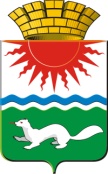 ДУМА СОСЬВИНСКОГО ГОРОДСКОГО ОКРУГА Шестой созыв двадцать третье заседаниеР Е Ш Е Н И Еот 13.06.2019 № 226 п.г.т. СосьваОб утверждении  программы  комплексного развития транспортной инфраструктуры Сосьвинского  городского округа Свердловской области до 2031 годаРуководствуясь Федеральным законом от 29.12.2014 № 456-ФЗ «О внесении изменений в Градостроительный кодекс Российской Федерации и отдельные законодательные акты Российской Федерации», Федеральным  законом от 06.10.2003 № 131-ФЗ «Об общих принципах организации местного самоуправления в Российской Федерации», постановлением Правительства РФ от 25.12.2015 № 1440 «Об утверждении требований к программам комплексного развития транспортной инфраструктуры поселений, городских округов», в целях разработки комплекса мероприятий направленных на повышение надежности, эффективности и экологичности работы объектов транспортной  инфраструктуры, расположенных на территории муниципального образования, руководствуясь статьями   22, 45 Устава Сосьвинского городского округа, Дума Сосьвинского городского округа РЕШИЛА:1. Утвердить программу комплексного развития транспортной инфраструктуры Сосьвинского городского округа Свердловской области до 2031 года (прилагается). 2.  Опубликовать настоящее решение в газете «Серовский рабочий». 3. Контроль исполнения настоящего решения возложить на постоянную депутатскую комиссию Думы Сосьвинского городского округа по жилищно-коммунальному хозяйству,  транспорту, связи и строительству (Загайнов А.В). Глава Сосьвинского городского округа                                                                                           Г.Н. МакаровПредседатель Думы Сосьвинского городского округа                                                                  П.Е. Пикалов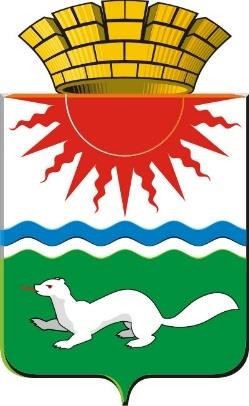 ПРОГРАММАКОМПЛЕКСНОГО РАЗВИТИЯ ТРАНСПОРТНОЙ ИНФРАСТРУКТУРЫ СОСЬВИНСКОГО ГОРОДСКОГО ОКРУГА СВЕРДЛОВСКОЙ ОБЛАСТИ ДО 2031 ГОДАСведений, составляющих государственную тайну в соответствии с Указом Президента Российской Федерации от 30.11.1995 № 1203 «Об утверждении перечня сведений, отнесенных к государственной тайне», не содержится.2019 годОглавлениеВВЕДЕНИЕПрограмма комплексного развития транспортной инфраструктуры городского округа - документ, устанавливающий перечень мероприятий по проектированию, строительству, реконструкции объектов транспортной инфраструктуры местного значения городского округа, который предусмотрен также государственными и муниципальными программами, стратегией социально-экономического развития муниципального образования и планом мероприятий по реализации стратегии социально-экономического развития муниципального образования, планом и программой комплексного социально- экономического развития муниципального образования, инвестиционными программами субъектов естественных монополий в области транспорта.Реализация программы должна обеспечивать сбалансированное, перспективное развитие транспортной инфраструктуры городского округа в соответствии с потребностями в строительстве, реконструкции объектов транспортной инфраструктуры местного значения.Одним из основополагающих условий развития городского округа является комплексное развитие транспортной инфраструктуры. Этапом, предшествующим разработке основных мероприятий Программы, является проведение анализа и оценка социально-экономического и территориального развития муниципального образования. Анализ и оценка социально-экономического и территориального развития муниципального образования, а также прогноз его развития проводится по следующим направлениям:демографическое развитие;перспективное строительство;состояние транспортной инфраструктуры.Программа направлена на обеспечение надежного и устойчивого обслуживания потребителей услугами, снижение износа объектов транспортной инфраструктуры. Основными целями программы являются:обеспечение безопасности, качества и эффективности транспортного обслуживания населения, а также юридических лиц и индивидуальных предпринимателей, осуществляющих экономическую деятельность (далее субъекты экономической деятельности) на территории муниципального образования;обеспечение доступности объектов транспортной инфраструктуры для населения и субъектов экономической деятельности в соответствии с нормативами градостроительного проектирования;развитие транспортной инфраструктуры в соответствии с потребностями населения в передвижении, субъектов экономической деятельности - в перевозке пассажиров и грузов на территории муниципального образования;развитие транспортной инфраструктуры, сбалансированное с градостроительной деятельностью в муниципальном образовании;обеспечение условий для управления транспортным спросом;создание приоритетных условий для обеспечения безопасности жизнии здоровья участников дорожного движения по отношению к экономическим результатам хозяйственной деятельности;создание приоритетных условий движения транспортных средств общего пользования по отношению к иным транспортным средствам;условия для пешеходного и велосипедного передвижения населения;эффективность функционирования действующей транспортной инфраструктуры.Бюджетные средства, направляемые на реализацию программы, должны быть предназначены для реализации проектов модернизации объектов транспортной инфраструктуры и дорожного хозяйства, связанных с ремонтом, реконструкцией существующих объектов, а также со строительством новых объектов.Таким образом, Программа является прогнозно-плановым документом, во- первых, формулирующим и увязывающим по срокам, финансовым, трудовым, материальным и прочим ресурсам реализацию стратегических приоритетов в сфере развития транспортной инфраструктуры муниципального образования, во- вторых, формирующим плановую основу взаимодействия членов местного сообщества, обеспечивающего и реализацию стратегических приоритетов, и текущее сбалансированное функционирование экономического и социального секторов муниципального образования.ПАСПОРТ ПРОГРАММЫХарактеристика существующего состояния транспортной инфраструктурыАнализ положения Сосьвинского городского округа в структуре пространственной организацииОфициальное наименование муниципального образования: «Сосьвинский городской округ», входит в состав Северного управленческого округа Свердловской области Российской Федерации.Статус и границы городского округа установлены Законом Свердловской области от 20.07.2015 № 95-ОЗ «О границах муниципальных образований, расположенных на территории Свердловской области».Территория Сосьвинского городского округа расположена в северной части Свердловской области. Общая площадь земель муниципального образования составляет 477551 га (4775,51 км2).Сосьвинский городской округ является муниципальным образованием, входит в состав Серовского муниципального района Свердловской области.Статус и границы городского округа установлены Законом Свердловской области от 12.07.2007 года № 85-ОЗ «О границах муниципальных образований, расположенных на территории Свердловской области».Территория Сосьвинского городского округа граничит с территориями муниципальных образований, в том числе Серовский городской округ, Муниципальное образование Алапаевский район, Гаринский городской округ, Новолялинский городской округ, городской округ Верхотурье.КлиматПоказатели среднегодовой температуры воздуха на станции Сосьва, расположенной на территории предгорий, положительные. Средние температуры воздуха:Средняя годовая температура воздуха равняется + 0,1;Средняя температура января -17,3;Средняя температура июля + 17,0.Абсолютный минимум температуры воздуха -50.Абсолютный максимум +36.Продолжительность безморозного периода составляет 93-116 дней. Для данной территории характерно возвращение в теплый период года холодов и заморозков. В отдельные годы последние заморозки возможны вплоть до начала июля, а первые уже в начале августа. Отопительный период длится от 239 до 250 дней, при средней температуре воздуха от 6,7 до 7,4. Сезонное промерзание почвы наблюдается ежегодно, продолжается значительный период с ноября по март – апрель, достигая максимума в феврале – марте. Температура 0 проникает на глубине 205-210 см один раз в 50 лет, на глубину 180-185 см один раз в 20 лет, на глубину 160-170 см каждые 10 лет. Глубина промерзания почвы больше в местах с незначительным снежным покровом.РельефГеографически территория Сосьвинского городского округа относится к западной части Западно-Сибирской равнины, в гидрографическом отношении  – к речной системе Обь - Иртыш – Тобол – Тавда – Сосьва (бассейн Карского моря (Северный Ледовитый океан)).В тектоническом отношении рассматриваемая территория расположена в западной оконечности Западно-Сибирской плиты. Для данной территории характерно двухэтажное геологическое строение.Дочетвертичные геологические формации района представлены комплексом сложнодислоцированных эффузивных и интрузивных палеозойских образований, залегающих на глубинах от 50 до 100 м.Верхний структурный этаж включает в себя пологозалегающие толщи мезозоя и кайнозоя. Отложения мезозоя представлены известняками, песчаниками, глинистыми сланцами, которые перекрыты отложениями кайнозойской группы – глинами, песками, опоками и трепелами.Согласно карте литолого-стратиграфических комплексов антропогена Урала (Лидер В.А., 1979 г.) покровные отложения территории представлены отложениями четвертичной системы:аллювиальными и озерными глинами, суглинками, реже песками, слагающими террасы речных долин;полигенетическими,	преимущественно	водными,	глинами, суглинками и песками).Отложения четвертичной системы залегают на глинистых грунтах неогена (верхний плиоцен N22), которые подстилаются породами палеогеновой (Pg) и меловой (K) систем – опоками, глинистыми сланцами и песчаниками.В инженерно-геологическом отношении округ расположен в западной части региона второго порядка – Зауральской области, входящей в состав внеледниковой зоны Западно-Сибирской плиты.В геологическом отношении территория округа мало изучена. Инженерно- геологические исследования проводились на территориях населенных пунктов округа для размещения конкретных объектов строительства, и не позволяют дать развернутое описание геологического строения территории округа в целом. Ниже приведены данные о строении грунтов на территории п. Восточный (южная часть округа) и р. п. Сосьва (центральная часть округа).Природные и сырьевые ресурсыПриродные ресурсы городского округа (минерально-сырьевые, земельные, лесные, водные и рекреационные) в существенной мере влияют на формирование пространственной и отраслевой структуры его хозяйственного комплекса, тем самым определяя приоритетные направления его развития. В целом имеющиеся на территории городского округа ресурсы можно считать благоприятными для дальнейшего развития производственных сил.Полезные ископаемыеИз разведанных полезных ископаемых на территории Сосьвинского городского округа в разные годы добывались золото, марганцевые, железные и никелевые руды. Возможна организация добычи строительного песка, щебня, кирпичной глины.В юго-восточной части Сосьвинского городского округа разведаны запасы Сосьвинского   месторождения   подземных   минеральных   вод,   протяженность ореола распространения которых составляет около 25 км. Согласно заключению «Медицинского научного центра профилактики и охраны рабочих промышленных предприятий» вода из скважины № 6, расположенной в поселке Сосьва, может быть использована в качестве минеральной питьевой воды для лечения больных хроническими гастритами, колитами, заболеваниями печени и желчевыводящих путей, болезнями обмена веществ. В 1997 году ОАО «Метмаш» был организован промышленный разлив Сосьвинских минеральных вод с последующей ее реализацией через торговую сеть. В районе распространения данного месторождения подземных минеральных вод находятся и другие природные родники (Кошайский и Неглинский).Лесные ресурсыЛеса являются наиболее характерным ландшафтообразующим типом растительности Сосьвинского городского округа. Его территория покрыта густой, местами труднопроходимой, таежной растительностью. Земли лесного фонда занимают более 85% площади муниципального образования.В восточных предгорьях Урала преобладают сосновые леса и производные от них – сосново-березовые, березовые, осиновые (реже). В отдельных местах встречаются участки кедровника, а на сверх увлажненных участках – ельник- пихтач. Объясняется это благоприятным для хвойных характером увлажнения.Еловые леса в сырых, но еще не заболоченных местах обитания.Сосновые леса представлены, в основном, сосняком травяным и ягодниковым (на склонах холмов), орляковым (на привершинных участках), брусничковым (на щербинистых, суховатых почвах), хвощево-крупнотравным и мшисто-хвощевым (в сырых местах обитания). Под пологом леса подрост хвойных пород обилен и благонадежен.Березняк – часть с примесью сосны и осины.В долинах рек и межгорных котлованах встречаются небольшие торфяники (обычно обнесены сосной), окруженные полосой заболоченных лесов. Здесь преобладают мшистые типы леса, повсеместны багульник и сфагновые мхи. В поймах рек развиты естественные луга, а вдоль русел – заросли и рощи ив, в том числе и белой.В лесах всех типов под влиянием хозяйственной деятельности человека отчетливо выражена смена пород, что сопровождается сокращением площади коренных и условно-коренных лесов с преобладанием хвойных пород и быстрым возрастанием производных лиственных лесов (преимущественно березовых и осиновых).Большую часть территории занимают леса гослесфонда.Земельные ресурсыБольшая часть территории представлена почвами благоприятными для возделывания лесохозяйственных культур. Из-за суровости климата и бедности почв ведение сельского хозяйства затруднено.Территория находится в относительно благоприятных условиях почвообразования, особенно, поймы рек Сосьва, Ляля и их притоков.Отдельными местами расположены болотные торфяные почвы на средних и глубоких     торфах.     Небольшой     процент     составляют     пойменные   почвы,  располагающиеся узкой полосой вдоль основных рек округа. В поймах рек встречаются также аллювиально-луговые и дерновые почвы.Возможно использование заболоченных территорий для нужд сельского хозяйства после проведения значительных работ по мелиорации и внесению минеральных удобрений.Социально-экономическая характеристика городского округа, характеристика градостроительной деятельности на территории городского округа, включая деятельность в сфере транспорта, оценка транспортного спросаРазвитие и рост населения – главная цель любого государства. За счет увеличения численности происходит рост и развитие экономики. Экономическое процветание муниципального образования невозможно без квалифицированных рабочих, без грамотного населения, способного создавать рабочие места. Так, одним из показателей экономического развития является численность населения.Изменение численности населения служит индикатором уровня жизни в городском округе, привлекательности территории для проживания и осуществления деятельности.Численность населения, его возрастная структура – важнейшие социально- экономические показатели, характеризующие состояние рынка труда, устойчивость развития муниципального образования.Показатели численности населения городского округа на 2013-2017 годы городского округа представлена в таблице 2.2.1.Таблица 2.2.1.Показатели численности населения городского округаПричинами быстрых темпов снижения численности населения Сосьвинского городского округа являются: социальная необустроенность сельских жителей, низкие доходы в сельскохозяйственном секторе экономики и отрицательное миграционное сальдо в сельской местности. По состоянию на 1 января 2018 год численность населения в городском округе составила 14040 человек.Таблица 2.2.2.Характеристика населения в городском округе на 1 января 2018 годаСостояние и уровень развития инфраструктуры является определяющим фактором конкурентоспособности региональной экономики. Особое значение имеет транспорт, обеспечивающий функционирование производительных сил территории.Транспортный комплекс городского округа включает в себя железнодорожный и автомобильный транспорт. В структуре грузовых перевозок присутствует железнодорожный и автомобильный транспорт.Территорию Сосьвинского городского округа составляют земли населенных пунктов, прилегающие к ним земли общего пользования, рекреационные зоны, земли, необходимые для развития населенных пунктов, и другие земли в границах городского округа независимо от форм собственности и целевого назначения согласно данным государственного земельного кадастра.Экономико-географическое положение Сосьвинского городского округа оказывает	существенное	влияние	на	развитие	городского	округа	и	его экономический потенциал. Конкурентные преимущества включают в себя оценку географического положения муниципального образования с транзитными путями. На 1 января 2018 года количество организаций всех видов экономической деятельности	на	территории	Сосьвинского	городского	округа,	учтенных	в Статистическом регистре хозяйствующих субъектов Росстата по Свердловской области составило 373 единицы из них 93 предприятия и 280 малых среднихпредпринимательств.Промышленность представлена следующими наиболее крупными предприятиями:Рабочий поселок СосьваФедеральное казенное учреждение «Лечебное исправительное учреждение №23 главного Управления Федеральной службы исполнения наказаний по Свердловской области»ООО «Таежное»ООО «Сосьвинское ремонтно-строительное управление»поселок ВосточныйАО	«Аргус	СФК»	-	деревообрабатывающее	  производство:	    бревна оцилиндрованные, брус, доска необрезная, шпон, фанера и т.д.;ГУСО	«Сотринский	лесхоз»	-  	деревообрабатывающая,	     лесная промышленность;ГКУСО «Сотринское лесничество» - лесное хозяйство;село КошайАО «Транснефть-Сибирь», Филиал Урайское УМН, ЛПДС «Сосьва»Лесоперерабатывающая промышленность по суммарному обороту уступает только розничной торговле и составляет в среднем 45% от оборота предприятий округа.Малое предпринимательство Сосьвинского городского округа обеспечивает занятость 8,3 % населения трудоспособного возраста. В группу индивидуальных предпринимателей входят субъекты, занимающиеся заготовкой и переработкой древесины, розничной торговлей, общественным питанием, бытовыми услугами.За 2017 год отгружено товаров собственного производства и выполнено услуг собственными силами на 132,9 млн.руб., что на 74,6% больше, чем в 2016 году.В	границах	городского	округа	выделены	следующие   	территории	     по функциональному использованию:Земли населенных пунктов;Рекреационная (природная зона);Производственная зона;Зона земель сельскохозяйственного назначения;Зона земель специального назначения;Зона инженерно-транспортной инфраструктуры.Земли населенных пунктовЗемли населенных пунктов в границах округа составляют – 4 370,3 Га (0,92% от всей территории округа). Жилищный фонд Сосьвинского городского округа представлен, в основном, малоэтажной и средне-этажной застройкой, также частным сектором: индивидуальной усадебной жилой застройкой.В настоящее время жилищный фонд всех населенных пунктов городского округа составляет 336,4 тыс. м² общей площади, в том числе:индивидуальный жилой фонд – 237,063 тыс. м² общей площади (72% от всего жилого фонда округа;малоэтажный (2 – 4 этажа) жилой фонд – 99,337 тыс. м² общей площади (28% от всего жилого фонда округа).Из них 25,4 тыс.кв.м имеют износ более 65%.В настоящее время средняя обеспеченность жилищным фондом в Сосьвинском городском округе составляет 20,03 м² общей площади на человека.Территории рекреационного (природного) использованияРекреационная зона – это территории, занятые лесами, лугами, болотами, озеленение общего пользования на территории населенных пунктов (локальные скверы и аллеи).Сосьвинский городской округ расположен в лесной зоне Свердловской области с развитой гидрографической системой рек и обладает богатым природно-рекреационным потенциалом. Красивейшая природа района, живописные  реки,   леса,  богатые  дичью,  большие    территориальные  ресурсы  территории создают уникальные условия для развития сферы отдыха и туризма.Земли Государственного лесного фонда, в том числе водные объекты составляют 410 727,9 га (86,0% от всей территории округа).Производственная зонаЗемли промышленности, энергетики, транспорта, связи, радиовещания, телевидения, информатики, земли для обеспечения коммерческой деятельности, земли обороны, безопасности и земли иного специального назначения составляют 813,1 га (0,16% от всей территории округа).Производственная зона представлена лесозаготовкой, деревообработкой и строительной отраслью, на территориях крупных населенных пунктов округаЗона земель сельскохозяйственного назначенияЗемли сельскохозяйственного назначения, в том числе агропромышленный комплекс и сельскохозяйственные угодья составляют 61 330,7 га (12,8% от всей территории округа).Территория округа благоприятна для развития сельскохозяйственной отрасли: животноводства, звероводства, рыбного промысла, выращивания зерновых и овощных культур.Сельское хозяйство представлено на базе производства в домашних условиях на существующих фермерских хозяйствах.Зона земель специального назначенияТерритории специального назначения и прочие территории представлены свалками бытовых отходов и кладбищами. На данный момент площадь земель специального назначения составляет 10, 4 Га. В населенных  пунктах расположены свалки, которые находятся в непосредственной близости от селитебных зон и функционируют с нарушениями санитарных норм.Зона инженерно-транспортной инфраструктуры.Центральная часть округа характеризуется развитой автомобильной и инженерной инфраструктурой, достаточно развитой производственной базой, основу которой составляют предприятия лесоперерабатывающей отрасли. Земли инженерно-транспортной инфраструктуры составляют 830,2 Га (0, 174 % от всей территории), в том числе: отводы электростанций, железной дороги, продуктопровода И НПС, водопроводных сооружений.Характеристика функционирования и показатели работы транспортной инфраструктуры по видам транспортаВ системе транспортного обслуживания Сосьвинского городского округа задействован автомобильный, воздушный и железнодорожный транспорт.Автомобильный транспортОснову автомобильного транспорта составляет парк автобусов, грузовых и специальных автомобилей. Особенностью городского округа является значительное количество грузовых транспортных средств и специальной техники, сосредоточенных на предприятиях технологического транспорта, сервисных компаний, коммунальных и дорожных служб, базирующихся в городском округе и промышленных зонах.  Грузовой транспорт  представлен сельскохозяйственной техникой. В городском округе хорошо развита дорожная сеть. Она представлена в основном дорогами общего пользования.Общая протяженность автомобильных дорог–264, 6 км, из них 130,3 км местного значения и 134,3 областного значения. Областные и местные автодороги нуждаются в ремонте и реконструкции – степень износа дорог на конец 2017 года составила 77,4 %.В	основе	формирования	улично-дорожной	сети	населенных	пунктов лежат: основная улица, второстепенные улицы, проезды.Большая часть улиц и дорог имеет грунтовое покрытие с щебенированием.Общее протяжённость освещенных частей улиц составляет 17,7 км.Междугороднее сообщение представлено 5 маршрутами в города Екатеринбург, Серов. Все маршруты обслуживают внешние и внутри окружные передвижения населения.На территории городского округа официально числятся 11 остановочных комплексов.В соответствии с данными ОГИБДД МО МВД России «Серовский» зарегистрировано 7 518 единиц легкового транспорта, уровень автомобилизации на 2017 год составил 537 единиц транспорта на 1000 чел.На территории городского округа расположено 2 автозаправочных станций и 1 станция обслуживания автотранспорта, представленных в таблице 1.3.Таблица 1.3.Объекты обслуживания автомобильного транспортаНа территории Сосьвинского городского округа отсутствует автовокзал, автобусное обслуживание пассажиров ведется на остановочных комплексах.Железнодорожный транспортЖелезнодорожный транспорт на территории Сосьвинского городского округа осуществляется по железнодорожной магистрали Серов-Алапаевск- Егоршино-Богданович-Челябинск, а также по железнодорожной линии Алапаевск Серов. Ближайшая железнодорожная станция – Сосьва Новая, кроме нее в городском округе имеется еще четыре станции: деревня Усть-Березовка, поселок Зеленый, ж/д станция Новая Заря и поселок Пасынок.Имеется ответвление двухпутной линии железной дороги к предприятиям в рабочем поселке Сосьва. Средняя интенсивность – 1 вагон в сутки.По железной дороге обслуживаются грузовые перевозки производственных предприятий лесоперерабатывающего профиля, а также осуществляются пригородные пассажирские перевозки населения городского округа.Железнодорожная железнодорожнойсвязь линии поселка Восточный, Алапаевск-Серов, осуществляется	по которая	является неэлектрифицированой, проходит в границах поселка, разделяя ее селитебную часть в меридиональном направлении. По данной железной дороге обслуживаются грузовые перевозки производственных предприятий лесоперерабатывающего профиля, а также осуществляются пригородные пассажирские перевозки населения городского округа.Время в пути до города Екатеринбург для пассажирского сообщения составляет 8 часов, расстояние 270 км. Пассажирская железнодорожная станция расположена в северной части поселка.Общая протяженность, проложенных по территории городского округа, внутристанционных и подъездных железнодорожных путей, обеспечивающих подъезд к промышленным предприятиям, составляет около 85 км.Водный транспортНа территории Сосьвинского городского округа отсутствует инфраструктура водного транспорта.Воздушный транспортВ северо-западной части рабочего поселка Сосьва расположена базовая посадочная площадка Уктусского аэропорта, оснащенная грунтовой взлетно- посадочной полосой. Воздушный транспорт осуществляет связь с Екатеринбургом и близлежащими населенными пунктами. Общая площадь площадки аэропорта – 7га. Ближайший аэропорт расположен в 16 км от города Екатеринбург. Наименование – Аэропорт Кольцово. Статус – международный аэропорт.Характеристика сети дорог городского округа, параметры дорожного движенияСеть автодорог округа представлена основными и второстепенными территориальными автодорогами регионального значения, а так же местного значения, относящимися к II, III, IV и V техническим категориям согласно СНиП 2.05.02-85. Внешние связи данного муниципального образования организованы с территорией Серовского, Верхотурского, Алапаевского, Гаринского и Новолялинского городских округов.Общая протяженность автомобильных дорог местного значения составляет 130,3 км, в том числе твердое покрытие –91,1 км. Износ уличной сети с твердым покрытием составляет 77,4%. Общее протяженность освещенных частей улиц составляет 17,7 км. В структуре действующей сети автомобильных дорог городского округа преобладают дороги III - V технических категорий.Анализ сложившейся ситуации показывает необходимость строительства и проведения реконструкции автомобильных дорог Сосьвинского городского округа. На сегодняшний день населенный пункт п. Новая Заря не связан с общей сетью автодорог городского округа. Внешние связи д. Киселева, п. Зеленый, д. Матушкина, д. Угловая, д. Тюменская осуществляются по не паспортизированным автомобильным дорогам, не обеспечивающим устойчивые всепогодные связи с ближайшими населенными пунктами округа.Список основных автодорог городского округа приведен в таблице 2.4.1. Список мостовых  сооружений, находящиеся в оперативном  управлении ГКУ СО«Управление автодорог» представлен в таблице 2.4.2.  На  всех  улицах  две  полосыдвижения. Большинство автомобильных дорог по своим технико– эксплуатационным параметрам не обеспечивают необходимую скорость и безопасность движения и нуждаются в капитальном ремонте и реконструкции.На территории Сосьвинского городского округа установлено 518 дорожных знака и отсутствуют светофорные объекты.Таблица 2.4.1.Список основных автодорог городского округаТаблица 2.4.2.Список мостовых сооружений,находящиеся в оперативном управлении ГКУ СО «Управление автодорог»Анализ	состава	парка	транспортных	средств	и	уровня автомобилизации городского округа, обеспеченность парковочными местамиУровень автомобилизации городского округаПарк транспортных средств и уровень автомобилизации Сосьвинского городского округа представлен в таблице 2.5.1.Таблица 2.5.1.Виды автотранспортных средствв Сосьвинском городском округе в 2017 годуПо данным приведенным в таблице можно оценивать состав потока транспортных средств на дорогах городского округа. Уровень автомобилизации с учетом численности населения на 01.01.2018 года составляет 537 автомобилей на тысячу человек.Общее количество автомобильного транспорта в Сосьвинском городском округе составляет 6650 единиц, включая личный автомобильный транспорт.Обеспеченность парковкамиХранение индивидуальных легковых автомобилей жителей, проживающих в одноквартирных жилых домах с приусадебными участками и многоквартирных жилых домах с приквартирными участками, осуществляется на территориях приусадебных и приквартирных участков – около 1850 парковочных мест.Имеются наземные одноэтажные боксовые гаражи в количестве 530 единиц и гаражные боксы в количестве 300 единиц.Характеристика	работы	транспортных	средств	общего пользования, включая анализ пассажиропотокаАвтобусный транспортПеревозчиками на территории Сосьвинского городского округа являются:ООО ВАГ-Сервис – осуществляет междугородние маршруты;ИП	Киреев	Алексей	Валерьевич	–	осуществляет	междугородниемаршруты;ИП Катаргин Валерий Александрович – осуществляет междугородние маршруты.Автобусное сообщение представлено пятью междугородними маршрутами, внутренние маршруты внутри Сосьвинского городского округа отсутствуют.На территории действует 5 маршрутов автобусного сообщения, в соответствии с реестром маршрутов регулярных перевозок Министерством транспорта и дорожного хозяйства Свердловской области.Автотранспортные средства представлены в категории М2 - транспортные средства, используемые для перевозки пассажиров и обслуживающие автобусные маршруты, а также имеющие, помимо места водителя, более восьми мест для сидения, максимальная масса которых не превышает 5 тонн, в количестве 40 единиц.Для межмуниципального сообщения действует 5 маршрутов общей протяженностью 1123,7 км. Основные направления выполнения маршрутов в города Екатеринбург, Серов.Основная характеристика автобусных маршрутов описана в таблице 2.6.1. Существующий уровень пассажирских перевозок в целом удовлетворяет потребностям населения, но маршруты нуждаются в дополнительном укомплектовании подвижным составом для увеличения частоты движения.Показатели деятельности автомобильного транспорта по муниципальным пассажирским маршрутам регулярных перевозок представлены в таблице 2.6.2.Таблица 2.6.2.Показатели деятельности автобусного транспортаРеестр остановочных комплексов на территории Сосьвинского городского округа представлены в таблице 2.6.3.Таблица 2.6.1Основная характеристика маршрутов регулярных пассажирских перевозок автобусным транспортомТаблица 2.6.3 Реестр остановочных комплексов на территории Сосьвинского городского округаЖелезнодорожный транспортОсновным перевозчиком пассажиров, обеспечивающий регулярным сообщением железнодорожного транспорта общего пользования в городском округе является Открытое акционерное общество «Свердловская пригородная компания».На территории действуют межмуниципальные маршруты железнодорожного сообщения, утвержденных Приказом Министерства транспорта и связи Свердловской области от 05.06.2017 № 194. Класс вагонов – 3. Тип поезда – электропоезд, пригородный.На территории Сосьвинского городского округа расположены следующие железнодорожные станции для пассажирского сообщения:Сосьва Новая;77 км;Новая Заря;97 км;Пасынок;Усть-Березовка.Основная характеристика маршрутов железнодорожного сообщения описана в таблице 2.6.4. Существующий уровень пассажирских перевозок удовлетворяет потребностям населения.Показатели деятельности железнодорожного сообщения регулярных перевозок Сосьвинского городского округа представлены в таблице 2.6.5.Таблица 2.6.5.Показатели деятельности железнодорожного транспорта Сосьвинского городского округаОсновная проблема железнодорожного транспорта городского округа - высокая степень износа парка локомотивов и грузовых вагонов, объектов железнодорожного хозяйства. В связи с этим уровень эксплуатационных расходов железнодорожного транспорта остается чрезмерно высоким.Таблица 2.6.4 Пригородные маршруты регулярных пассажирских перевозок железнодорожнымтранспортом на территории Свердловской областиХарактеристика условий пешеходного и велосипедного движенияДля передвижения пешеходов предусмотрены тротуары преимущественно в грунтовом исполнении. В местах пересечения тротуаров с проезжей частью оборудованы нерегулируемые пешеходные переходы, в соответствии с ГОСТом Р52289-2004. Протяженность пешеходных дорожек составляет 12,5 км. Отсутствуют велосипедные дорожки.Специальные велосипедные дорожки обособленные и изолированные, где проезд на велосипедах организован по свободным от других видов транспортного движения трассам к местам отдыха, общественным центрам, а также в пределах планировочных районов отсутствуют. Движение велосипедистов осуществляется в соответствии с требованиями ПДД по дорогам общего пользования.По итогам анализа проектом предлагается:для пешеходного движения проектом предусмотрено устройство тротуаров вдоль асфальтированных дорог городского округа, а также обустройство тротуаров, в соответствии с утвержденным на территории городского округа Проектом организации дорожного движения;обустройство пешеходных переходов в населенных пунктах городского округа;профилактические меры по грамотности населения в дорожной безопасности.Характеристика движения грузовых транспортных средств, оценка работы транспортных средств коммунальных и дорожных служб, состояния инфраструктуры для данных транспортных средствС целью обеспечения безопасности дорожного движения и сохранения дорожного покрытия на территории Сосьвинского городского округа Проектом организации дорожного движения определена схема движения грузового транспорта по городскому округу. Дорожные знаки, определяющие возможные направления движения таких транспортных средств, размещены на улицах (дорогах) по которым разрешено их движение. Также, ежегодно на весенний период вводится временное ограничение движения для транспортных средств, следующих по автомобильным дорогам общего пользования местного значения Сосьвинского городского округа, в период неблагоприятных природно- климатических условий и снижения несущей способности конструктивных элементов автомобильных дорог.В системе жилищно-коммунального обслуживания городского округа функционируют следующие предприятия коммунального обслуживания:МАУ	«Эксплуатационно-Хозяйственное	управление	Сосьвинского городского округа»;ООО «Восточное»;ОАО «МРСК Урала»;МУП «Водоканал»;ООО «Уралстройсервис».На период реализации Программы комплексного развития транспортной инфраструктуры необходимо расширение парка транспортных средств для выполнения коммунальных работ.Анализ уровня безопасности дорожного движенияИз всех источников опасности на автомобильном транспорте большую угрозу для населения представляют дорожно-транспортные происшествия. Основная часть происшествий происходит из-за нарушения правил дорожного движения, превышения скоростного режима и неудовлетворительного качества дорожных покрытий. Ситуация, связанная с аварийностью на транспорте, неизменно сохраняет актуальность в связи с несоответствием дорожно- транспортной инфраструктуры потребностям участников дорожного  движения, их низкой дисциплиной, а также недостаточной эффективностью функционирования системы обеспечения безопасности дорожного движения. В настоящее время решение проблемы обеспечения безопасности дорожного движения является одной из важнейших задач. Для эффективного решения проблем, связанных с дорожно-транспортной аварийностью, необходимо непрерывно обеспечивать системный подход к реализации мероприятий по повышению безопасности дорожного движения.Основными факторами, определяющими причины высокого уровня аварийности и наличие тенденций к дальнейшему ухудшению ситуации, являются:         постоянно возрастающая мобильность населения;уменьшение перевозок общественным транспортом и увеличение перевозок личным транспортом;нарастающая диспропорция между увеличением количества автомобилей и протяженностью улично-дорожной сети, не рассчитанной на современные транспортные потоки;массовое	пренебрежение	требованиям	безопасности	дорожного движения со стороны участников дорожного движения;отсутствие	должной	моральной	 ответственности   	за	последствия невыполнения требований ПДД;низкое качество подготовки водителей, приводящее к ошибкам в управлении транспортными средствами и оценке дорожной обстановки, низкая личная дисциплинированность, невнимательность и небрежность.Обеспечение безопасности дорожного движения на уровне муниципального образования как правило решается за счет:сокращение дорожно-транспортного травматизма;усиление контроля за эксплуатационным состоянием   автомобильных дорог, дорожных сооружений.При этом в муниципальном образовании ограничиваются следующими первоочередными мероприятиями:установка, замена дорожных знаков;содержание	дорог,	ремонт	проезжей	части	автодорог,	    ямочный ремонт и частичное асфальтирование дорог;выпиловка	деревьев	с	участков	дорог	с	 опасными	    сочетаниями радиусов кривых.Информация по ДТП Сосьвинского городского округа представлена в таблице 2.10.1 (информация получена с официального сайта Государственной инспекции безопасности дорожного движения Министерства внутренних дел Российской Федерации: http://stat.gibdd.ru/). На 2015 год статистика по ДТП отображает 10 ДТП, 0 человек погибло, 10 ранено. На 2016 год статистика по ДТП отображает снижение ДТП до 7, где:1 человек погиб;7 человека ранено.В 2017 году количество ДТП сократилось до 4, в которых:2 человека погибло;6 человек ранено.Реализация	Программы	комплексного	развития	транспортной инфраструктуры позволит:установить необходимые виды и объемы дорожных работ,обеспечить безопасность дорожного движения.Таблица 2.10.1Информация по ДТП на территории Сосьвинского городского округаОценка уровня негативного воздействия транспортной инфраструктуры на окружающую среду, безопасность и здоровье населенияСовременное экологическое состояние территории определяется воздействием локальных источников загрязнения на компоненты природной среды, трансграничным переносом загрязняющих веществ воздушным путем с прилегающих территорий, а также от климатических особенностей, определяющих условия рассеивания и вымывания примесей. Городской округ расположен в зоне умеренного потенциала загрязнения атмосферы (ПЗА – сочетание метеофакторов, обуславливающее возможное загрязнение атмосферы в данном географическом районе), т.е. характеризуется достаточно  благоприятными условиями для рассеивания примесей.При интенсивном турбулентном обмене основная часть загрязняющих веществ выносится из приземных слоев. Самоочищению атмосферы способствует циклонический тип погоды, поскольку загрязнения из приземных слоев атмосферы выносятся вверх восходящими потоками, а осадки вымывают загрязнения из атмосферного воздуха.Негативное воздействие транспортной инфраструктуры на окружающую среду, безопасность и здоровье населения, вызываемые дорожными перевозками, может быть разделена на три основные группы: локальное, региональное и глобальное.К локальному виду воздействия относятся:Влияние на здоровье: вызывается угарным газом (СО), углеводородами, окислами азота, твердыми составляющими выбросов автотранспорта (включая углерод, сульфаты и свинец), а также вторичными фотохимическими токсинами.Влияние на гигиенические условия: воздействие шума и вибрации от дорожного движения.Разрушение конструкционных материалов транспортных средств и дорожных сооружений под действием серных и азотных составляющих выбросов автотранспорта, а также оксидов фотохимического происхождения.Само существование дорожной сети оказывает негативное воздействие на окружающую среду, нарушая природный баланс.Содержание автодорожной сети: производство ремонтных работ, удаление растительности вдоль дорог для обеспечения видимости оказывают негативное воздействие на почву, грунтовые воды и растительность. Эти эффекты незамедлительно появляются в большинстве крупных городов вместе с развитием транспортной сети. Они наиболее ощутимы и поэтому лучше изучены.К региональному виду воздействия относятся:подкисление	(ацилирование)	почв,	происходящее	под	     действием серных и азотных составляющих;насыщение воздуха азотом, вызываемое азотными составляющими;увеличение концентрации тропосферного (низкоуровневого) озона и влияние на растительность. Этот эффект вызывается действием вторичных токсинов, получающихся из углеводородов и окислов азота;разрушение конструкционных материалов под действием серных и азотных составляющих, а также оксидов фотохимического происхождения.К глобальному виду воздействия относится парниковый эффект:  вызывается действием углекислого газа (СО2), метана (СН4), озона (О3), фреонов (CFC) и т.д. Истощение слоя стратосферного (высокоуровневого) озона. Вызывается действием фреонов (CFC), оксида азота (N2O).Глобальные эффекты, особенно парниковый эффект, по расчетам экологов будут иметь долговременное развитие. Это значит, что вредное воздействие, вызывающее эти проблемы, будет под контролем, природные процессы, уже вовлеченные в глобальные изменения, будут продолжаться еще долгое время.Негативное воздействие транспортной инфраструктуры на окружающую среду можно подразделить на три группы:факторы транспортного потока, включающие в себя загрязнение воздуха, акустическое загрязнение, вибрацию;факторы автомагистрали, включающие в себя визуальное внедрение, эффект «разделения», изменение землепользования и разрушение почв;конструкционные факторы, включающие в себя шум и загрязнение воздуха при строительстве дорожных объектов.В настоящее время в распоряжении Администрации городского округа отсутствуют актуальные данные о загрязнении атмосферного воздуха, замеров и обследования шумового воздействия, в связи с этим оценка уровня негативного воздействия транспортной инфраструктуры на окружающую среду, безопасность и здоровье населения выполнялась методом экспертного опроса.По результатам оценки негативное воздействие транспортной инфраструктуры на окружающую среду не превышает допустимые пределы, установленные действующим законодательством.В таблице 2.10.1 представлены основные загрязняющие вещества и их источники.Таблица 2.10.1.Основные загрязняющие вещества и их источникиСнижение вредного воздействия всех видов транспорта на здоровье человека и окружающую среду достигается за счет перехода на применение транспортных средств, работающих на экологических видах топлива (компримированный газ, электроэнергия) и альтернативных источниках энергии, а также снижение энергоемкости транспортных средств. Для этого надзорными органами предполагается усиление контроля технического состояния эксплуатируемых транспортных средств по экологическим показателям, ограничения выбросов и утилизации отходов транспортных предприятий.Рассмотрим отдельные характерные факторы, неблагоприятно влияющие на здоровье.Загрязнение атмосферыВыбросы в воздух дыма и газообразных загрязняющих веществ (диоксид азота (NO2), диоксид серы (SO2) и озон (О3)) приводят к вредным проявлениям для здоровья, особенно к респираторным аллергическим заболеваниям.Воздействие шумаАвтомобильный, железнодорожный и воздушный транспорт, служит главным источником бытового шума. Приблизительно 30 % населения России подвергается воздействию шума от автомобильного транспорта с уровнем выше55 дБ. Это приводит к росту риска сердечно-сосудистых и эндокринных заболеваний. Воздействие шума влияет на познавательные способности людей, мотивацию, вызывает раздражительность.Снижение двигательной активностиИсследования показывают тенденцию к снижению уровня активности у людей, в связи с тем, что все больше людей предпочитают передвигаться при помощи автотранспорта. Недостаточность двигательной активности приводит к таким проблемам со здоровьем как сердечно-сосудистые заболевания, инсульт, диабет типа II, ожирение, некоторые типы рака, остеопороз и вызывают депрессию.Учитывая сложившуюся планировочную структуру городского округа и характер дорожно-транспортной сети, можно сделать вывод о сравнительной благополучности экологической ситуации в части воздействия транспортной инфраструктуры на окружающую среду, безопасность и здоровье человека.Отсутствие участков дорог с интенсивным движением особенно в районах жилой застройки, прохождение маршрутов грузового автотранспорта без захода в жилую зону, позволяет в целом снизить загрязненность воздуха. Повышение уровня загрязнения атмосферного воздуха возможно в зимний период, что связано с необходимостью прогрева транспорта.Для эффективного решения проблем загрязнения воздуха, шумового загрязнения, снижения двигательной активности, связанных с использованием транспортных средств, необходимо вести разъяснительную работу среди жителей городского округа, которая будет направлена на снижение использования автомобильного транспорта при передвижении в границах населенного пункта. Необходимо развивать инфраструктуру, ориентированную на сезонное использование населением велосипедного транспорта и пешеходного движения.Для обеспечения требуемых гигиенических норм содержания в приземном слое атмосферы загрязняющих веществ, уменьшения отрицательного влияния предприятий на население, согласно СанПиН 2.2.1/2.1.1.1200-03 «Санитарно- защитные зоны и санитарная классификация предприятий, сооружений и иных объектов» требуется для предприятий, являющихся источником негативного воздействия устанавливать санитарно-защитную зону.Характеристика существующих условий и перспектив  развития и размещения транспортной инфраструктуры городского округаХарактеристика существующих условийПротяженность автомобильных дорог местного значения составляет 130 км. Не все связи между поселками и деревнями связаны безопасными дорогами, многие маршруты осуществляются не по паспортизированным дорогам. Недостаточно развиты пешеходные связи внутри городского округа. Некоторые участки улично-дорожной сети не обеспечивают необходимой пропускной способности, безопасного и быстрого передвижения автотранспорта и пешеходов из-за узких проезжих частей, и недостаточного благоустройства улиц.В таблице 2.11.1 представлены основные характеристики существующих условий транспортной инфраструктуры.Таблица 2.11.1.Основные характеристики существующих условий транспортной инфраструктурыПерспективы	развития	и	размещения	транспортной инфраструктурыТранспортная инфраструктураВ перспективе предусматривается улучшение транспортного обслуживания как уже формирующихся, так и намечаемых новых районов застройки за счет:повышение безопасности автомобильного движения;создание	устойчивого	автомобильного	сообщения	 со      	всеми населенными пунктами округа;реконструкции существующих улиц;модернизации тротуаров и мероприятий по организации безопасного пешеходного движения;организация дополнительных участков маршрутной сети;развитие объектов транспортной инфраструктуры в соответствии с ростом уровня автомобилизации населения городского округа.Программой предусмотрено:реконструкция существующих дорог и мостовых сооружений,организация вертолетной площадки,строительство переезда 4 категории на железнодорожной линии Алапаевск – Серов,доукомплектование подвижного состава коммунальных и дорожных служб.Пассажирский транспортГенеральным планом городского округа предусмотрено строительство автовокзала, организация и строительство дополнительной железнодорожной станции, и организация дополнительных маршрутов для обслуживания населения.Парковочное пространствоВ Сосьвинском городском округе принята следующая концепция размещения и строительства новых объектов постоянного хранения индивидуальных легковых автомобилей:сохранить боксовые гаражи;организация парковочного пространства вдоль центральных улиц муниципальных образований городского округа;считать, что автомобили, принадлежащие населению, проживающему в индивидуальных домах, размещаются на соответствующих участках.Увеличение парка автомобилей потребует развития предприятий автосервиса, станций технического обслуживания. С учетом развития Сосьвинского городского округа и заложенных Генеральным планом мероприятий, проектом предполагается строительство станций АЗС и одной станции технического обслуживания.Оценка нормативно-правовой базы, необходимой для функционирования и развития транспортной инфраструктуры городского округаОсновными документами, определяющими порядок функционирования и развития транспортной инфраструктуры, являются:Градостроительный кодекс РФ от 29.12.2004 № 190-ФЗ;Федеральный закон от 08.11.2007 № 257-ФЗ «Об автомобильных дорогах и о дорожной деятельности в Российской Федерации и о внесении изменений в отдельные законодательные акты Российской Федерации»;Федеральный закон от 10.12.1995 № 196-ФЗ «О безопасности дорожного движения»;Постановление Правительства РФ от 23.10.1993 № 1090 «О правилах дорожного движения»;Постановление Правительства РФ от 25.12.2015 № 1440 «Об утверждении требований к программам комплексного развития транспортной инфраструктуры поселений, городских округов»;Распоряжение Правительства Свердловской области от 25.01.2016№ 41-РП «Об утверждении комплексного плана транспортного обслуживания населения Свердловской области на средне- и долгосрочную перспективу (до 2030 года) в части пригородных пассажирских перевозок»;Постановление Правительства Свердловской области от 14.06.2011№ 737-ПП (ред. от 23.06.2015) «Об утверждении Перечня автомобильных дорог общего пользования регионального значения Свердловской области»;Постановление Правительства Свердловской области от 27.12.2005№ 1142-ПП «О Правительственной комиссии Свердловской области по вопросам безопасности дорожного движения»;Проект организации дорожного движения на территории Сосьвинского городского округа.Оценка финансирования транспортной инфраструктурыФинансовой основой реализации Программы комплексного развития транспортной инфраструктуры Сосьвинского городского округа являются средства областного, местного бюджета и прочие средства.Привлечение средств бюджета учитывается как прогноз со финансирования мероприятий в соответствии с действующим законодательством. Ежегодные объемы финансирования Программы определяются в соответствии с утвержденным бюджетом муниципального образования – Сосьвинского городского округа на соответствующий финансовый год и с учетом дополнительных источников финансирования.Финансирование мероприятий Программы осуществляется в следующих формах бюджетных ассигнований: оплата муниципальных контрактов на поставку товаров, выполнение работ, оказание услуг для муниципальных нужд в целях реализации полномочий городского округа по ремонту дорог местного значения.Указанные в настоящей Программе средства, необходимые на реализацию мероприятий Программы, рассчитаны для ремонта автомобильных дорог общего пользования местного значения и улично-дорожной сети, уровень состояния которых требует дополнительных финансовых вложений к возможностям местного бюджета для изготовления проектной документации и строительства дорог улично-дорожной сети.Реальная ситуация с возможностями федерального и областного бюджетов пока не позволяет обеспечить конкретное планирование мероприятий такого рода даже в долгосрочной перспективе.Таким образом возможности органов местного самоуправления Сосьвинского городского округа должны быть сконцентрированы на решении посильных задач на доступной финансовой основе (содержание, текущий ремонт дорог).Программой комплексного развития транспортной инфраструктуры разработаны мероприятия на сумму 1363,22 млн. руб.	Прогноз транспортного спроса, изменения объемов и характера передвижения населения и перевозок грузовПрогноз	социально-экономического	и	градостроительного развитияПри разработке демографического прогноза Сосьвинского городского округа применяются показатели перспективной численности населения, утвержденные в Генеральном плане Сосьвинского городского округа, и представленные в таблице 3.1.1.Таблица 3.1.1.Демографический прогноз Сосьвинского городского округаМетоды экстраполяции – метод прогнозирования, основанный на предположении неизменности среднегодовых темпов роста, среднегодовых абсолютных и относительных приростов.Методы экстраполяции применяются в демографии для расчета общей численности населения только при отсутствии резких колебаний рождаемости, смертности и миграции.В реальности неизменные среднегодовые абсолютные приросты могут оставаться таковыми только непродолжительное время, поэтому прогнозирование численности населения с использованием указанной линейной функции может быть использовано только в среднесрочных прогнозах.Прогноз жилищного строительстваГенеральным планом Сосьвинского городского округа предусмотрен объем жилищного фонда на 2031 год в объеме 464,011 тыс.м².Сценарий предусматривает рост объемов жилищного строительства без выделения дополнительных бюджетных средств и не учитывает роста рынков первичного и вторичного жилья.Прогноз транспортного спроса, объемов и характера передвижения населения и перевозок грузов по видам транспортаПрогноз транспортного спроса, объемов и характера передвижения населения Сосьвинского городского округа в соответствии с Комплексным планом транспортного обслуживания населенияСвердловской области на средне- и долгосрочную перспективу (до 2031 года) в части пригородных пассажирских перевозок, представлен в таблице 3.2.1.Таблица 3.2.1.Прогноз транспортного спроса, объемов и характера передвижения населенияС учетом полученной информации о прогнозе социально-экономического и градостроительного развития, ориентированного на улучшение качества жизни, увеличения численности Сосьвинского городского округа, увеличение объемов выпускаемой производственными предприятиями продукции- среднегодовой пассажиропоток к 2031 году увеличится на 68%.Прогноз развития транспортной инфраструктуры по видам транспортаАвтомобильный транспортСущественных изменений в автомобильном транспорте к 2031 году не предвидится. Основным видом транспорта останется автомобильный. Транспортная связь будет осуществляться общественным транспортом (автобусное сообщение). Внутри населенных пунктов передвижение будет осуществляться личным транспортом и пешеходным сообщением.Железнодорожный транспортВ железнодорожном транспорте к 2031 году изменений не предвидится. По железнодорожным путям так же будет осуществляться междугороднее сообщение и отправка грузов из лесопромышленных предприятий.Воздушный транспортВоздушный транспорт Сосьвинского городского округа останется без изменений.Прогноз развития дорожной сети городского округаОсновными направлениями развития дорожной сети городского округа в период реализации Программы будет являться сохранение протяженности, соответствующим нормативным требованиям, автомобильных дорог общего пользования за счет ремонта и капитального ремонта автомобильных дорог, поддержание автомобильных дорог, в соответствии с Генеральным планом городского округа:нормативного содержания дорог (реконструкция и строительство);повышения качества и безопасности дорожной сети – расширение проезжих частей, усовершенствование покрытия (асфальтобетон), установка искусственных неровностей.Основные мероприятия по развитию сети дорог приведены в таблице 3.4.1.Таблица 3.4.1.Мероприятия по строительству и ремонту улицПрогноз уровня автомобилизации, параметров дорожного движенияБудет сохраняться тенденция к увеличению уровня автомобилизации населения, предполагается повышение интенсивности движения по основным направлениям к объектам массового скопления людей.Прогноз показателей безопасности дорожного движенияФакторами, влияющими на снижение аварийности, станут обеспечение контроля за выполнением мероприятий по обеспечению безопасности дорожного движения, развитие целевой системы воспитания и обучения детей безопасному поведению на улицах и дорогах, проведение разъяснительной и предупредительно-профилактической работы среди населения по вопросам обеспечения безопасности дорожного движения с использованием СМИ.Динамика аварийности представлена в таблице 3.6.1.Таблица 3.6.1.Динамика аварийностиПрогноз показателей дорожной безопасности имеет тенденцию к снижению аварийности на расчетный период.Прогноз негативного воздействия транспортной инфраструктуры на окружающую среду и здоровье населенияЗадачами транспортной инфраструктуры в области снижения вредного воздействия транспорта на окружающую среду являются:сокращение вредного воздействия транспорта на здоровье человека за счет снижения объемов воздействий, выбросов и сбросов, количества отходов на всех видах транспорта;мотивация перехода транспортных средств на экологически чистые виды топлива.Для снижения вредного воздействия транспорта на окружающую среду и возникающих ущербов необходимо:уменьшить вредное воздействие транспорта на воздушную и водную среду и на здоровье человека за счет применения экологически безопасных видов транспортных средств;стимулировать использование транспортных средств, работающих на альтернативных источниках (не нефтяного происхождения) топливо                                        - энергетических ресурсов.Для снижения негативного воздействия транспортно-дорожного комплекса на окружающую среду в условиях увеличения количества автотранспортных средств и повышения интенсивности движения на автомобильных дорогах предусматривается обустройство автомобильных дорог средствами защиты окружающей среды от вредных воздействий, включая применение искусственных и растительных барьеров вдоль автомагистралей для снижения уровня шумового воздействия и загрязнения прилегающих территорий.Реализация указанных мер будет осуществляться на основе повышения экологических требований к проектированию, строительству, ремонту и содержанию автомобильных дорог. Основной задачей в этой области является сокращение объемов выбросов автотранспортных средств, количества отходов при строительстве, реконструкции, ремонте и содержании автомобильных дорог.Для снижения вредного воздействия автомобильного транспорта на окружающую среду необходимо обеспечить увеличение применения более экономичных автомобилей с более низким расходом моторного топлива.Укрупненная оценка принципиальных вариантов развития транспортной инфраструктуры и выбор предлагаемого к реализации вариантаПри прогнозировании и построении транспортной модели учитывались прогноз численности населения, экономическое развитие региона, была построена многофакторная модель, по итогам которой сформированы прогнозы по развитию ключевых отраслей транспортного спроса населения на услуги транспортного комплекса.Прогноз сценарных условий развития транспортной инфраструктуры Сосьвинского городского округа разработан на основании сценарных условий, основных параметров прогноза социально–экономического развития Российской Федерации. При разработке сценариев развития транспортного комплекса помимо основных показателей социально-экономического развития учитывались макроэкономические тенденции, таким образом, были разработаны 3 сценария на вариантной основе в составе двух основных вариантов – вариант 1 (базовый) и вариант 2 (умеренно-оптимистичный) и варианта 3 (максимальный) предлагаемого к реализации с учетом всех перспектив развития Сосьвинского городского округа. Варианты 1, 2 прогноза разработаны на основе единой гипотезы внешних условий. Различие вариантов обусловлено отличием моделей поведения частного бизнеса, перспективами повышения его конкурентоспособности и эффективностью реализации  государственной политики развития.Вариант 1 (базовый). Предполагается сохранение текущего состояния, сложившегося в последний период. Мероприятия по развитию транспортной инфраструктуры будут осуществляться в рамках Генерального плана Сосьвинского городского округа. Сценарий характеризуется поддержанием и качественным ремонтом дорожной сети.Вариант 2 (умеренно-оптимистичный). На территории Сосьвинского городского округа предполагается проведение более активной деятельности, направленной на развитие транспортной инфраструктуры. Сценарий характеризует развитие экономики в условиях развития жилищного фонда, увеличения рабочих мест, связанных с расходами бюджета по финансированию новых инфраструктурных проектов. Сценарий характеризуется ростом экономической активности транспортных и пассажирских перевозок, увеличение деловой активности, предполагает также дальнейшие инвестиции в разработку новых месторождений.Вариант 3 (максимальный). На территории городского округа предполагается проведение более активной политики и создание условий для более устойчивого долгосрочного роста – строительство промышленных объектов для увеличения числа рабочих мест и привлекательности. Сценарий характеризует развитие экономики в условиях повышения доверия частного бизнеса, применения дополнительных мер стимулирующего характера, связанных с расходами бюджета по финансированию новых инфраструктурных проектов, увеличению финансирования развития человеческого капитала.Автомобильные дороги подвержены влиянию природной окружающей среды, хозяйственной деятельности человека и постоянному воздействию транспортных средств, в результате чего меняется технико-эксплуатационное состояние дорог. Состояние сети дорог определяется своевременностью, полнотой и качеством выполнения работ по содержанию, ремонту, капитальному ремонту и зависит напрямую от объемов финансирования.В Программе реализуется умеренно-оптимистичный вариант - качественного содержания (ремонт и реконструкция), капитального ремонта и строительства дорог.Перечень мероприятий предлагаемого к реализации варианта развития транспортной инфраструктуры, технико-экономических параметров объектов транспорта, очередность реализации мероприятийПеречень мероприятий предлагаемого к реализации варианта развития транспортной инфраструктуры, технико-экономических параметров объектов транспорта,        очередность        реализации        мероприятий        представлены  в таблице 5.1. - 5.6.Мероприятия по развитию транспортной инфраструктуры по видам транспортаТаблица 5.1.Мероприятия по развитию транспорта общественного пользованияТаблица 5.2.Мероприятия по развитию инфраструктуры для легкового автомобильного транспорта, включая развитие единого парковочного пространстваТаблица 5.3.Мероприятия по развитию инфраструктуры пешеходного и велосипедного движенияТаблица 5.4.Мероприятия по развитию инфраструктуры грузового транспорта, транспортных средств коммунальных и дорожных службТаблица 5.5.Мероприятия по развитию сети дорог городского округаТаблица 5.6.Оценка объемов и источников финансирования мероприятий предлагаемого к реализации варианта развития транспортной инфраструктурыОценка объемов и источников финансирования мероприятий, предлагаемого к реализации при выбранном варианте развития транспортной инфраструктуры представлена в таблице 6.1.Таблица 6.1.Оценка объемов и источников финансирования мероприятийпредлагаемого к реализации при выбранном варианте развития транспортной инфраструктуры7. Оценка эффективности мероприятий предлагаемого к реализации варианта развития транспортной инфраструктурыОценка эффективности реализации Программы осуществляется  ежегодно по итогам ее исполнения за отчетный финансовый год и в целом после завершения ее реализации координатором совместно с ответственным исполнителем. Оценка эффективности Программы осуществляется с использованием следующих критериев: полнота и эффективность использования средств бюджета на реализацию Программы; степень достижения планируемых значений показателей Программы.Расчет итоговой оценки эффективности Программы за отчетный финансовый год осуществляется в три этапа, раздельно по каждому из критериев оценки эффективности Программы: 1-й этап – расчет P1 – оценки эффективности Программы по критерию «полнота и эффективность использования средств бюджета на реализацию программы»; 2-й этап – расчет P2 – оценки эффективности Программы по критерию «степень достижения планируемых значений показателей программы»; 3-й этап – расчет Pитог – итоговой оценки эффективности Программы.Итоговая оценка эффективности Программы (Pитог) не является абсолютным и однозначным показателем эффективности Программы. Каждый критерий подлежит самостоятельному анализу причин его выполнения (или невыполнения) при оценке эффективности реализации Программы.Расчет P1 – оценки эффективности Программы по критерию «полнота и эффективность использования средств бюджета на реализацию программы» осуществляется по следующей формуле: P1 = (Vфакт + u) / Vпл * 100%,где: Vфакт – фактический объем бюджетных средств, направленных на реализацию программы за отчетный год;Vпл – плановый объем бюджетных средств на реализацию программы в отчетном году;u – сумма «положительной экономии». К «положительной экономии» относится: экономия средств бюджетов в результате осуществления закупок товаров, работ, услуг для муниципальных нужд.Интерпретация оценки эффективности Программы по критерию «полнота и эффективность использования средств бюджетов на реализацию программы» осуществляется по следующим критериям: программа выполнена в полном объеме, если P1 = 100%; программа в целом выполнена, если 80% < P1 < 100%; программа не выполнена, если P1 < 80%.Расчет P2 – оценки эффективности Программы по критерию «степень достижения планируемых  значений показателей программы»    осуществляется    по формуле: P2 = SUM Ki / N, i = 1 (2), где:Ki – исполнение i планируемого значения показателя программы за отчетный год в процентах;N – число планируемых значений показателей программы.Исполнение по каждому показателю Программы за отчетный год осуществляется по формуле: Ki = Пi факт / Пi пл * 100%,где: Пi факт – фактическое значение i показателя за отчетный год; Пi пл – плановое значение i показателя на отчетный год.В случае, если фактическое значение показателя превышает плановое более чем в 2 раза, то расчет исполнения по каждому показателю Программы за отчетный год осуществляется по формуле: Ki = 100%.В случае, если планом установлено значение показателя равное нулю, то при превышении фактического значения показателя плана расчет исполнения по каждому показателю осуществляется по формуле: Ki = 0%.Интерпретация оценки эффективности Программы по критерию «степень достижения планируемых значений показателей программы» осуществляется по следующим критериям: программа перевыполнена, если P2 > 100%; программа выполнена в полном объеме, если 90% < P2 < 100%; программа в целом выполнена, если 75% < P2 < 95% программа не выполнена, если P2 < 75%.Итоговая оценка эффективности программы осуществляется по формуле: Pитог = (P1 + P2) / 2,где: Pитог – итоговая оценка эффективности программы за отчетный год.Интерпретация итоговой оценки эффективности Программы осуществляется по следующим критериям: P итог > 100% высокоэффективная; 90%< P итог < 100% эффективная; 75% < P итог < 90% умеренно эффективная; P итог < 75% неэффективная.Результаты итоговой оценки эффективности Программы (значение P итог) и вывод о ее эффективности (интерпретация оценки) представляются вместе с годовыми отчетами, а отдел экономики Администрации Сосьвинского городского округа.В таблице 7.1. представлены целевые индикаторы на планируемый период.Таблица 7.1.Целевые индикаторы на планируемый периодВ соответствии с приказом Министерства строительства и развития инфраструктуры Свердловской области от 21.05.2018 года № 247-П в таблице 7.2 указан перечень индикаторов, применяемых для мониторинга программ комплексного развития транспортной инфраструктуры на территории Свердловской области.Таблица 7.2 Перечень индикаторов, применяемых для мониторинга программ комплексного развития транспортной инфраструктуры на территории Свердловской области8.   Предложения	по	институциональным преобразованиям, совершенствованию правового и информационного обеспечения деятельности в сфере развития транспортной инфраструктуры на территорииПрограмма комплексного развития транспортной инфраструктуры – это важный документ планирования, обеспечивающий систематизацию всех мероприятий по проектированию, строительству, реконструкции объектов транспортной инфраструктуры различных видов. Программы имеют высокое значение для планирования реализации документов территориального планирования.Основными направлениями совершенствования нормативно-правовой базы, необходимой для функционирования и развития транспортной инфраструктуры городского округа являются:- применение экономических мер, стимулирующих  инвестиции  в  объекты транспортной инфраструктуры;координация мероприятий и проектов строительства и реконструкции объектов транспортной инфраструктуры между органами государственной власти (по уровню вертикальной интеграции) и бизнеса;координация усилий федеральных органов исполнительной власти, органов местного самоуправления, представителей бизнеса и общественных организаций в решении задач реализации мероприятий (инвестиционных проектов);разработка стандартов и регламентов эксплуатации и (или) использования объектов транспортной инфраструктуры на всех этапах жизненного цикла объектов.Для создания эффективной конкурентоспособной транспортной системы необходимы следующие составляющие:конкурентоспособные высококачественные транспортные услуги;высокопроизводительные безопасные транспортная инфраструктура и транспортные средства, которые необходимы в той мере, в которой они обеспечат конкурентоспособные высококачественные транспортные услуги.Развитие транспорта на территории городского округа должно осуществляться на основе комплексного подхода, ориентированного на совместные усилия различных уровней власти: федеральных, областных, муниципальных.Транспортная система Сосьвинского городского округа является элементом транспортной системы Свердловской области, поэтому решение всех задач, связанных с оптимизацией транспортной инфраструктуры на территории, не может быть решено только в рамках полномочий органов местного самоуправления муниципального образования.Задачами органов местного самоуправления станут организационные мероприятия по обеспечению взаимодействия органов государственной власти и местного самоуправления, подготовка инициативных предложений по развитию транспортной инфраструктуры. Таким образом, ожидаемыми результатами реализации запланированных мероприятий будут являться ввод в эксплуатацию, предусмотренных Программой, объектов транспортной инфраструктуры для цели обеспечения нормативного соответствия и надежности функционирования транспортных систем, способствующих комфортным и безопасным условиям для проживания людей в городском округе.В целях совершенствования правового и информационного обеспечения деятельности в сфере развития транспортной инфраструктуры на территории Сосьвинского городского округа предлагается ряд мероприятий по институциональным преобразованиям:Рассмотреть возможность выделения в структуре управления Администрации конкретного подразделения (возможно отдел в управлении ЖКХ), отвечающего и координирующего деятельность в сфере транспорта и безопасности дорожного движения, так как эти два вопроса являются неделимыми в основах организации перевозок, как пассажиров, так и грузов. Отдельное структурное подразделение позволит более быстро и качественно решать поставленные задачи в сфере транспортной инфраструктуры.Организовать антитеррористическую комиссию, в рамках которой отслеживать и контролировать на своем уровне исполнение Федерального закона от 09.02.2007 № 16 ФЗ «О транспортной безопасности» с целью организации взаимодействия предприятий, работающих в сфере транспорта с территориальными подразделениями МВД и ФСБ.С руководителями предприятий, занятых в сфере транспортных пассажирских перевозок, необходимо постоянно проводить работу по реализации дополнительных мер, направленных на обеспечение безопасности жителей городского округа и усиление защищенности объектов транспорта и транспортной инфраструктуры от угроз террористического характера.Основными направлениями совершенствования нормативно-правовой базы, необходимой для функционирования и развития транспортной инфраструктуры Сосьвинского городского округа являются:применение экономических мер, стимулирующих инвестиции в объекты транспортной инфраструктуры;координация мероприятий и проектов строительства и реконструкции объектов транспортной инфраструктуры между органами государственной власти (по уровню вертикальной интеграции) и бизнеса;запуск системы статистического наблюдения и мониторинга необходимой обеспеченности учреждениями транспортной инфраструктуры городского округа в соответствии с утвержденными и обновляющимися нормативами;разработка стандартов и регламентов эксплуатации и (или) использования объектов транспортной инфраструктуры на всех этапах жизненного цикла объектов.Наименование программыПрограмма	комплексного	развития	транспортнойинфраструктуры	Сосьвинского	городского	округа Свердловской области до 2031 годаОснование для разработки программыФедеральный закон от 29.12.2014 № 456-ФЗ «О внесении изменений в Градостроительный кодекс Российской Федерации и отдельные законодательные акты Российской Федерации»;Федеральный закон от 06.10.2003 № 131-ФЗ «Об общих принципах организации местного самоуправления в Российской Федерации»;Федеральный закон от 08.11.2007 № 257-ФЗ «Об автомобильных дорогах и о дорожной деятельности в Российской Федерации и о внесении изменений в отдельные законодательные акты Российской Федерации»;Постановление Правительства РФ от 25.12.2015№ 1440 «Об утверждении требований к программам комплексного развития транспортной инфраструктуры поселений, городских округов»;Транспортная стратегия Российской Федерации на период до 2030 года в редакции распоряжения правительства РФ от 11.06.2014 № 1032-р;- СП 42.13330.2011 «СНиП 2.07.01-89*«Градостроительство. Планировка и застройка городских и сельских поселений»;Местные нормативы градостроительного проектирования Сосьвинского городского округа Свердловской области (Утверждены решением Думы от 30.03.2015);Генеральный план Сосьвинского городского округа (утвержден решением Думы СГО от 29.12.2012№ 120).Генеральный план Сосьвинского городского округа применительно к р.п. Сосьва и д. Мишина (утвержден решением Думы СГО от 19.11.2009 №267).Генеральный план Сосьвинского городского округа применительно к с. Кошай (утвержден решением Думы СГО от 21.12.2012 №110).Генеральный план Сосьвинского городского округа применительно к с. Романово (утвержден решением Думы СГО от 21.12.2012 №111).Генеральный план Сосьвинского городского округа применительно к п. Восточный (утвержденрешением Думы СГО от 21.12.2012 №119).-	Правила	землепользования	и	застройки Сосьвинского городского округа (утвержден решениемДумы СГО от 19.04.2018 №90)Заказчик программы и его местонахождениеАдминистрация	Сосьвинского	городского	округа Свердловской области624971,	Свердловская	область,	р.п.	Сосьва,	ул. Толмачева, д. 45Разработчикпрограммы	и	его местонахождениеИП Юсупова Д.В.620075, г. Екатеринбург, ул. Мичурина, 37-35Цель	и	задачи программыЦели программы:а) безопасность, качество и эффективность транспортного обслуживания населения, а также юридических	лиц	и	индивидуальных предпринимателей, осуществляющих экономическую деятельность (далее - субъекты экономической деятельности), на территории городского округа;б)	доступность	объектов	транспортной инфраструктуры для населения и субъектов экономической деятельности;в) развитие транспортной инфраструктуры в соответствии с потребностями населения в передвижении, субъектов экономической деятельности- перевозка пассажиров и грузов на территории городского округа;г) развитие транспортной инфраструктуры, сбалансированное с градостроительной деятельностью в городском округе;д) условия для управления транспортным спросом;е) создание приоритетных условий для обеспечения безопасности жизни и здоровья участников дорожного движения по отношению к экономическим результатам хозяйственной деятельности;ж) создание приоритетных условий движения транспортных средств общего пользования по отношению к иным транспортным средствам;з) условия для пешеходного и велосипедного передвижения населения;и) эффективность функционирования действующей транспортной инфраструктуры.Задачи программы:1. Формирование перечня мероприятий(инвестиционных проектов) по проектированию, строительству объектов транспортной инфраструктуры городского округа, предусмотренных стратегией социально-экономического развития городского округа, государственными и муниципальными программами, Генеральным планом Сосьвинского городского округа.2. Оценка объемов и источников финансирования мероприятий по ремонту и строительству объектов транспортной инфраструктуры.Целевые	показатели (индикаторы)	развития транспортной инфраструктурыЦелевые	показатели	(индикаторы)	развития транспортной инфраструктуры на 2031 годЧисло транспортно-пересадочных узловПассажиропоток автобусного транспорта в годПарковочное пространствоПротяженность новых пешеходных дорожек, тротуаров,	соответствующих	нормативным требованиям для организации пешеходного движенияКоличество	обустроенных	пешеходных переходовЧисло велодорожекВелосипедное движение, число пунктов хранения местЧисло мест стоянок большегрузного транспортаЧисло мест стоянок транспорта коммунальных службЧисло мест стоянок транспорта дорожных службРазвитие улично-дорожной сетиЧисло зарегистрированных ДТПКоличество светофорных объектов на УДСКоличество нанесенной дорожной разметкиКоличество установленных дорожных знаковЧисло внедренных ИТСА также в соответствии с Приказом Министерства строительства и развития инфраструктуры Свердловской области №241-П от 21.05.2018 года « Об утверждении перечня индикаторов, применяемых для мониторинга ПКР транспортной инфраструктуры поселений, городских округов на территории Свердловской области:Качество транспортной инфраструктурыОбщая протяженность дорогПротяженность дорог с твердым покрытием и грунтовых	дорог,	не	отвечающих	нормативнымтребованиям2. Доступность транспортной инфраструктурыДоля обеспеченности населения МО маршрутами общественного транспортаДоля общественного транспорта, доступного для маломобильных групп населенияЗатраты на мероприятия по ремонту объектов транспортной инфраструктурыЗатраты	на	мероприятия	на	строительство объектов транспортной инфраструктурыУкрупненное описание запланированных мероприятий	по проектированию, строительству, реконструкции объектов транспортной инфраструктурыМероприятия программы (инвестиционные проекты) направлены на развитие объектов транспортной инфраструктуры по направлениям:а) мероприятия по развитию транспортной инфраструктуры по видам транспорта;б) мероприятия по развитию транспорта общего пользования;в) мероприятия по развитию инфраструктуры для легкового автомобильного транспорта, включая развитие парковочного пространства;г) мероприятия по развитию инфраструктуры пешеходного передвижения;д) мероприятия по развитию инфраструктуры для грузового транспорта, транспортных средств коммунальных и дорожных служб;е) мероприятия по развитию сети дорог городского округа;ж) комплексные мероприятия по организации дорожного движения, в том числе мероприятия по повышению безопасности дорожного движения;з) мероприятия по снижению негативного воздействиятранспорта на окружающую среду и здоровье населения.Срок	и	этапы реализации программыСрок реализации 2018-2031 годы: 1 этап 2018 - 2022 гг.2 этап – 2023 - 2031 гг.Объемы	и	источники реализации программыОбъем	финансирования	Программы составляет 1363,22 млн. рублей.Источниками финансирования являются областной и местный бюджеты, в том числе бюджетные ассигнования, а также прочие источникифинансирования.№ п/пгодгодгодгодгод№ п/пПоказателиЕд. изм.201320142015201620171Численность постоянного населениятыс. чел.15,515,114,814,314,0№ п/пПоказателиЕдиницаизмеренияПо состоянию на01.01.2018г.1Численность постоянного населениячеловек140402Численность детей до 18 летчеловек29983Численность населения трудоспособноговозраста (женщины – с 16 лет по 54 года.; мужчины – с 16 лет по 59 лет)человекЖенщины – 5734Мужчины – 59524Численность населения моложетрудоспособного возраста (в возрасте до 16человек26565Численность населения старше трудоспособного возраста (женщины - с 55лет; мужчины - с 60 лет)человек313031306Численность безработных, зарегистрированных в органах службызанятостичеловек279279№п/пНаименованиеВид объектаАдрес и месторасположение1АЗСАвтозаправочная станцияпоселок Восточный, ул. Труда2АЗСАвтозаправочная станцияпоселок Сосьва3ШиномонтажСтанция автосервиса,шиномонтажпоселок Сосьва, ул. Митина, 24,№ п/пИдентификационный номер дорогиНаименование автомобильной дороги (включая улицы, проезды,переулки)Протяженность автомобильной дороги всего,кмПокрытие автомобильной дороги196-65-238 ОП-МП-001Внутрипоселковая автодорога общего пользования по улице Луначарского в поселке Восточный Серовского района Свердловскойобласти1,546Грунтовое покрытие с щебенированием296-65-238 ОП-МП-002Внутрипоселковая автодорога общего пользования по улице Школьная в поселке Восточный Серовского района Свердловскойобласти0,49Асфальтированное покрытие396-65-238 ОП-МП-002Внутрипоселковая автодорога общего пользования по улице Школьная в поселке Восточный Серовского района Свердловскойобласти0,93Грунтовое покрытие с щебенированием496-65-238 ОП-МП-003Внутрипоселковая автодорога общего пользования – улица Пролетарская в поселке Восточный Серовского района Свердловскойобласти0,46Грунтовое покрытие с щебенированием596-65-238 ОП-МП-004Внутрипоселковая автодорога общего пользования – улица Серова в поселке Восточный Серовскогорайона Свердловской1,284Грунтовое покрытие с щебенированием696-65-238 ОП-МП-005Внутрипоселковая автодорога общего пользования – улица Пушкина в поселке Восточный Серовского района Свердловскойобласти0,507Асфальтированное покрытие796-65-238 ОП-МП-005Внутрипоселковая автодорога общего пользования – улица Пушкина в поселке Восточный Серовского района Свердловскойобласти0,255Грунтовое покрытие с щебенированием896-65-238 ОП-МП-006Внутрипоселковая автодорога общего пользования по улице Олега Кошевого в поселке Восточный Серовского района Свердловскойобласти1,22Грунтовое покрытие с щебенированием996-65-238 ОП-МП-011Внутрипоселковая автодорога общего пользования по улице Карла Маркса в рабочем поселке Сосьва Серовского районаСвердловской области1,352Грунтовое покрытие с щебенированием1096-65-238 ОП-МП-012Внутрипоселковая автодорога общего пользования по улице Алексеева в рабочем поселке Сосьва Серовского районаСвердловской области2,084Грунтовое покрытие с щебенированием1196-65-238 ОП-МП-013Внутрипоселковая автодорога общего пользования по улице Балдина в рабочем поселкеСосьва Серовского района0,743Асфальтированное покрытие№ п/пИдентификационный номер дорогиНаименование автомобильной дороги (включая улицы, проезды,переулки)Протяженность автомобильной дороги всего,кмПокрытие автомобильной дорогиСвердловской области1296-65-238 ОП-МП-013Внутрипоселковая автодорога общего пользования по улице Балдина в рабочем поселке Сосьва Серовского районаСвердловской области1,274Грунтовое покрытие с щебенированием1396-65-238 ОП-МП-014Внутрипоселковая автодорога общего пользования по улице Кирова в рабочем поселке Сосьва Серовского районаСвердловской области1,785Грунтовое покрытие с щебенированием1496-65-238 ОП-МП-014Внутрипоселковая автодорога общего пользования по улице Кирова в рабочем поселке Сосьва Серовского районаСвердловской области0,374Асфальтированное покрытие1596-65-238 ОП-МП-015Внутрипоселковая автодорога общего пользования по улице Ленина в рабочем поселке Сосьва Серовского районаСвердловской области1,12Грунтовое покрытие с щебенированием1696-65-238 ОП-МП-015Внутрипоселковая автодорога общего пользования по улице Ленина в рабочем поселке Сосьва Серовского районаСвердловской области1,075Грунтовое покрытие с щебенированием1796-65-238 ОП-МП-016Внутрипоселковая автодорога общего пользования по улице Луначарского в рабочем поселке Сосьва Серовского районаСвердловской области1,804Грунтовое покрытие с щебенированием1896-65-238 ОП-МП-017Внутрипоселковая автодорога общегопользования по улице1,24Грунтовое покрытие с щебенированием№ п/пИдентификационный номер дорогиНаименование автомобильной дороги (включая улицы, проезды,переулки)Протяженность автомобильной дороги всего,кмПокрытие автомобильной дорогиМосковская в рабочем поселке Сосьва Серовского районаСвердловской области1996-65-238 ОП-МП-018Внутрипоселковая автодорога общего пользования по улице Олтинская в рабочем поселке Сосьва Серовского районаСвердловской области0,186Асфальтированное покрытие2096-65-238 ОП-МП-018Внутрипоселковая автодорога общего пользования по улице Олтинская в рабочем поселке Сосьва Серовского районаСвердловской области0,318Грунтовое покрытие с щебенированием2196-65-238 ОП-МП-019Внутрипоселковая автодорога общего пользования - улица Щелканова в рабочем поселке Сосьва Серовского районаСвердловской области3,052Грунтовое покрытие с щебенированием2296-65-238 ОП-МП-020Внутрипоселковая автодорога общего пользования по улице Свободы в рабочем поселке Сосьва Серовского районаСвердловской области0,525Асфальтированное покрытие2396-65-238 ОП-МП-020Внутрипоселковая автодорога общего пользования по улице Свободы в рабочем поселке Сосьва Серовского районаСвердловской области1,599Грунтовое покрытие с щебенированием2496-65-238 ОП-МП-021Внутрипоселковаяавтодорога общего1,791Грунтовое покрытиес щебенированием№ п/пИдентификационный номер дорогиНаименование автомобильной дороги (включая улицы, проезды,переулки)Протяженность автомобильной дороги всего,кмПокрытие автомобильной дорогипользования по улице Строителей в рабочем поселке Сосьва Серовского районаСвердловской области2596-65-238 ОП-МП-022Внутрипоселковая автодорога общего пользования по улице Толмачева в рабочем поселке Сосьва Серовского районаСвердловской области0,442Асфальтированное покрытие2696-65-238 ОП-МП-022Внутрипоселковая автодорога общего пользования по улице Толмачева в рабочем поселке Сосьва Серовского районаСвердловской области1,409Грунтовое покрытие с щебенированием2796-65-238 ОП-МП-023Внутрипоселковая автодорога общего пользования по переулку Фадеева в рабочем поселке Сосьва Серовского районаСвердловской области0,502Грунтовое покрытие с щебенированием2896-65-238 ОП-МП-024Внутрипоселковая автодорога общего пользования по улице Фадеева в рабочем поселке Сосьва Серовского районаСвердловской области2,822Грунтовое покрытие с щебенированием2996-65-238 ОП-МП-026Подъезд к деревне Мишина от автодорогиСеров-Сосьва-Гари2Грунтовое покрытие с щебенированием3096-65-238 ОП-МП-027п. Восточный, ул.Вокзальная2,195Грунтовое покрытиес щебенированием3196-65-238 ОП-МП-028п. Восточный, ул.Бачинина0,2Грунтовое покрытиес щебенированием3296-65-238 ОП-МП-029п. Восточный, ул.Профсоюзная0,18Грунтовое покрытиес щебенированием3396-65-238 ОП-МП-п. Восточный, ул.0,35Грунтовое покрытиеНаименованиеПротяженностьПокрытие автомобильной дороги№Идентификационныйавтомобильной дорогиавтомобильнойПокрытие автомобильной дорогип/пномер дороги(включая улицы, проезды,дороги всего,Покрытие автомобильной дорогипереулки)кмПокрытие автомобильной дороги030Матросовас щебенированием3496-65-238 ОП-МП-п. Восточный, ул. Мира0,56Грунтовое покрытие34031п. Восточный, ул. Мира0,56с щебенированием3596-65-238 ОП-МП-п. Восточный, ул.0,634Грунтовое покрытие35032Парковая0,634с щебенированием3696-65-238 ОП-МП-п. Восточный, пер.0,62Грунтовое покрытие36033Парковый0,62с щебенированием3796-65-238 ОП-МП-п. Восточный, ул. Н.0,19Грунтовое покрытие37034Кузнецова0,19с щебенированием3896-65-238 ОП-МП-п. Восточный, ул.1,224Грунтовое покрытие38035Максима Горького1,224с щебенированием3996-65-238 ОП-МП-п. Восточный, ул. Труда1,76Грунтовое покрытие39036п. Восточный, ул. Труда1,76с щебенированием4096-65-238 ОП-МП-п. Восточный, ул.0,47Грунтовое покрытие40037Центральная0,47с щебенированием4196-65-238 ОП-МП-п. Восточный, ул. Ленина1,642Грунтовое покрытие41038п. Восточный, ул. Ленина1,642с щебенированием4296-65-238 ОП-МП-п. Восточный, ул.0,16Грунтовое покрытие42039Береговая0,16с щебенированием4396-65-238 ОП-МП-п. Восточный, пер.0,11Грунтовое покрытие43040Спортивный0,11с щебенированием4496-65-238 ОП-МП-п. Восточный, ул. Чапаева0,9Грунтовое покрытие44041п. Восточный, ул. Чапаева0,9с щебенированием4596-65-238 ОП-МП-п. Восточный, ул.0,19Грунтовое покрытие45042Коммунальная0,19с щебенированием4696-65-238 ОП-МП-п. Восточный, ул.0,504Грунтовое покрытие46043Почтовая0,504с щебенированием4796-65-238 ОП-МП-п. Восточный, ул. Новая0,48Грунтовое покрытие47044п. Восточный, ул. Новая0,48с щебенированием4896-65-238 ОП-МП-п. Восточный, ул.0,21Грунтовое покрытие48045Строителей0,21с щебенированием4996-65-238 ОП-МП-п. Восточный, ул.0,48Грунтовое покрытие49046Советская0,48с щебенированием5096-65-238 ОП-МП-п. Восточный, ул.0,2Грунтовое покрытие50047Восточная0,2с щебенированием5196-65-238 ОП-МП-п. Восточный, ул. Зеленая0,8Грунтовое покрытие51048п. Восточный, ул. Зеленая0,8с щебенированием5296-65-238 ОП-МП-п. Восточный, ул.1,29Грунтовое покрытие52049Красивая1,29с щебенированием5396-65-238 ОП-МП-п. Восточный, ул. Полевая0,41Грунтовое покрытие53050п. Восточный, ул. Полевая0,41с щебенированием№ п/пИдентификационный номер дорогиНаименование автомобильной дороги (включая улицы, проезды,переулки)Протяженность автомобильной дороги всего,кмПокрытие автомобильной дороги5496-65-238 ОП-МП-051п. Восточный, ул. Таежная0,56Грунтовое покрытиес щебенированием5596-65-238 ОП-МП-052п. Восточный, ул.Гагарина0,17Грунтовое покрытиес щебенированием5696-65-238 ОП-МП-053п. Восточный, пер.Южный0,15Грунтовое покрытиес щебенированием5796-65-238 ОП-МП-054п. Восточный, ул.Овражная0,67Грунтовое покрытиес щебенированием5896-65-238 ОП-МП-055п. Восточный, ул.Комсомольская0,24Грунтовое покрытиес щебенированием5996-65-238 ОП-МП-056п. Восточный, ул.Калинина0,39Грунтовое покрытиес щебенированием6096-65-238 ОП-МП-057п. Восточный, ул.Студенческая0,51Грунтовое покрытиес щебенированием6196-65-238 ОП-МП-058п. Восточный, ул.Коммунаров0,26Грунтовое покрытиес щебенированием6296-65-238 ОП-МП-059п. Восточный, ул.Заводская0,36Грунтовое покрытиес щебенированием6396-65-238 ОП-МП-060п. Восточный, ул.Северная0,4Грунтовое покрытиес щебенированием6496-65-238 ОП-МП-061п. Восточный, ул.Свердлова0,33Грунтовое покрытиес щебенированием6596-65-238 ОП-МП-062п. Восточный, ул.Белинского0,566Грунтовое покрытиес щебенированием6696-65-238 ОП-МП-063п. Восточный, ул.Уральская0,68Грунтовое покрытиес щебенированием6796-65-238 ОП-МП-064п. Восточный, ул. Гоголя0,544Грунтовое покрытиес щебенированием6896-65-238 ОП-МП-065п. Восточный, ул. Бажова0,34Грунтовое покрытиес щебенированием6996-65-238 ОП-МП-066п. Восточный, ул.Чайковского0,87Грунтовое покрытиес щебенированием7096-65-238 ОП-МП-067п. Восточный, ул.Гончарова0,308Грунтовое покрытиес щебенированием7196-65-238 ОП-МП-068п. Восточный, ул. Лесная0,52Грунтовое покрытиес щебенированием7296-65-238 ОП-МП-069п. Восточный, ул.Железнодорожная0,35Грунтовое покрытиес щебенированием7396-65-238 ОП-МП-070п. Восточный, пер.Зеленый0,19Грунтовое покрытиес щебенированием7496-65-238 ОП-МП-п. Восточный, пер.0,2Грунтовое покрытиеНаименованиеПротяженностьПокрытие автомобильной дороги№Идентификационныйавтомобильной дорогиавтомобильнойПокрытие автомобильной дорогип/пномер дороги(включая улицы, проезды,дороги всего,Покрытие автомобильной дорогипереулки)кмПокрытие автомобильной дороги071Почтовыйс щебенированием7596-65-238 ОП-МП-п. Восточный, пер.0,13Грунтовое покрытие75072Советский0,13с щебенированием7696-65-238 ОП-МП-п. Восточный, ул.0,23Грунтовое покрытие76073Линейная0,23с щебенированием7796-65-238 ОП-МП-п. Восточный, ул.0,25Грунтовое покрытие77074Молодежная0,25с щебенированием7896-65-238 ОП-МП-п. Восточный, ул. Кирова1,19Грунтовое покрытие78075п. Восточный, ул. Кирова1,19с щебенированием7996-65-238 ОП-МП-п. Восточный, ул. Химики0,214Грунтовое покрытие79076п. Восточный, ул. Химики0,214с щебенированием8096-65-238 ОП-МП-п. Восточный, ул.0,36Грунтовое покрытие80077Первомайская0,36с щебенированием8196-65-238 ОП-МП-п. Восточный, ул. Южная0,5Грунтовое покрытие81078п. Восточный, ул. Южная0,5с щебенированием8296-65-238 ОП-МП-п. Восточный, ул.0,44Грунтовое покрытие82079Обуховская0,44с щебенированием8396-65-238 ОП-МП-п. Восточный, ул. Есенина0,86Грунтовое покрытие83080п. Восточный, ул. Есенина0,86с щебенированием8496-65-238 ОП-МП-п. Восточный, ул.0,12Грунтовое покрытие84081Солнечная0,12с щебенированием8596-65-238 ОП-МП-п. Восточный, ул.0,3Грунтовое покрытие85082Заречная0,3с щебенированием8696-65-238 ОП-МП-п. Восточный, ул. Ясная0,2Грунтовое покрытие86083п. Восточный, ул. Ясная0,2с щебенированием8796-65-238 ОП-МП-п. Восточный, ст.0,1Грунтовое покрытие87084Овражное0,1с щебенированием8896-65-238 ОП-МП-п. Восточный, ул.0,34Грунтовое покрытие88085Шевченко0,34с щебенированием8996-65-238 ОП-МП-п. Восточный, ул.0,33Грунтовое покрытие89086Свободы0,33с щебенированием9096-65-238 ОП-МП-п. Восточный, ул. Рабочая0,36Грунтовое покрытие90087п. Восточный, ул. Рабочая0,36с щебенированием9196-65-238 ОП-МП-п. Восточный, ул.0,32Грунтовое покрытие91088Суворова0,32с щебенированием9296-65-238 ОП-МП-п. Восточный, ул.0,547Грунтовое покрытие92089Набережная0,547с щебенированием9396-65-238 ОП-МП-п. Восточный, ул. Н. Озеро0,846Грунтовое покрытие93090п. Восточный, ул. Н. Озеро0,846с щебенированием9496-65-238 ОП-МП-п. Восточный, ул. Н.0,84Грунтовое покрытие94091Цыганка0,84с щебенированием№ п/пИдентификационный номер дорогиНаименование автомобильной дороги (включая улицы, проезды,переулки)Протяженность автомобильной дороги всего,кмПокрытие автомобильной дороги9596-65-238 ОП-МП-092п. Восточный, ул.Бакарюка1,55Грунтовое покрытиес щебенированием9696-65-238 ОП-МП-093п. Восточный, ул.Заречная0,52Грунтовое покрытиес щебенированием9796-65-238 ОП-МП-094п. Восточный, автодорогадо ст. Овражная0,54Грунтовое покрытиес щебенированием9896-65-238 ОП-МП-095д. Киселевка0,6Грунтовое покрытиес щебенированием9996-65-238 ОП-МП-096д. Большая Молва1Грунтовое покрытиес щебенированием10096-65-238 ОП-МП-097д. Тюменская0,6Грунтовое покрытиес щебенированием10196-65-238 ОП-МП-098д. Угловая0,5Грунтовое покрытиес щебенированием10296-65-238 ОП-МП-099д. Усть-Хмелевка1,4Грунтовое покрытиес щебенированием10396-65-238 ОП-МП-100д. Усть-Березовка0,8Грунтовое покрытиес щебенированием10496-65-238 ОП-МП-101с. Романово ул.Молодежная2,7Грунтовое покрытиес щебенированием10596-65-238 ОП-МП-102с. Романово ул.Центральная2,8Грунтовое покрытиес щебенированием10696-65-238 ОП-МП-103с. Романово ул. Гаражная0,5Грунтовое покрытиес щебенированием10796-65-238 ОП-МП-104с. Романово ул.Механизаторов0,5Грунтовое покрытиес щебенированием10896-65-238 ОП-МП-105с. Романово ул. Почтовая0,5Грунтовое покрытиес щебенированием10996-65-238 ОП-МП-106с. Романово ул. Советская0,5Грунтовое покрытиес щебенированием11096-65-238 ОП-МП-107с. Романово ул. Садовая0,5Грунтовое покрытиес щебенированием11196-65-238 ОП-МП-108с. Романово ул. Зеленая0,5Грунтовое покрытиес щебенированием11296-65-238 ОП-МП-109с. Романово ул. Рабочая0,5Грунтовое покрытиес щебенированием11396-65-238 ОП-МП-110с. Романово пожарныеподъезды0,7Грунтовое покрытиес щебенированием11496-65-238 ОП-МП-111с. Романово пожарныеподъезды к мосту0,2Грунтовое покрытиес щебенированием11596-65-238 ОП-МП-с.Романово0,5Грунтовое покрытие№ п/пИдентификационный номер дорогиНаименование автомобильной дороги (включая улицы, проезды,переулки)Протяженность автомобильной дороги всего,кмПокрытие автомобильной дороги112высоковольтная станцияс щебенированием11696-65-238 ОП-МП-113п. Пасынок ул. Уральская0,7Грунтовое покрытиес щебенированием11796-65-238 ОП-МП-114п. Пасынок ул. Зеленая0,54Грунтовое покрытиес щебенированием11896-65-238 ОП-МП-115р.п. Сосьва, ул.Правобережная1,05Грунтовое покрытиес щебенированием11996-65-238 ОП-МП-116р.п. Сосьва, пер. Заводской0,276Грунтовое покрытиес щебенированием12096-65-238 ОП-МП-117р.п. Сосьва, пер.Монастырский0,182Грунтовое покрытиес щебенированием12196-65-238 ОП-МП-118р.п. Сосьва, пер. Митина0,457Грунтовое покрытиес щебенированием12296-65-238 ОП-МП-119р.п. Сосьва, ул. Митина3,983Асфальтированноепокрытие12396-65-238 ОП-МП-120р.п. Сосьва, ул. ВиктораРоманова2,295Асфальтированноепокрытие12496-65-238 ОП-МП-120р.п. Сосьва, ул. ВиктораРоманова0,791Грунтовое покрытиес щебенированием12596-65-238 ОП-МП-121р.п. Сосьва, ул.Комсомольская2,191Грунтовое покрытиес щебенированием12696-65-238 ОП-МП-122р.п. Сосьва, пер.Комсомольский0,307Грунтовое покрытиес щебенированием12796-65-238 ОП-МП-123р.п. Сосьва, ул. Советская1,871Грунтовое покрытиес щебенированием12896-65-238 ОП-МП-124р.п. Сосьва, ул. Лесная1,315Грунтовое покрытиес щебенированием12996-65-238 ОП-МП-125р.п. Сосьва, пер. Мирный0,778Грунтовое покрытиес щебенированием13096-65-238 ОП-МП-126р.п. Сосьва, ул.Октябрьская1,4Грунтовое покрытиес щебенированием13196-65-238 ОП-МП-127р.п. Сосьва, пер. Кирова0,681Грунтовое покрытиес щебенированием13296-65-238 ОП-МП-128р.п. Сосьва, ул. Садовая0,928Грунтовое покрытиес щебенированием13396-65-238 ОП-МП-129р.п. Сосьва, ул.Молодежная0,6Грунтовое покрытиес щебенированием13496-65-238 ОП-МП-130р.п. Сосьва, ул. Дорожная1,434Асфальтированноепокрытие13596-65-238 ОП-МП-130р.п. Сосьва, ул. Дорожная0,484Грунтовое покрытиес щебенированием№ п/пИдентификационный номер дорогиНаименование автомобильной дороги (включая улицы, проезды,переулки)Протяженность автомобильной дороги всего,кмПокрытие автомобильной дороги13696-65-238 ОП-МП-131р.п. Сосьва, ул. Нефтебаза0,298Грунтовое покрытиес щебенированием13796-65-238 ОП-МП-132р.п. Сосьва, ул.Комендантская0,548Грунтовое покрытиес щебенированием13896-65-238 ОП-МП-133р.п. Сосьва, ул.Первомайская1,016Грунтовое покрытиес щебенированием13996-65-238 ОП-МП-134р.п. Сосьва, ул. Гагарина1,673Грунтовое покрытиес щебенированием14096-65-238 ОП-МП-135р.п. Сосьва, ул. Бажова0,346Грунтовое покрытиес щебенированием14196-65-238 ОП-МП-136р.п. Сосьва, пер. Чехова0,211Грунтовое покрытиес щебенированием14296-65-238 ОП-МП-137р.п. Сосьва, ул. Энгельса0,216Грунтовое покрытиес щебенированием14396-65-238 ОП-МП-138р.п. Сосьва, ул. Бр.Чубаровых1,148Грунтовое покрытиес щебенированием14496-65-238 ОП-МП-139р.п. Сосьва, ул. Пушкина1,212Грунтовое покрытиес щебенированием14596-65-238 ОП-МП-140р.п. Сосьва, ул. Бр.Кочкиных1,133Грунтовое покрытиес щебенированием14696-65-238 ОП-МП-141р.п. Сосьва, ул. Уральская1,146Грунтовое покрытиес щебенированием14796-65-238 ОП-МП-142р.п. Сосьва, ул. Урицкого1,728Грунтовое покрытиес щебенированием14896-65-238 ОП-МП-143р.п. Сосьва, ул.Ломоносова1,782Грунтовое покрытиес щебенированием14996-65-238 ОП-МП-144р.п. Сосьва, ул. Свердлова1,992Грунтовое покрытиес щебенированием15096-65-238 ОП-МП-145р.п. Сосьва, ул. Гирева1,798Грунтовое покрытиес щебенированием15196-65-238 ОП-МП-146р.п. Сосьва, ул. Бармина0,942Грунтовое покрытиес щебенированием15296-65-238 ОП-МП-147р.п. Сосьва, ул. Калинина0,988Грунтовое покрытиес щебенированием15396-65-238 ОП-МП-148р.п. Сосьва, пер.Пионерский0,176Грунтовое покрытиес щебенированием15496-65-238 ОП-МП-149р.п. Сосьва, ул. Серова0,308Грунтовое покрытиес щебенированием15596-65-238 ОП-МП-150р.п. Сосьва, ул. Нагорная0,53Грунтовое покрытиес щебенированием15696-65-238 ОП-МП-р.п. Сосьва, ул.1,025Грунтовое покрытие№ п/пИдентификационный номер дорогиНаименование автомобильной дороги (включая улицы, проезды,переулки)Протяженность автомобильной дороги всего,кмПокрытие автомобильной дороги151Набережнаяс щебенированием15796-65-238 ОП-МП-152Дорога на подсобноехозяйство ДОКа0,4Грунтовое покрытиес щебенированием15896-65-238 ОП-МП-153Дорога на подсобноехозяйство АБ-2390,32Грунтовое покрытиес щебенированиемНППКод дорогиАвтомобильная дорогаМестоположение начала сооружения, кмТип сооруженияРасположениеНомер сооруженияНаименование препятствияБлижайший населенный пунктДлина, мМатериалСхема, мГабаритРасчетная нормативная нагрузкаГрузоподъемность, тГрузоподъемность, тГрузоподъемность, тНППКод дорогиАвтомобильная дорогаМестоположение начала сооружения, кмТип сооруженияРасположениеНомер сооруженияНаименование препятствияБлижайший населенный пунктДлина, мМатериалСхема, мГабаритРасчетная нормативная нагрузкаВпотоке общаяВпотоке осеваяВодиночном порядке4062304000г.Серов -р.п.Сосьва - р.п.Гари54,290МостНа дороге589р.Сотринод.Маслова(Сосьвинский городской округ)73,25Железобетон4х17,4В=11.50 Г1=10.00 Т1=0.75 Т2=0.75АК-11; HК- 8030,00012,00080,0004072304000г.Серов - р.п.Сосьва -р.п.Гари84,030МостНа дороге529р.Монастыркад.Монастырка (Сосьвинскийгородской округ)65,04Сталежелезобетон11,4х5В=11.56 Г1=10.06 Т1=0.75 Т2=0.75А-11; НК-8030,00012,00080,0004082304000г.Серов -р.п.Сосьва - р.п.Гари93,276МостНа дороге530р.Нюрмад.Киселева(Сосьвинский городской округ)13,10Железобетон11,4Х1В=11.50 Г1=10.00 Т1=0.75 Т2=0.75АК-11; HК- 8080,00012,00030,0004092304000г.Серов - р.п.Сосьва -р.п.Гари112,457МостНа дороге531р.Патар.п.Сосьва (Сосьвинскийгородской округ)41,15Железобетон2х18,0В=8.00 Г1=8.00 Т1=0.00 Т2=0.00АК-11; HК- 8030,00012,00080,0004122304140Подъезд к п.Пасынок от км 74+317 а/д "г.Серов - р.п.Сосьва -р.п.Гари"3,255МостНа дороге583р.Пасынокп.Пасынок (Сосьвинский городской округ)16,48Древесина7,33+7,13В=10.10 Г1=8.00 С=0.00 Т1=1.05 Т2=1.05А-11; НК-8030,00012,00080,0004132305000д.Монастырка - с.Романово0,345МостНа дороге524р.Монастыркад.Монастырка (Сосьвинскийгородской округ)53,25Железобетон11,4х4В=8.55 Г1=7.07 Т1=0.74 Т2=0.74А-8; НГ-6023,0009,50060,0004142305000д.Монастырка - с.Романово3,710МостНа дороге525р.Сосьвас.Романово (Сосьвинскийгородской округ)165,40Металл53,0х3В=8.16 Г1=6.56 Т1=0.80 Т2=0.80А-11; НК-8030,00012,00080,0004192307000р.п.Сосьва - п.Восточный17,511МостНа дороге534р.Молвад.Молва (Сосьвинскийгородской округ)65,45Железобетон11,46х3В=8.62 Г1=7.06 Т1=0.78 Т2=0.78А-8; НГ-6023,0009,50060,0004202307000р.п.Сосьва - п.Восточный19,377МостНа дороге535р.Пасынокд.Молва (Сосьвинскийгородской округ)17,10Железобетон11,46х1В=8.52 Г1=7.02 Т1=0.75 Т2=0.75А-8; НГ-6023,0009,50060,0004212307000р.п.Сосьва - п.Восточный27,355МостНа дороге536р.Гаревкад.Усть-Хмелевка(Сосьвинский городской округ)19,10Железобетон17,4х1В=9.58 Г1=8.08 Т1=0.75 Т2=0.75А-11; НК-8030,00012,00080,0004222307000р.п.Сосьва - п.Восточный35,214МостНа дороге537р.Молвад.Усть-Хмелевка(Сосьвинский городской округ)48,55Железобетон11,4х4В=10.10 Г1=8.86 Т1=0.62 Т2=0.62А-11; НК-8027,00012,00072,0004232307000р.п.Сосьва - п.Восточный36,712МостНа дороге538р.Хмелёвкад.Усть-Хмелевка(Сосьвинский городской округ)36,54Железобетон11,4х3В=10.04 Г1=8.88 Т1=0.58 Т2=0.58А-11; НК-8030,00012,00080,000ТипМаркаГод выпускаФактическое местонахождение (адрес стоянки гаража)Собственник по данным МРЭОАвтомобильHUNDAI GRAND STAREX2012р.п. Сосьва, ул. Толмачева, 45КУМИСосьвинского городского округаАвтобусГАЗ-322132008МУК КДЦ СГОАвтобусПАЗ-32053-702014п. Сосьваул. Толмачева, 34МБОУ СОШ №1р.п. СосьваАвтомобильВАЗ-212300 Шевроле- Нива2008р.п. Сосьва ул. Митина, 1аМКУ ИМЦ СГОАвтомобильРЕНО2017р.п. Сосьва ул. Митина, 1аКУМИ СГОШкольный автобусГаз-3221212013с. Романовоул. Центральная,д.30аМКОУ СОШ с.РомановоАвтобусКАВЗ 3976532007МБОУ ДОДТурбазаАвтобусГаз-3221212013Окт.С. КошайУл. Ворошилова, д.48МКОУ СОШ с.КошайАвтобусПАЗ-32053-702007п. ВосточныйМБОУ ДОД ДЮСШ п.ВосточныйАвтомобиль НИВАВАЗ 213102000п. ВосточныйМБОУ ДОД ДЮСШ п.ВосточныйАвтомобильРЕНО2018г. Серов, ул. Льва Толстого, 9 аКУМИ СГОАвтобусЛУИДОР-2250Е02015п. ВосточныйМБОУ СОШ № 2 п.ВосточныйАвтобусПАЗ 4234702011п. ВосточныйМБОУ СОШ № 1 п.ВосточныйАвтобусГАЗ-3221212016р.п. СосьваМБОУ СОШ № 4 п.СосьваАвтомобильУАЗ-339621988р.п. Сосьва, ул. Фадеева, 124,(Договор № 10 от 13.07.2011 безв. польз. Загайнов)АдминистрацияСосьвинского городского округаЭкскаваторЭО-26211992Восточный, гаражНет сведений, сделан запросТипМаркаГодФактическое местонахождениеСобственник повыпуска(адрес стоянки гаража)данным МРЭОАвтомобильГАЗ-31021996р.п. Сосьва, ул. Бр. Кочкиных,Списан, будет сдан49на ломТракторМТЗ-82 Беларус1995р.п. Сосьва, ул. Бр. Кочкиных,Администрация49, сломанСосьвинскогогородского округаесть паспортТракторМТЗ-82 Беларусь1994р.п. Сосьва, ул. Бр. Кочкиных,Территориальное49 (Строителей, 2б, Загайнов)управление СГО вр.п. Сосьва, естьпаспортТракторТН-40 АНМ1991Администрация п.красныйСосьваесть паспортЛегковойГАЗ-31102006г. Серов, ул. Льва Толстого, 9 аКУМИ СГОавтомобильАвтогрейдерДЗ-122 Б-72014п. ВосточныйКУМИСосьвинскогогородского округаТракторБеларус-82.12010п. СосьваАдминистрацияСосьвинскогогородского округаТракторДТ-751991р.п. Сосьва, ул. Бр. Кочкиных,Администрация49Сосьвинскогогородского округаАвтогрейдерГС-14.022009п. СосьваАдминистрацияСосьвинскогогородского округаЭкскаваторЭО-332111А2010п. СосьваАдминистрацияСосьвинскогогородского округаАвтомобильГАЗ-33071993р.п. Сосьва, ул. Бр. Кочкиных,Нет сведений,Нефтевоз49сделан запросАвтомобильКО-5202007р.п. Сосьва, ул. Бр. Кочкиных,Администрация49Сосьвинскогогородского округаАвтомобильКАМАЗ 532150-КО-2006р.п. Сосьва, ул. Бр. Кочкиных,МО Сосьвинский507А49,городской округФронтальныйYtozl-30f2011п. СосьваАдминистрацияпогрузчикСосьвинскогогородского округаАвтогрейдерДЗ-1222014п. ВосточныйКУМИСосьвинскогогородского округаАвтобусПАЗ-320532010р.п. Сосьва, ул. Бр. Кочкиных,АдминистрацияКААЗ ТО-1000)49Сосьвинскогогородского округаАвтомобильКО-4402008р.п. Сосьва, ул. Бр. Кочкиных,Администрация49Сосьвинскогогородского округаАвтомобильКО-505А2010р.п. Сосьва, ул. Бр. Кочкиных,Администрация49Сосьвинскогогородского округаАвтомобильУАЗ-220692004р.п. Сосьва, ул. Бр. Кочкиных,Администрация49Сосьвинскогогородского округаАвтомобильГАЗ-53 021982Восточный, гаражАдминистрацияМусоровозмусоровозСосьвинскогогородского округаТипМаркаГод выпускаФактическое местонахождение (адрес стоянки гаража)Собственник по данным МРЭОЛегковой автомобиль«Шевроле-Нива»2011р.п. Сосьва, ул. Толмачева, 45администрация Сосьвинскогогородского округаЛегковой автомобиль«Шевроле-Нива»2007п. Восточныйадминистрация Сосьвинскогогородского округаЛегковой автомобильУАЗ-396292000с. КошайадминистрацияСосьвинского городского округаЛегковой автомобильУАЗ-315192003с. РомановоМО Сосьвинский городской округЛегковой автомобильСанта-Фе2008р.п. Сосьва, ул. Толмачева, 45КУМИСосьвинского городского округаЛегковой автомобильKIA xm fl (sorento)2015р.п. Сосьва, ул. Толмачева, 45КУМИСосьвинского городского округаАвтобусГаз-32212006р.п. Сосьва, ул. Бр. Кочкиных, 49КУМИ СГО (был у школыс. Кошай)АвтомобильРЕНО2017П. ВосточныйМАУ ЭХУ СГОАвтобусКАВЗ-3976532007р.п. Сосьва, ул. Бр. Кочкиных, 49МОУ СОШ с.Романово, перерегистрации не былоПоказательЕд. изм.Оценка2017 годКоличество межмуниципальных маршрутовед.5Протяженность муниципальных маршрутовкм1123,7Охват	населенных	пунктов	регулярным	автобуснымсообщением%100Количество выполненных рейсов по маршрутам в годтыс.ед.236,0Количество перевезенных пассажировтыс.чел./год106,8Пассажирооборотпасс-ч1247,4Рег. № в реестреПорядковый№ маршрутаНаименование маршрутаНаименование промежуточных остановочныхпунктовНаименование улиц, дорогПротяжен- ность маршрута,кмПорядок посадки и высадкипассажировВид регулярных перевозокВид и класс транспортных средств, максимальноеколичествоЭкологические характеристики транспортныхсредствДата начала осуществления регулярныхперевозокНаименование, место нахождения перевозчика2241051Восточный- Серов ч/з Сосьвуп.Восточный , д.Усть-Хмелевка, д.Молва, с.Кошай, п.Сосьва, пов.Н.Сосьва, с.Романово, д.Монастырка, пов. д.Пасынок, пов.д.Копылова, д.Маслова, пов.д.Сотрино, д.Семенова, д.Морозково, д.Поспелкова, База ЖБИ, н.Медянкино, г.Серов АССеровский городской округ (г.Серов: ул.Октябрьской Революции, ул.Каквинская, ул.Черняховского, ул.Левый Берег реки Каквы, ул.Сталеваров, ул.МОПРа, ул.Менжинского, ул.2-я Союзная; Сосьвинский городской округ (д.Поспелкова; д.Морозково; д.Монастырка; с.Романово: ул.Центральная; автодорога 65К- 2304000; автодорога 65К-2305000;п.Сосьва: ул.Дорожная, ул.Митина, ул.Ленина; автодорога 65К- 2307000; Серовский городской округ (с.Кошай; д.Усть- Хмелевка; п.Восточный: ул.Парковая,Пролетарская)170Остановочные пунктырегулярные перевозки по нерегулируемому тарифуАвтобус средний класс - 1шт. Резерв: средний класс - 1шт.Любой13.01.2016ИП Киреев Алексей Валерьевич, г.Серов, Каляева 51-19316652Серов - Сосьваг. Серов АС, Н.Медянкино, База ЖБИ, д.Поспелкова, д.Морозково, д.Семенова, пов.д.Магина,пов.п.Сотрино,Серовский городской округ (г.Серов: ул.Октябрьской Революции, ул.Каквинская, ул.Черняховского, ул.Левый Берег рекиКаквы,120Остановочные пунктырегулярные перевозки по нерегулируемому тарифуАвтобус средний класс - 2шт. Резерв: средний класс - 1шт.Любой13.01.2016ИП Катаргин Валерий Александрович, г.Серов, ул.Автодорожная, 27Рег. № в реестреПорядковый№ маршрутаНаименование маршрутаНаименование промежуточных остановочныхпунктовНаименование улиц, дорогПротяжен- ность маршрута,кмПорядок посадки и высадкипассажировВид регулярных перевозокВид и класс транспортных средств, максимальноеколичествоЭкологические характеристики транспортныхсредствДата начала осуществления регулярныхперевозокНаименование, место нахождения перевозчикад.Маслова,пов.д.Копылова, пов.п.Пасынок, д.Монастырка, с.Романово, пов.Н.Сосьва, п.Сосьваул.Сталеваров,ул.МОПРа, ул.Менжинского, ул.2-я Союзная; Сосьвинский городской округ (д.Поспелкова; д.Морозково; д.Монастырка; с.Романово: ул.Центральная; автодорога 65К- 2304000; автодорога 65К-2305000;п.Сосьва: ул.Дорожная,ул.Митина)317655Серов - Гариг. Серов АС, Н.Медянкино, База ЖБИ, д.Поспелкова, д.Морозково, д.Семенова, пов.д.Магина, пов.п.Сотрино, д.Маслова, пов.д.Копылова, пов.п.Пасынок, д.Монастырка, с.Романово, пов.Н.Сосьва, п.Сосьва, п.ГариСеровский городской округ (г.Серов: ул.Октябрьской Революции, ул.Каквинская, ул.Черняховского, ул.Левый Берег реки Каквы, ул.Сталеваров, ул.МОПРа, ул.Менжинского, ул.2-я Союзная; Сосьвинский городской округ (д.Поспелкова; д.Морозково; д.Монастырка; с.Романово: ул.Центральная; автодорога 65К- 2304000; автодорога 65К-2305000;п.Сосьва: ул.Дорожная, ул.Митина); Гаринский городской округ (п.Гари:ул.Комсомольская)168Остановочные пунктырегулярные перевозки по нерегулируемому тарифуАвтобус средний класс - 1шт. Резерв: средний класс - 1шт.Любой13.01.2016ИП Катаргин Валерий Александрович, г.Серов, ул.Автодорожная, 27Рег. № в реестреПорядковый№ маршрутаНаименование маршрутаНаименование промежуточных остановочныхпунктовНаименование улиц, дорогПротяжен- ность маршрута,кмПорядок посадки и высадкипассажировВид регулярных перевозокВид и класс транспортных средств, максимальноеколичествоЭкологические характеристики транспортныхсредствДата начала осуществления регулярныхперевозокНаименование, место нахождения перевозчика3391081Екатеринбург- Сосьваг. Екатеринбург (Автовокзал Южный), г.Екатеринбург (Автовокзал Северный), тех.ост.214 км, г. Серов АС, р.п.СосьваМуниципальноеобразование """горд Екатеринбург""" (г.Екатеринбург: ул.С.Разина, ул.Щорса, ул.Белинского, ул.Фурманова, ул.Декабристов, ул.Р.Люксембург, ул.К.Либкнехта, ул.Я.Свердлова, ул.Челюскинцев, пер.Невьянский, ул.Вокзальная, ул.Стрелочников, ул.Черепанова, ул.Бебеля, ул.Таватуйская, ул.Билимбаевская, ул.Расточная); автодорога 65К- 4103000; автодорога 65К-1901000;Серовский городской округ (г.Серов: ул.Каквинская, ул.Кирова, ул.Октябрьской Револции, ул.Черняховского, ул.Левый Берег реки Каквы, ул.Сталеваров, ул.Мопра, ул.Менжинского, ул. 2 Союзная); автодорога 65К- 2304000;Сосьвинский городской округ (р.п. Сосьва: ул.Дорожная, ул.Серова, ул.Митина,ул.Ломоносова)473,2Остановочные пунктырегулярные перевозки по нерегулируемому тарифуАвтобус малый класс - 1шт. большой класс - 1шт. Резерв: малый класс - 1шт. большой класс - 1шт.Любой13.01.2016ООО "ВАГ- сервис", г.Екатеринбург, ул.Совхозная, д.16223877Восточный –п.Восточный,Серовский городской192,5ОстановочныерегулярныеАвтобус средний класс -Любой13.01.2016ИП Киреев АлексейРег. № в реестреПорядковый№ маршрутаНаименование маршрутаНаименование промежуточных остановочныхпунктовНаименование улиц, дорогПротяжен- ность маршрута,кмПорядок посадки и высадкипассажировВид регулярных перевозокВид и класс транспортных средств, максимальноеколичествоЭкологические характеристики транспортныхсредствДата начала осуществления регулярныхперевозокНаименование, место нахождения перевозчикаСеров ч/зКарпунино ЖДокруг (п.Восточный:пунктыперевозки по1шт. Резерв: среднийВалерьевич, г.Серов,Верхотурьест, с.Кордюково,ул.Вокзальная,нерегулируемомукласс - 1шт.Каляева 51-19д.Морозова,ул.Пролетарская,тарифупов.с.Меркушино,ул.Заводская);пов с.Усть-Салда,автодорога 65К-д.Костылева,0902000; автодорогас.Красногорское,65К-0902160;д.Лебедева,городской округд.Глазуновка,Верхотурскийг.Верхотурье, пов.(с.Кордюково:Верхотурье 18ул.Центральная;км., г.Новая Ляляд.Морозова:АС, р.п.Лобва АС,ул.Дорожная;г. Серов АСд.Костылева:ул.Центральная;с.Красногорское;д.Глазуновка;г.Верхотурье:ул.Фрунзе,ул.Огарьевская,ул.Гагарина,ул.Мира, ул.20 летПобеды, ул.Кирова,ул.Трактовая,ул.Советская);автодорога 65К-4103230; автодорога65К-4103000:Новолялинскийгородской округ(автодорога 65К-4103250; г.НоваяЛяля:ул.Р.Люксембург,ул.Лермонтова;п.Лобва:пер.Свердлова);Серовский городскойокруг (г.Серов:ул.Каквинская,ул.ОктябрьскойРеволюции)Реестровый номер остановочногопунктаНаименование остановочного пунктаМесто нахождения остановочногопунктаСведения о владельце остановочногопунктаСведения о виде остановочногопунктаСведения об использовании остановочногопункта001361д.МасловаА/д 65К- 2304000г.Серов - р.п.Сосьва - р.п.Гари, 60км+325м (слева), 60км+680м(справа)ГКУ СО"Управление автомобильных дорог"Остановочный пунктПромежуточный001362пов.д.КопыловаА/д 65К- 2304000г.Серов - р.п.Сосьва - р.п.Гари, 71км+123м(слева)ГКУ СО"Управление автомобильных дорог"Остановочный пунктПромежуточный001363пов. д.ПасынокА/д 65К- 2304000г.Серов - р.п.Сосьва - р.п.Гари, 74км+500м (слева), 74км+248м(справа)ГКУ СО"Управление автомобильных дорог"Остановочный пунктПромежуточный001364д.МонастыркаА/д 65К- 2304000г.Серов - р.п.Сосьва -р.п.Гари*Остановочный пунктПромежуточный001365с.Романовос.Романово,ул.Центральная*ОстановочныйпунктПромежуточный001366пов.Н.СосьваА/д 65К- 2304000г.Серов - р.п.Сосьва -р.п.Гари*Остановочный пунктПромежуточный001367п.СосьваА/д 65К- 2304000г.Серов -р.п.Сосьва -ГКУ СО"Управление автомобильныхдорог"Остановочный пунктПромежуточныйРеестровый номер остановочногопунктаНаименование остановочного пунктаМесто нахождения остановочногопунктаСведения о владельце остановочногопунктаСведения о виде остановочногопунктаСведения об использовании остановочногопунктар.п.Гари, 106км+480м(справа)001368с.КошайА/д 65К- 2307000р.п.Сосьва - п.Восточный, 11км+089м (слева), 11км+565м(справа)ГКУ СО"Управление автомобильных дорог"Остановочный пунктПромежуточный001369д.МолваА/д 65К- 2307000р.п.Сосьва -п.Восточный*Остановочный пунктПромежуточный001370д.Усть- ХмелевкаА/д 65К- 2307000р.п.Сосьва - п.Восточный, 34км+747м (слева), 34км+709м(справа)ГКУ СО"Управление автомобильных дорог"Остановочный пунктПромежуточный001371п.Восточныйп.Восточный (Серовский ГО),ул.Вокзальная*Остановочный пунктНачальный, конечныйПоказательЕд. изм.2017 годКоличество муниципальных маршрутовед.11-городскихед.--пригородныхед.--межмуниципальныйед.11Протяженность муниципальных маршрутовкм1528-городскихкм0-пригородныхкм0-междугороднихкм1528Охват населенных пунктов регулярным железнодорожным сообщением%75Пассажирообороттыс.пасс-год170,68Время перевозки пассажировпоездо-ч2704,95Вид тяги№ поездаМаршрут следованияМаршрут следованияРасстояние поСвердловской области (км)Вид тяги№ поездаСтанция отправленияСтанция назначенияРасстояние поСвердловской области (км)ЦМВ6681АлапаевскСосьва Новая150ЦМВ6684Сосьва НоваяАлапаевск150ЦМВ6987/6988СеровСосьва105ЦМВ6981/6982СосьваСеров105ЦМВ6685/6686АлапаевскСосьва176ЦМВ6687/6688СосьваАлапаевск176ЦМВ6983/6984СеровКарпунино148ЦМВ6993/6994СеровКарпунино148ЦМВ6985/6986КарпуниноСеров148ЦМВ6683АлапаевскПредтурье111ЦМВ6682ПредтурьеАлапаевск111№ п/пДата ДТПВид ДТПАдресПогиблоРаненоКол-во ТСКол-воучастников№ п/пЧел.Чел.ед.ед.2017 год2017 год2017 год2017 год2017 год2017 год2017 год2017 год129.04.2017ОпрокидываниеСеровский район, р.п. Сосьва, Митина, 341013206.09.2017ОпрокидываниеДорога г. Серов – р.п. Сосьва – р.п. Гари0313309.09.2017Съезд с дорогиДорога г. Серов – р.п. Сосьва – р.п. Гари1213409.11.2017СтолкновениеСеровский р-н, рп Сосьва, ул Московская, 5501222016 год2016 год2016 год2016 год2016 год2016 год2016 год2016 год122.01.2016Наезд на пешеходаСеровский р-н, п Восточный, ул Пролетарская, 120122213.04.2016Наезд на пешеходаСеровский р-н, рп Сосьва, ул Толмачева, 370112324.06.2016Съезд с дорогиДорога г.Серов - р.п.Сосьва - р.п.Гари0122402.07.2016Съезд с дорогиСеровский р-н, рп Сосьва, ул Дорожная, 10111507.07.2016Съезд с дорогиДорога г.Серов - р.п.Сосьва - р.п.Гари0212610.09.2016Съезд с дорогиДорога г.Серов - р.п.Сосьва - р.п.Гари0111724.11.2016ОпрокидываниеДорога г.Серов - р.п.Сосьва - р.п.Гари10112015 год2015 год2015 год2015 год2015 год2015 год2015 год2015 год108.03.2015Наезд на стоящее ТССеровский р-н, рп Сосьва, ул Митина, 820134220.05.2015Съезд с дорогиДорога г. Серов – р.п. Сосьва – р.п. Гари0111314.06.2015СтолкновениеСеровский р-н, рп Сосьва, ул Свободы, 6901224.26.06.2015Съезд с дорогиДорога г. Серов – р.п. Сосьва – р.п. Гари0111508.07.2015Съезд с дорогиДорога р.п. Сосьва – п. Восточный0111613.07.2015ОпрокидываниеДорога р.п. Сосьва – п. Восточный0111717.09.2015Съезд с дорогиДорога г. Серов – р.п. Сосьва – р.п. Гари0111814.10.2015Съезд с дорогиДорога г. Серов – р.п. Сосьва – р.п. Гари0112915.11.2015Съезд с дорогиПодъезд № 1 к д.Маслова от км 60+454 а/д г.Серов -р.п.Сосьва - р.п.Гари01121020.11.2015СтолкновениеСеровский р-н, рп Сосьва, ул Балдина, 390125Загрязняющее веществоОсновные источникиСтандарт ПДКУгарный газ СОвыхлопы автотранспорта,некоторые произв. процессы10 мг/ м3  в течении.8 ч.40 мг/ м3  в течении 1 ч.Оксид серы SO2тепловые и электростанции,80 мкг/ м3 в течении года,использующие серосодержащие нефтяные продукты или уголь,производство серной кислоты365 мкг/ м3 в течении 24 ч.Взвешенные	твердыечастицывыхлопы автотранспорта,произв. процессы, сжигание75 мкг/ м3 в течении года,260 мкг/ м3 в течении 24 ч.мусора, тепловые иэлектростанции, реакциязагрязняющих веществ ватмосфереСвинец Pbвыхлопы автотранспорта, плавильные печи,производство батареек1.5 мкг/ м3 в течении 3 мес. 260 мкг/ м3 в течении 24 ч.Окислы азота NO, NO2выхлопы автотранспорта, тепловые и электростанции, производство азотной кислоты, взрывы, заводыудобрений100 мкг/ м3 в год для NO2,Фотохимические	оксиды,фотохимическая реакция235 мкг/м3 в 1 часозон	О3,	пероксиацетилокислов азота инитрат, альдегидыуглеводородов под действиемсолнечного светаНе метановые углеводороды -выхлопы автотранспорта,нет данныхэтан, этилен, пропан, бутан,произв. процессы, сжиганиепентан, ацетиленмусора, испарениерастворителей, сжиганиетопливаУглекислый газ СО2Любые источники горенияСпособен причинить вред здоровью при концентрации4400 мг/ м3 за 2-8 часов№ПоказательЕд.измерения2016 год2017 год1Протяженность автодорог общего пользования местного значения, находящихся всобственности муниципальных образований на начало годаПротяженность автодорог общего пользования местного значения, находящихся всобственности муниципальных образований на начало годаПротяженность автодорог общего пользования местного значения, находящихся всобственности муниципальных образований на начало годаПротяженность автодорог общего пользования местного значения, находящихся всобственности муниципальных образований на начало года1.1.всегокм130,3130,31.2.с твердым покрытиемкм79,891,11.3.с усовершенствованным покрытием (цементобетонные, асфальтобетонные и типа асфальтобетона, из щебня и гравия,обработанных вяжущими материалами)км6,417,71.4.с покрытием из щебнякм1.5.грунтовое покрытиекм2.Протяженность	автомобильных	дорог общего пользования местного значения,в	отношении	которых	произведен капитальный ремонт и ремонткм1,14,53.Общая протяженность улиц, проездов,набережных на конец годакм4.Общее	протяжённость	освещенныхчастей улиц, проездов, набережных на конец годакм17,717,75.Общая площадь улично-дорожной сети(улиц, проездов, набережных и т.п.)тыс. м²6.Количество автозаправочных станций (АЗС),	расположенных	на автомобильных дорогах общегопользования местного значенияшт226.1.Всегошт226.2.Многотопливные заправочные станциишт007.Доля	дорожно-	транспортныхед.0,80происшествий на автомобильных дорогах общего пользования местного значения, совершению которых сопутствовало		наличие неудовлетворительных	дорожныхусловий8.Количество	установленных	дорожныхзнаковшт.5185189.Количество	обслуживаемыхсветофорных объектовшт.0010.Протяженность пешеходных дорожеккм.32,632,611.Протяженность велосипедных дорожеккм.0012.Количество	установленныхискусственных неровностейед.3313.Количество	устройств	для	фиксациинарушений на дорогахед.0014.Степень износа дорог%88,777,415.Светофорные объектыед.0016.Барьерные ограждениякм015017.Камеры	фото-,	видеофиксациинарушенийед.0018.Оборудованные пешеходные переходыед.7718.2.Подземные и надземные пешеходныепереходыед.0019.Объекты	регулирования дорожного движения, подключенных кавтоматизированной	системе управления дорожным движениемед.00Наименование показателяФактическоеположениеПрогнозПрогнозНаименование показателяФактическоеположение1 этап2 этапНаименование показателя201720262031Численность, тыс. чел.140401590016850№ПоказательЕд.изм.2017ПрогнозПрогноз1 этап2 этап20262031Автобусный транспортАвтобусный транспортАвтобусный транспортАвтобусный транспортАвтобусный транспортАвтобусный транспорт1.Среднегодовой пассажирообороттыс.пасс/год106,8120,47170,94Железнодорожный транспортЖелезнодорожный транспортЖелезнодорожный транспортЖелезнодорожный транспортЖелезнодорожный транспортЖелезнодорожный транспорт1.Среднегодовой пассажиропотоктыс.пасс/год170,68210,05295,68№ п/пНаименование населенного пунктаНазвание улиц, дорогиПокрытие на текущий периодПротяженность, мПокрытие на расчетный периодДата начала мероприятияДата завершения мероприятия1п. Восточныйул. ЛуначарскогоГрунтовое покрытие с щебенированием1546Асфальтированное покрытие202020202п. Восточныйул. ШкольнаяАсфальтированное покрытие490Асфальтированное покрытие202320233п. Восточныйул. ШкольнаяГрунтовое покрытие с щебенированием930Асфальтированное покрытие202320244п. Восточныйул. ПролетарскаяГрунтовое покрытие с щебенированием460Щебенирование202620265п. Восточныйул. СероваГрунтовое покрытие с щебенированием1284Щебенирование202020226п. Восточныйул. ПушкинаАсфальтированное покрытие507Асфальтированное покрытие202120217п. Восточныйул. ПушкинаГрунтовое покрытие с щебенированием255Щебенирование202120228п. Восточныйул. Олега КошевогоГрунтовое покрытие с щебенированием1220Щебенирование20272027№ п/пНаименование населенного пунктаНазвание улиц, дорогиПокрытие на текущий периодПротяженность, мПокрытие на расчетный периодДата начала мероприятияДата завершения мероприятия9р.п. Сосьваул. Карла МарксаГрунтовое покрытие с щебенированием1352Асфальтированное покрытие2029203110р.п. Сосьваул. АлексееваГрунтовое покрытие с щебенированием2084Щебенирование2029203011р.п. Сосьваул. БалдинаАсфальтированное покрытие743Асфальтированное покрытие2025202512р.п. Сосьваул. БалдинаГрунтовое покрытие с щебенированием1274Асфальтированное покрытие2025202613р.п. Сосьваул. КироваГрунтовое покрытие с щебенированием1785Асфальтированное покрытие2024202514р.п. Сосьваул. КироваАсфальтированное покрытие374Асфальтированное покрытие2025202515р.п. Сосьваул. ЛенинаАсфальтированное покрытие1120Асфальтированное покрытие2023202316р.п. Сосьваул. ЛенинаГрунтовое покрытие с щебенированием1075Асфальтированное покрытие2024202417р.п. Сосьваул. ЛуначарскогоГрунтовое покрытие с щебенированием1804Щебенирование20282028№ п/пНаименование населенного пунктаНазвание улиц, дорогиПокрытие на текущий периодПротяженность, мПокрытие на расчетный периодДата начала мероприятияДата завершения мероприятия18ул. МосковскаяГрунтовое покрытие с щебенированием1240Щебенирование2019201919ул. ОлтинскаяАсфальтированное покрытие186Асфальтированное покрытие2026202620ул. ОлтинскаяГрунтовое покрытие с щебенированием318Асфальтированное покрытие2025202621ул. ЩелкановаГрунтовое покрытие с щебенированием3052Щебенирование2027202822ул. СтроителейГрунтовое покрытие с щебенированием1791Щебенирование2030203123ул. ТолмачеваАсфальтированное покрытие442Асфальтированное покрытие2027202724ул. ТолмачеваГрунтовое покрытие с щебенированием1409Асфальтированное покрытие2026202625пер. ФадееваГрунтовое покрытие с щебенированием502Щебенирование2028202826ул. ФадееваГрунтовое покрытие с щебенированием2822Щебенирование20192020№ п/пНаименование населенного пунктаНазвание улиц, дорогиПокрытие на текущий периодПротяженность, мПокрытие на расчетный периодДата начала мероприятияДата завершения мероприятия27д. Мишинау подъезда к деревне Мишина от автодороги Серов-Сосьва- ГариГрунтовое покрытие с щебенированием2000Асфальтированное покрытие2023202428п. Восточныйул. ВокзальнаяГрунтовое покрытие с щебенированием2195Асфальтированное покрытие2028202929п. Восточныйул. БачининаГрунтовое покрытие с щебенированием200Щебенирование2020202030п. Восточныйул. ПрофсоюзнаяГрунтовое покрытие с щебенированием180Щебенирование2029202931п. Восточныйул. МатросоваГрунтовое покрытие с щебенированием350Щебенирование2020202032п. Восточныйул. МираГрунтовое покрытие с щебенированием560Щебенирование2023202333п. Восточныйул. ПарковаяГрунтовое покрытие с щебенированием634Щебенирование2023202434п. Восточныйпер. ПарковыйГрунтовое покрытие с щебенированием620Щебенирование2025202535п. Восточныйул. Н. КузнецоваГрунтовое покрытие с щебенированием190Щебенирование20262026№ п/пНаименование населенного пунктаНазвание улиц, дорогиПокрытие на текущий периодПротяженность, мПокрытие на расчетный периодДата начала мероприятияДата завершения мероприятия36ул. Максима ГорькогоГрунтовое покрытие с щебенированием1224Щебенирование2019202037ул. ТрудаГрунтовое покрытие с щебенированием1760Щебенирование2019201938ул. ЦентральнаяГрунтовое покрытие с щебенированием470Щебенирование2031203139ул. ЛенинаГрунтовое покрытие с щебенированием1642Асфальтированное покрытие2027203140ул. БереговаяГрунтовое покрытие с щебенированием160Щебенирование2025202641пер. СпортивныйГрунтовое покрытие с щебенированием110Щебенирование2027202742ул. ЧапаеваГрунтовое покрытие с щебенированием900Щебенирование2025202643ул. КоммунальнаяГрунтовое покрытие с щебенированием190Щебенирование2025202644ул. ПочтоваяГрунтовое покрытие с щебенированием504Щебенирование20282028№ п/пНаименование населенного пунктаНазвание улиц, дорогиПокрытие на текущий периодПротяженность, мПокрытие на расчетный периодДата начала мероприятияДата завершения мероприятия45ул. НоваяГрунтовое покрытие с щебенированием480Щебенирование2030203046ул. СтроителейГрунтовое покрытие с щебенированием210Щебенирование2028202847ул. СоветскаяГрунтовое покрытие с щебенированием480Асфальтированное покрытие2023202348ул. ВосточнаяГрунтовое покрытие с щебенированием200Щебенирование2027202749ул. ЗеленаяГрунтовое покрытие с щебенированием800Щебенирование2020202150ул. КрасиваяГрунтовое покрытие с щебенированием1290Щебенирование2029202951ул. ПолеваяГрунтовое покрытие с щебенированием410Щебенирование2025202552ул. ТаежнаяГрунтовое покрытие с щебенированием560Щебенирование2027202753ул. ГагаринаГрунтовое покрытие с щебенированием170Щебенирование20232023№ п/пНаименование населенного пунктаНазвание улиц, дорогиПокрытие на текущий периодПротяженность, мПокрытие на расчетный периодДата начала мероприятияДата завершения мероприятия54пер. ЮжныйГрунтовое покрытие с щебенированием150Щебенирование2028202855ул. ОвражнаяГрунтовое покрытие с щебенированием670Щебенирование2025202556ул. КомсомольскаяГрунтовое покрытие с щебенированием240Щебенирование2023202357ул. КалининаГрунтовое покрытие с щебенированием390Щебенирование2029202958ул. СтуденческаяГрунтовое покрытие с щебенированием510Щебенирование2020202059ул. КоммунаровГрунтовое покрытие с щебенированием260Щебенирование2025202560ул. ЗаводскаяГрунтовое покрытие с щебенированием360Асфальтированное покрытие2025202761ул. СевернаяГрунтовое покрытие с щебенированием400Щебенирование2020202162ул. СвердловаГрунтовое покрытие с щебенированием330Щебенирование20232024№ п/пНаименование населенного пунктаНазвание улиц, дорогиПокрытие на текущий периодПротяженность, мПокрытие на расчетный периодДата начала мероприятияДата завершения мероприятия63ул. БелинскогоГрунтовое покрытие с щебенированием566Щебенирование2028202864ул. УральскаяГрунтовое покрытие с щебенированием680Щебенирование2030203065ул. ГоголяГрунтовое покрытие с щебенированием544Щебенирование2025202566ул. БажоваГрунтовое покрытие с щебенированием340Щебенирование2031203167ул. ЧайковскогоГрунтовое покрытие с щебенированием870Щебенирование2022202268ул. ГончароваГрунтовое покрытие с щебенированием308Щебенирование2029202969ул. ЛеснаяГрунтовое покрытие с щебенированием520Щебенирование2027202870ул. ЖелезнодорожнаяГрунтовое покрытие с щебенированием350Щебенирование2021202171пер. ЗеленыйГрунтовое покрытие с щебенированием190Щебенирование20232023№ п/пНаименование населенного пунктаНазвание улиц, дорогиПокрытие на текущий периодПротяженность, мПокрытие на расчетный периодДата начала мероприятияДата завершения мероприятия72пер. ПочтовыйГрунтовое покрытие с щебенированием200Щебенирование2020202073пер. СоветскийГрунтовое покрытие с щебенированием130Щебенирование2019201974ул. ЛинейнаяГрунтовое покрытие с щебенированием230Щебенирование2020202175ул. МолодежнаяГрунтовое покрытие с щебенированием250Щебенирование2020202176ул. КироваГрунтовое покрытие с щебенированием1190Щебенирование2029202977ул. ХимикиГрунтовое покрытие с щебенированием214Щебенирование2020202178ул. ПервомайскаяГрунтовое покрытие с щебенированием360Щебенирование2031203179ул. ЮжнаяГрунтовое покрытие с щебенированием500Щебенирование2020202180ул. ОбуховскаяГрунтовое покрытие с щебенированием440Щебенирование20272028№ п/пНаименование населенного пунктаНазвание улиц, дорогиПокрытие на текущий периодПротяженность, мПокрытие на расчетный периодДата начала мероприятияДата завершения мероприятия81ул. ЕсенинаГрунтовое покрытие с щебенированием860Щебенирование2029202982ул. СолнечнаяГрунтовое покрытие с щебенированием120Щебенирование2023202383ул. ЗаречнаяГрунтовое покрытие с щебенированием300Щебенирование2028202884ул. ЯснаяГрунтовое покрытие с щебенированием200Щебенирование2022202285ст. ОвражноеГрунтовое покрытие с щебенированием100Щебенирование2031203186ул. ШевченкоГрунтовое покрытие с щебенированием340Щебенирование2020202187ул. СвободыГрунтовое покрытие с щебенированием330Щебенирование2021202188ул. РабочаяГрунтовое покрытие с щебенированием360Щебенирование2023202389ул. СувороваГрунтовое покрытие с щебенированием320Щебенирование20192019№ п/пНаименование населенного пунктаНазвание улиц, дорогиПокрытие на текущий периодПротяженность, мПокрытие на расчетный периодДата начала мероприятияДата завершения мероприятия90ул. НабережнаяГрунтовое покрытие с щебенированием547Щебенирование2030203191ул. ЗаречнаяГрунтовое покрытие с щебенированием520Щебенирование2028202892автодороге до ст. ОвражнаяГрунтовое покрытие с щебенированием540Щебенирование2030203093д. Большая Молвад. Большая МолваГрунтовое покрытие с щебенированием1000Асфальтированное покрытие2030203094с. Романовоул. МолодежнаяГрунтовое покрытие с щебенированием2700Щебенирование2022202295с. Романовоул. ЦентральнаяГрунтовое покрытие с щебенированием2800Щебенирование2023202396с. Романовоул. ГаражнаяГрунтовое покрытие с щебенированием500Щебенирование2028202897с. Романовоул. МеханизаторовГрунтовое покрытие с щебенированием500Щебенирование2027202798с. Романовоул. ПочтоваяГрунтовое покрытие с щебенированием500Щебенирование20302030№ п/пНаименование населенного пунктаНазвание улиц, дорогиПокрытие на текущий периодПротяженность, мПокрытие на расчетный периодДата начала мероприятияДата завершения мероприятия99ул. СоветскаяГрунтовое покрытие с щебенированием500Щебенирование20192019100ул. СадоваяГрунтовое покрытие с щебенированием500Щебенирование20202021101ул. ЗеленаяГрунтовое покрытие с щебенированием500Щебенирование20282028102ул. РабочаяГрунтовое покрытие с щебенированием500Щебенирование20242024103пожарных подъездовГрунтовое покрытие с щебенированием700Щебенирование20252026104пожарных подъездов к мостуГрунтовое покрытие с щебенированием200Асфальтированное покрытие20212021105у высоковольтной станцииГрунтовое покрытие с щебенированием500Асфальтированное покрытие20232023106п. Пасынокул. УральскаяГрунтовое покрытие с щебенированием700Щебенирование20252025107п. Пасынокул. ЗеленаяГрунтовое покрытие с щебенированием540Щебенирование20232023№ п/пНаименование населенного пунктаНазвание улиц, дорогиПокрытие на текущий периодПротяженность, мПокрытие на расчетный периодДата начала мероприятияДата завершения мероприятия108р.п. Сосьваул. ПравобережнаяГрунтовое покрытие с щебенированием1050Щебенирование20242024109р.п. Сосьвапер. ЗаводскойГрунтовое покрытие с щебенированием276Асфальтированное покрытие20302030110р.п. Сосьвапер. МонастырскийГрунтовое покрытие с щебенированием182Щебенирование20262026111р.п. Сосьвапер. МитинаГрунтовое покрытие с щебенированием457Щебенирование20202020112р.п. Сосьваул. МитинаАсфальтированное покрытие3983Асфальтированное покрытие20232024113р.п. Сосьваул. Виктора РомановаАсфальтированное покрытие2295Асфальтированное покрытие20242025114р.п. Сосьваул. Виктора РомановаГрунтовое покрытие с щебенированием791Асфальтированное покрытие20252025115р.п. Сосьваул. КомсомольскаяГрунтовое покрытие с щебенированием2191Щебенирование20272028116р.п. Сосьвапер. КомсомольскийГрунтовое покрытие с щебенированием307Щебенирование20292029№ п/пНаименование населенного пунктаНазвание улиц, дорогиПокрытие на текущий периодПротяженность, мПокрытие на расчетный периодДата начала мероприятияДата завершения мероприятия117ул. СоветскаяГрунтовое покрытие с щебенированием1871Щебенирование20292029118ул. ЛеснаяГрунтовое покрытие с щебенированием1315Щебенирование20242025119пер. МирныйГрунтовое покрытие с щебенированием778Щебенирование20282028120ул. ОктябрьскаяГрунтовое покрытие с щебенированием1400Щебенирование20282029121пер. КироваГрунтовое покрытие с щебенированием681Щебенирование20212021122ул. СадоваяГрунтовое покрытие с щебенированием928Щебенирование20292030123ул. МолодежнаяГрунтовое покрытие с щебенированием600Щебенирование20232023124ул. ДорожнаяАсфальтированное покрытие1434Асфальтированное покрытие20262026125ул. ДорожнаяГрунтовое покрытие с щебенированием484Асфальтированное покрытие20252025№ п/пНаименование населенного пунктаНазвание улиц, дорогиПокрытие на текущий периодПротяженность, мПокрытие на расчетный периодДата начала мероприятияДата завершения мероприятия126ул. НефтебазаГрунтовое покрытие с щебенированием298Щебенирование20272027127ул. КомендантскаяГрунтовое покрытие с щебенированием548Щебенирование20282028128ул. ПервомайскаяГрунтовое покрытие с щебенированием1016Щебенирование20232023129ул. ГагаринаГрунтовое покрытие с щебенированием1673Асфальтированное покрытие20262027130ул. БажоваГрунтовое покрытие с щебенированием346Щебенирование20232023131пер. ЧеховаГрунтовое покрытие с щебенированием211Щебенирование20292029132ул. ЭнгельсаГрунтовое покрытие с щебенированием216Асфальтированное покрытие20272027133ул. Бр. ЧубаровыхГрунтовое покрытие с щебенированием1148Щебенирование20272028134ул. ПушкинаГрунтовое покрытие с щебенированием1212Щебенирование20302031№ п/пНаименование населенного пунктаНазвание улиц, дорогиПокрытие на текущий периодПротяженность, мПокрытие на расчетный периодДата начала мероприятияДата завершения мероприятия135ул. Бр. КочкиныхГрунтовое покрытие с щебенированием1133Щебенирование20232025136ул. УральскаяГрунтовое покрытие с щебенированием1146Асфальтированное покрытие20282030137ул. УрицкогоГрунтовое покрытие с щебенированием1728Щебенирование20262027138ул. ЛомоносоваГрунтовое покрытие с щебенированием1782Щебенирование20232024139ул. СвердловаГрунтовое покрытие с щебенированием1992Асфальтированное покрытие20242026140ул. ГиреваГрунтовое покрытие с щебенированием1798Асфальтированное покрытие20272028141ул. БарминаГрунтовое покрытие с щебенированием942Щебенирование20312031142ул. КалининаГрунтовое покрытие с щебенированием988Щебенирование20192020143пер. ПионерскийГрунтовое покрытие с щебенированием176Щебенирование20192019№ п/пНаименование населенного пунктаНазвание улиц, дорогиПокрытие на текущий периодПротяженность, мПокрытие на расчетный периодДата начала мероприятияДата завершения мероприятия144ул. СероваГрунтовое покрытие с щебенированием308Щебенирование20282028145ул. НагорнаяГрунтовое покрытие с щебенированием530Щебенирование20232023146ул. НабережнаяГрунтовое покрытие с щебенированием1025Асфальтированное покрытие20242024Наименование показателяФактическоеположениеПрогнозПрогнозНаименование показателяФактическоеположение1 этап2 этапНаименование показателя201720222031ДТП, ед420№ п/пНаименование мероприятияГод начала реализации мероприятияГод  окончания реализации мероприятияТехнико- экономические параметрыГрафик выполнения мероприятийГрафик выполнения мероприятийГрафик выполнения мероприятийГрафик выполнения мероприятийГрафик выполнения мероприятийГрафик выполнения мероприятийГрафик выполнения мероприятийГрафик выполнения мероприятийГрафик выполнения мероприятийГрафик выполнения мероприятий№ п/пНаименование мероприятияГод начала реализации мероприятияГод  окончания реализации мероприятияТехнико- экономические параметры2018201920202021202220232024202520262027-2031Группа 1. Мероприятия по развитию транспортной инфраструктуры по видам транспортаГруппа 1. Мероприятия по развитию транспортной инфраструктуры по видам транспортаГруппа 1. Мероприятия по развитию транспортной инфраструктуры по видам транспортаГруппа 1. Мероприятия по развитию транспортной инфраструктуры по видам транспортаГруппа 1. Мероприятия по развитию транспортной инфраструктуры по видам транспортаГруппа 1. Мероприятия по развитию транспортной инфраструктуры по видам транспортаГруппа 1. Мероприятия по развитию транспортной инфраструктуры по видам транспортаГруппа 1. Мероприятия по развитию транспортной инфраструктуры по видам транспортаГруппа 1. Мероприятия по развитию транспортной инфраструктуры по видам транспортаГруппа 1. Мероприятия по развитию транспортной инфраструктуры по видам транспортаГруппа 1. Мероприятия по развитию транспортной инфраструктуры по видам транспортаГруппа 1. Мероприятия по развитию транспортной инфраструктуры по видам транспортаГруппа 1. Мероприятия по развитию транспортной инфраструктуры по видам транспортаГруппа 1. Мероприятия по развитию транспортной инфраструктуры по видам транспортаГруппа 1. Мероприятия по развитию транспортной инфраструктуры по видам транспорта1Строительство станции технического обслуживания202020201 ед.2Строительство многотопливной станции АЗС в с.Кошай ид.Маслова202720312 ед.3Мероприятия по устройству (монтажу) и организации регулирования дорожного движения (установка знаков, нанесение разметки на асфальтированное покрытие, светофоры, ограждение, искусственные неровности, освещение, знаки). Ежегодноемероприятие.20182031По     техническому заданию.4Создание и внедрение единой системы контроля качестватоплива на АЗС20232023-№ п/пНаименование мероприятияГод начала реализации мероприятияГод  окончания реализации мероприятияТехнико- экономические параметрыГГГрафиквыполнения мероприятий№ п/пНаименование мероприятияГод начала реализации мероприятияГод  окончания реализации мероприятияТехнико- экономические параметры2018201920202021202220232024202520262027-20315Выполнения работ по техническому учету и паспортизации неучтенных дорог общего пользованиягородского округа20222022-6Реконструкция моста через р. Сосьва20252027По     техническому заданию.7Реконструкция моста через р.Монастырка20312031По     техническому заданию.8Реконструкция моста через р.Нюрма20212022По     техническому заданию.9Реконструкция моста через р.Сосьва по участку дороги от км 103+680 а/д "г.Серов - р.п.Сосьва - р.п.Гари" до км 3+380 а/д "р.п.Сосьва- п.Восточный20242025По     техническому заданию.10Модернизация моста через р.Пасынок у подъезда к п.Пасынок от км 74+317 а/д "г.Серов - р.п.Сосьва - р.п.Гари" сусовершенствованием до железнобетонного20252027По     техническому заданию.№ п/пНаименование мероприятияГод начала реализации мероприятияГод  окончания реализации мероприятияТехнико- экономические параметрыГрафик выполнрафик выполнения мероприятийроприятийроприятий№ п/пНаименование мероприятияГод начала реализации мероприятияГод  окончания реализации мероприятияТехнико- экономические параметры2018201920202021202220232024202520262027-203111Реконструкция моста через р. Соловьевка20232023По     техническому заданию.12Реконструкция моста через р.Негла20202020По     техническому заданию.13Реконструкция моста через р.Молва20192019По     техническому заданию.14Модернизация моста через р.Пасынок с усовершенствование дожелезобетонного20202022По     техническому заданию.15Реконструкция моста через р.Монастырка наа/д д.Монастырка - с.Романово20282028По     техническому заданию.16Реконструкция моста через р.Сосьва на а/д д.Монастырка -с.Романово20202020По     техническому заданию.17Организация и постройка вертолетной площадки МЧС20292029-№ п/пНаименование мероприятияГод начала реализации мероприятияГод  окончания реализации мероприятияТехнико- экономические параметрыГрафик выполнения мероприятийГрафик выполнения мероприятийГрафик выполнения мероприятийГрафик выполнения мероприятийГрафик выполнения мероприятийГрафик выполнения мероприятийГрафик выполнения мероприятийГрафик выполнения мероприятийГрафик выполнения мероприятийГрафик выполнения мероприятий№ п/пНаименование мероприятияГод начала реализации мероприятияГод  окончания реализации мероприятияТехнико- экономические параметры2018201920202021202220232024202520262027-2031Группа 2. Мероприятия по развитию транспорта общественного пользованияГруппа 2. Мероприятия по развитию транспорта общественного пользованияГруппа 2. Мероприятия по развитию транспорта общественного пользованияГруппа 2. Мероприятия по развитию транспорта общественного пользованияГруппа 2. Мероприятия по развитию транспорта общественного пользованияГруппа 2. Мероприятия по развитию транспорта общественного пользованияГруппа 2. Мероприятия по развитию транспорта общественного пользованияГруппа 2. Мероприятия по развитию транспорта общественного пользованияГруппа 2. Мероприятия по развитию транспорта общественного пользованияГруппа 2. Мероприятия по развитию транспорта общественного пользованияГруппа 2. Мероприятия по развитию транспорта общественного пользованияГруппа 2. Мероприятия по развитию транспорта общественного пользованияГруппа 2. Мероприятия по развитию транспорта общественного пользованияГруппа 2. Мероприятия по развитию транспорта общественного пользованияГруппа 2. Мероприятия по развитию транспорта общественного пользования1Строительство автовокзала в проектируемой общественно-деловой зоне вблизи пересечения улиц Дорожной и Ленина (по материалам Генерального планаСосьва);20212023По     техническому заданию.2Строительство железнодорожной станции в рабочем поселке Сосьва рядом с проектируемой автостанцией сиспользованием для пассажирского движения20252026По     техническому заданию.3Организация автобусного движения. Ежегодное мероприятие20182031По     техническому заданию.4Строительство дополнительных остановочных комплексов (4 ед.) в связи с расширениеммаршрута.20242025По     техническому заданию.№ п/пНаименование мероприятияГод начала реализации мероприятияГод  окончания реализации мероприятияТехнико- экономические параметрыГрафик выполнения мероприятийГрафик выполнения мероприятийГрафик выполнения мероприятийГрафик выполнения мероприятийГрафик выполнения мероприятийГрафик выполнения мероприятийГрафик выполнения мероприятийГрафик выполнения мероприятийГрафик выполнения мероприятийГрафик выполнения мероприятий№ п/пНаименование мероприятияГод начала реализации мероприятияГод  окончания реализации мероприятияТехнико- экономические параметры2018201920202021202220232024202520262027-20315Строительство железнодорожного переезда 4 категории на пересечении проектируемой автодороги и железнодорожной линииАлапаевск – Серов20312031По     техническому заданию.№ п/пНаименование мероприятияГод начала реализации мероприятияГод  окончания реализации мероприятияТехнико- экономические параметрыГрафик выполнения мероприятийГрафик выполнения мероприятийГрафик выполнения мероприятийГрафик выполнения мероприятийГрафик выполнения мероприятийГрафик выполнения мероприятийГрафик выполнения мероприятийГрафик выполнения мероприятийГрафик выполнения мероприятийГрафик выполнения мероприятий№ п/пНаименование мероприятияГод начала реализации мероприятияГод  окончания реализации мероприятияТехнико- экономические параметры2018201920202021202220232024202520262027-2031Группа 3. Мероприятия по развитию инфраструктуры для легкового автомобильного транспорта, включая развитие единого парковочного пространстваГруппа 3. Мероприятия по развитию инфраструктуры для легкового автомобильного транспорта, включая развитие единого парковочного пространстваГруппа 3. Мероприятия по развитию инфраструктуры для легкового автомобильного транспорта, включая развитие единого парковочного пространстваГруппа 3. Мероприятия по развитию инфраструктуры для легкового автомобильного транспорта, включая развитие единого парковочного пространстваГруппа 3. Мероприятия по развитию инфраструктуры для легкового автомобильного транспорта, включая развитие единого парковочного пространстваГруппа 3. Мероприятия по развитию инфраструктуры для легкового автомобильного транспорта, включая развитие единого парковочного пространстваГруппа 3. Мероприятия по развитию инфраструктуры для легкового автомобильного транспорта, включая развитие единого парковочного пространстваГруппа 3. Мероприятия по развитию инфраструктуры для легкового автомобильного транспорта, включая развитие единого парковочного пространстваГруппа 3. Мероприятия по развитию инфраструктуры для легкового автомобильного транспорта, включая развитие единого парковочного пространстваГруппа 3. Мероприятия по развитию инфраструктуры для легкового автомобильного транспорта, включая развитие единого парковочного пространстваГруппа 3. Мероприятия по развитию инфраструктуры для легкового автомобильного транспорта, включая развитие единого парковочного пространстваГруппа 3. Мероприятия по развитию инфраструктуры для легкового автомобильного транспорта, включая развитие единого парковочного пространстваГруппа 3. Мероприятия по развитию инфраструктуры для легкового автомобильного транспорта, включая развитие единого парковочного пространстваГруппа 3. Мероприятия по развитию инфраструктуры для легкового автомобильного транспорта, включая развитие единого парковочного пространстваГруппа 3. Мероприятия по развитию инфраструктуры для легкового автомобильного транспорта, включая развитие единого парковочного пространства1Организация парковочных мест вдоль центральных улицгородского округа20222024По     техническому заданию.№ п/пНаименование мероприятияГод начала реализации мероприятияГод  окончания реализации мероприятияТехнико- экономические параметрыГрафик выполнения мероприятийГрафик выполнения мероприятийГрафик выполнения мероприятийГрафик выполнения мероприятийГрафик выполнения мероприятийГрафик выполнения мероприятийГрафик выполнения мероприятийГрафик выполнения мероприятийГрафик выполнения мероприятийГрафик выполнения мероприятий№ п/пНаименование мероприятияГод начала реализации мероприятияГод  окончания реализации мероприятияТехнико- экономические параметры2018201920202021202220232024202520262027-2031Группа 4. Мероприятия по развитию инфраструктуры пешеходного и велосипедного движенияГруппа 4. Мероприятия по развитию инфраструктуры пешеходного и велосипедного движенияГруппа 4. Мероприятия по развитию инфраструктуры пешеходного и велосипедного движенияГруппа 4. Мероприятия по развитию инфраструктуры пешеходного и велосипедного движенияГруппа 4. Мероприятия по развитию инфраструктуры пешеходного и велосипедного движенияГруппа 4. Мероприятия по развитию инфраструктуры пешеходного и велосипедного движенияГруппа 4. Мероприятия по развитию инфраструктуры пешеходного и велосипедного движенияГруппа 4. Мероприятия по развитию инфраструктуры пешеходного и велосипедного движенияГруппа 4. Мероприятия по развитию инфраструктуры пешеходного и велосипедного движенияГруппа 4. Мероприятия по развитию инфраструктуры пешеходного и велосипедного движенияГруппа 4. Мероприятия по развитию инфраструктуры пешеходного и велосипедного движенияГруппа 4. Мероприятия по развитию инфраструктуры пешеходного и велосипедного движенияГруппа 4. Мероприятия по развитию инфраструктуры пешеходного и велосипедного движенияГруппа 4. Мероприятия по развитию инфраструктуры пешеходного и велосипедного движенияГруппа 4. Мероприятия по развитию инфраструктуры пешеходного и велосипедного движения1Содержание и ремонт тротуаров20182031По     техническомузаданию.2Установка пешеходных ограждений20182020По     техническому заданию.3Оборудование пешеходных переходов техническими средствами организации дорожного движения в соответствии с требованиями ГОСТ Р 52289-2004 и ГОСТ Р52766-20072019202315 ед.№ п/пНаименование мероприятияГод начала реализации мероприятияГод  окончания реализации мероприятияТехнико- экономические параметрыГрафик выполнения мероприятийГрафик выполнения мероприятийГрафик выполнения мероприятийГрафик выполнения мероприятийГрафик выполнения мероприятийГрафик выполнения мероприятийГрафик выполнения мероприятийГрафик выполнения мероприятийГрафик выполнения мероприятийГрафик выполнения мероприятий№ п/пНаименование мероприятияГод начала реализации мероприятияГод  окончания реализации мероприятияТехнико- экономические параметры2018201920202021202220232024202520262027-2031Группа 5. Мероприятия по развитию инфраструктуры грузового транспорта, транспортных средств коммунальных и дорожных службГруппа 5. Мероприятия по развитию инфраструктуры грузового транспорта, транспортных средств коммунальных и дорожных службГруппа 5. Мероприятия по развитию инфраструктуры грузового транспорта, транспортных средств коммунальных и дорожных службГруппа 5. Мероприятия по развитию инфраструктуры грузового транспорта, транспортных средств коммунальных и дорожных службГруппа 5. Мероприятия по развитию инфраструктуры грузового транспорта, транспортных средств коммунальных и дорожных службГруппа 5. Мероприятия по развитию инфраструктуры грузового транспорта, транспортных средств коммунальных и дорожных службГруппа 5. Мероприятия по развитию инфраструктуры грузового транспорта, транспортных средств коммунальных и дорожных службГруппа 5. Мероприятия по развитию инфраструктуры грузового транспорта, транспортных средств коммунальных и дорожных службГруппа 5. Мероприятия по развитию инфраструктуры грузового транспорта, транспортных средств коммунальных и дорожных службГруппа 5. Мероприятия по развитию инфраструктуры грузового транспорта, транспортных средств коммунальных и дорожных службГруппа 5. Мероприятия по развитию инфраструктуры грузового транспорта, транспортных средств коммунальных и дорожных службГруппа 5. Мероприятия по развитию инфраструктуры грузового транспорта, транспортных средств коммунальных и дорожных службГруппа 5. Мероприятия по развитию инфраструктуры грузового транспорта, транспортных средств коммунальных и дорожных службГруппа 5. Мероприятия по развитию инфраструктуры грузового транспорта, транспортных средств коммунальных и дорожных службГруппа 5. Мероприятия по развитию инфраструктуры грузового транспорта, транспортных средств коммунальных и дорожных служб1Закупка подвижного состава коммунальных и дорожных служб.Комбинированная машина КО-806202220221 ед.2Закупка подвижного состава коммунальных и дорожных служб.Бензиновыйснегоуборщик Honda HSM1390IK ZE202320231 ед.3Закупка подвижного состава коммунальных и дорожных служб.Самосвал Камаз 65115202220221 ед.4Закупка подвижного состава коммунальных и дорожных служб.Автовышка ЗИЛ202320231 ед.№ п/пНаименование мероприятияГод начала реализации мероприятияГод окончания реализациимероприятияТехнико- экономические параметрыГрафик выполнения мероприятийГрафик выполнения мероприятийГрафик выполнения мероприятийГрафик выполнения мероприятийГрафик выполнения мероприятийГрафик выполнения мероприятийГрафик выполнения мероприятийГрафик выполнения мероприятийГрафик выполнения мероприятийГрафик выполнения мероприятий№ п/пНаименование мероприятияГод начала реализации мероприятияГод окончания реализациимероприятияТехнико- экономические параметры2018201920202021202220232024202520262027-20311п. Восточный, асфальтирование участка дороги ул.ЛуначарскогоПротяженность, 1546м202020202п. Восточный, ремонт участка дороги по ул.ШкольнаяПротяженность, 490м202320233п. Восточный, асфальтирование участка дороги ул.ШкольнаяПротяженность, 930м202320244п. Восточный, ремонт участка дороги по ул.ПролетарскаяПротяженность, 460м202620265п. Восточный, асфальтирование участка дороги ул.СероваПротяженность, 1284м202020226п. Восточный, ремонт участка дороги по ул.ПушкинаПротяженность, 507м202120217п. Восточный, восстановление дорожного покрытияс добавлениемПротяженность, 255м20212022№ п/пНаименование мероприятияГод начала реализации мероприятияГод окончания реализациимероприятияТехнико- экономические параметрыГрафик выполнения мероприятийГрафик выполнения мероприятийГрафик выполнения мероприятийГрафик выполнения мероприятийГрафик выполнения мероприятийГрафик выполнения мероприятийГрафик выполнения мероприятийГрафик выполнения мероприятийГрафик выполнения мероприятийГрафик выполнения мероприятий№ п/пНаименование мероприятияГод начала реализации мероприятияГод окончания реализациимероприятияТехнико- экономические параметры2018201920202021202220232024202520262027-2031щебня ул. Пушкина8п. Восточный, восстановление дорожного покрытия с добавлением щебня ул. ОлегаКошевогоПротяженность, 1220м202720279р.п. Сосьва, асфальтирование участка дороги ул.Карла МарксаПротяженность, 1352м2029203110р.п. Сосьва, восстановление дорожного покрытияс добавлением щебня ул. АлексееваПротяженность, 2084м2029203011р.п. Сосьва, ремонт участка дороги по ул. БалдинаПротяженность, 743м2025202512р.п. Сосьва, асфальтирование участка дороги ул.БалдинаПротяженность, 1274м2025202613р.п. Сосьва, асфальтирование участка дороги ул.КироваПротяженность, 1785м2024202514р.п. Сосьва, ремонт участка дороги поул. КироваПротяженность, 374м2025202515р.п. Сосьва, ремонт участка дороги поул. ЛенинаПротяженность, 1120м20232023№ п/пНаименование мероприятияГод начала реализации мероприятияГод окончания реализациимероприятияТехнико- экономические параметрыГрафик выполнения мероприятийГрафик выполнения мероприятийГрафик выполнения мероприятийГрафик выполнения мероприятийГрафик выполнения мероприятийГрафик выполнения мероприятийГрафик выполнения мероприятийГрафик выполнения мероприятийГрафик выполнения мероприятийГрафик выполнения мероприятий№ п/пНаименование мероприятияГод начала реализации мероприятияГод окончания реализациимероприятияТехнико- экономические параметры2018201920202021202220232024202520262027-203116р.п. Сосьва, асфальтирование участка дороги ул.ЛенинаПротяженность, 1075м2024202417р.п. Сосьва, восстановление дорожного покрытия с добавлением щебня ул.ЛуначарскогоПротяженность, 1804м2028202818р.п. Сосьва, восстановление дорожного покрытия с добавлением щебня ул.МосковскаяПротяженность, 1240м2019201919р.п. Сосьва, ремонтучастка дороги по ул. ОлтинскаяПротяженность, 186м2026202620р.п. Сосьва, асфальтирование участка дороги ул.ОлтинскаяПротяженность, 318м2025202621р.п. Сосьва, восстановление дорожного покрытия с добавлением щебня ул.ЩелкановаПротяженность, 3052м2027202822р.п. Сосьва, восстановление дорожного покрытияс добавлениемПротяженность, 1791м20302031№ п/пНаименование мероприятияГод начала реализации мероприятияГод окончания реализациимероприятияТехнико- экономические параметрыГрафик выполнения мероприятийГрафик выполнения мероприятийГрафик выполнения мероприятийГрафик выполнения мероприятийГрафик выполнения мероприятийГрафик выполнения мероприятийГрафик выполнения мероприятийГрафик выполнения мероприятийГрафик выполнения мероприятийГрафик выполнения мероприятий№ п/пНаименование мероприятияГод начала реализации мероприятияГод окончания реализациимероприятияТехнико- экономические параметры2018201920202021202220232024202520262027-2031щебня ул.Строителей23р.п. Сосьва, ремонтучастка дороги по ул. ТолмачеваПротяженность, 442м2027202724р.п. Сосьва, асфальтирование участка дороги ул.ТолмачеваПротяженность, 1409м2026202625р.п. Сосьва, восстановление дорожного покрытия с добавлениемщебня пер. ФадееваПротяженность, 502м2028202826р.п. Сосьва, восстановление дорожного покрытия с добавлениемщебня ул. ФадееваПротяженность, 2822м2019202027д. Мишина, асфальтирование участка дороги у подъезда к деревне Мишина от автодороги Серов-Сосьва-ГариПротяженность, 2000м2023202428п. Восточный, асфальтирование участка дороги ул.ВокзальнаяПротяженность, 2195м2028202929п. Восточный, восстановлениедорожного покрытияПротяженность, 200м20202020№ п/пНаименование мероприятияГод начала реализации мероприятияГод окончания реализациимероприятияТехнико- экономические параметрыГрафик выполнения мероприятийГрафик выполнения мероприятийГрафик выполнения мероприятийГрафик выполнения мероприятийГрафик выполнения мероприятийГрафик выполнения мероприятийГрафик выполнения мероприятийГрафик выполнения мероприятийГрафик выполнения мероприятийГрафик выполнения мероприятий№ п/пНаименование мероприятияГод начала реализации мероприятияГод окончания реализациимероприятияТехнико- экономические параметры2018201920202021202220232024202520262027-2031с добавлениемщебня по ул. Бачинина30п. Восточный, восстановление дорожного покрытия с добавлением щебня по ул.ПрофсоюзнаяПротяженность, 180м2029202931п. Восточный, восстановление дорожного покрытия с добавлением щебня по ул.МатросоваПротяженность, 350м2020202032п. Восточный, ремонт участкадороги по ул. МираПротяженность, 560м2023202333п. Восточный, восстановление дорожного покрытия с добавлением щебня по ул.ПарковаяПротяженность, 634м2023202434п. Восточный, восстановление дорожного покрытия с добавлением щебня по пер.ПарковыйПротяженность, 620м2025202535п. Восточный, ремонт участкадороги по ул. Н.Протяженность, 190м20262026№ п/пНаименование мероприятияГод начала реализации мероприятияГод окончания реализациимероприятияТехнико- экономические параметрыГрафик выполнения мероприятийГрафик выполнения мероприятийГрафик выполнения мероприятийГрафик выполнения мероприятийГрафик выполнения мероприятийГрафик выполнения мероприятийГрафик выполнения мероприятийГрафик выполнения мероприятийГрафик выполнения мероприятийГрафик выполнения мероприятий№ п/пНаименование мероприятияГод начала реализации мероприятияГод окончания реализациимероприятияТехнико- экономические параметры2018201920202021202220232024202520262027-2031Кузнецова36п. Восточный, восстановление дорожного покрытия с добавлением щебня по ул.Максима ГорькогоПротяженность, 1224м2019202037п. Восточный, ремонт участка дороги по ул. ТрудаПротяженность, 1760м2019201938п. Восточный, восстановление дорожного покрытия с добавлением щебня по ул.ЦентральнаяПротяженность, 470м2031203139п. Восточный, асфальтирование участка дороги ул.ЛенинаПротяженность, 1642м2027203140п. Восточный, восстановление дорожного покрытия с добавлением щебня по ул.БереговаяПротяженность, 160м2025202641п. Восточный, ремонт участкадороги по пер. СпортивныйПротяженность, 110м2027202742п. Восточный, ремонт участкадороги по ул.Протяженность, 900м20252026№ п/пНаименование мероприятияГод начала реализации мероприятияГод окончания реализациимероприятияТехнико- экономические параметрыГрафик выполнения мероприятийГрафик выполнения мероприятийГрафик выполнения мероприятийГрафик выполнения мероприятийГрафик выполнения мероприятийГрафик выполнения мероприятийГрафик выполнения мероприятийГрафик выполнения мероприятийГрафик выполнения мероприятийГрафик выполнения мероприятий№ п/пНаименование мероприятияГод начала реализации мероприятияГод окончания реализациимероприятияТехнико- экономические параметры2018201920202021202220232024202520262027-2031Чапаева43п. Восточный, восстановление дорожного покрытия с добавлением щебня по ул.КоммунальнаяПротяженность, 190м2025202644п. Восточный, восстановление дорожного покрытия с добавлением щебня по ул.ПочтоваяПротяженность, 504м2028202845п. Восточный, восстановление дорожного покрытия с добавлениемщебня по ул. НоваяПротяженность, 480м2030203046п. Восточный, восстановление дорожного покрытия с добавлением щебня по ул.СтроителейПротяженность, 210м2028202847п. Восточный, асфальтирование участка дороги ул.СоветскаяПротяженность, 480м2023202348п. Восточный, ремонт участка дороги по ул.ВосточнаяПротяженность, 200м2027202749п. Восточный,Протяженность,20202021№ п/пНаименование мероприятияГод начала реализации мероприятияГод окончания реализациимероприятияТехнико- экономические параметрыГрафик выполнения мероприятийГрафик выполнения мероприятийГрафик выполнения мероприятийГрафик выполнения мероприятийГрафик выполнения мероприятийГрафик выполнения мероприятийГрафик выполнения мероприятийГрафик выполнения мероприятийГрафик выполнения мероприятийГрафик выполнения мероприятий№ п/пНаименование мероприятияГод начала реализации мероприятияГод окончания реализациимероприятияТехнико- экономические параметры2018201920202021202220232024202520262027-2031восстановление дорожного покрытия с добавлением щебня по ул.Зеленая800м50п. Восточный, восстановление дорожного покрытия с добавлением щебня по ул.КрасиваяПротяженность, 1290м2029202951п. Восточный, восстановление дорожного покрытия с добавлением щебня по ул.ПолеваяПротяженность, 410м2025202552п. Восточный, восстановление дорожного покрытия с добавлением щебня по ул.ТаежнаяПротяженность, 560м2027202753п. Восточный, восстановление дорожного покрытия с добавлением щебня по ул.ГагаринаПротяженность, 170м2023202354п. Восточный, ремонт участка дороги по пер.ЮжныйПротяженность, 150м20282028№ п/пНаименование мероприятияГод начала реализации мероприятияГод окончания реализациимероприятияТехнико- экономические параметрыГрафик выполнения мероприятийГрафик выполнения мероприятийГрафик выполнения мероприятийГрафик выполнения мероприятийГрафик выполнения мероприятийГрафик выполнения мероприятийГрафик выполнения мероприятийГрафик выполнения мероприятийГрафик выполнения мероприятийГрафик выполнения мероприятий№ п/пНаименование мероприятияГод начала реализации мероприятияГод окончания реализациимероприятияТехнико- экономические параметры2018201920202021202220232024202520262027-203155п. Восточный, ремонт участка дороги по ул.ОвражнаяПротяженность, 670м2025202556п. Восточный, восстановление дорожного покрытия с добавлением щебня по ул.КомсомольскаяПротяженность, 240м2023202357п. Восточный, восстановление дорожного покрытия с добавлением щебня по ул.КалининаПротяженность, 390м2029202958п. Восточный, ремонт участка дороги по ул.СтуденческаяПротяженность, 510м2020202059п. Восточный, восстановление дорожного покрытия с добавлением щебня по ул.КоммунаровПротяженность, 260м2025202560п. Восточный, асфальтирование участка дороги ул.ЗаводскаяПротяженность, 360м2025202761п. Восточный, ремонт участкадороги по ул.Протяженность, 400м20202021№ п/пНаименование мероприятияГод начала реализации мероприятияГод окончания реализациимероприятияТехнико- экономические параметрыГрафик выполнения мероприятийГрафик выполнения мероприятийГрафик выполнения мероприятийГрафик выполнения мероприятийГрафик выполнения мероприятийГрафик выполнения мероприятийГрафик выполнения мероприятийГрафик выполнения мероприятийГрафик выполнения мероприятийГрафик выполнения мероприятий№ п/пНаименование мероприятияГод начала реализации мероприятияГод окончания реализациимероприятияТехнико- экономические параметры2018201920202021202220232024202520262027-2031Северная62п. Восточный, восстановление дорожного покрытия с добавлением щебня по ул.СвердловаПротяженность, 330м2023202463п. Восточный, восстановление дорожного покрытия с добавлением щебня по ул.БелинскогоПротяженность, 566м2028202864п. Восточный, ремонт участка дороги по ул.УральскаяПротяженность, 680м2030203065п. Восточный, восстановление дорожного покрытия с добавлениемщебня по ул. ГоголяПротяженность, 544м2025202566п. Восточный, восстановление дорожного покрытия с добавлениемщебня по ул. БажоваПротяженность, 340м2031203167п. Восточный, восстановление дорожного покрытия с добавлением щебня по ул.ЧайковскогоПротяженность, 870м20222022№ п/пНаименование мероприятияГод начала реализации мероприятияГод окончания реализациимероприятияТехнико- экономические параметрыГрафик выполнения мероприятийГрафик выполнения мероприятийГрафик выполнения мероприятийГрафик выполнения мероприятийГрафик выполнения мероприятийГрафик выполнения мероприятийГрафик выполнения мероприятийГрафик выполнения мероприятийГрафик выполнения мероприятийГрафик выполнения мероприятий№ п/пНаименование мероприятияГод начала реализации мероприятияГод окончания реализациимероприятияТехнико- экономические параметры2018201920202021202220232024202520262027-203168п. Восточный, восстановление дорожного покрытия с добавлением щебня по ул.ГончароваПротяженность, 308м2029202969п. Восточный, восстановление дорожного покрытия с добавлениемщебня по ул. ЛеснаяПротяженность, 520м2027202870п. Восточный, восстановление дорожного покрытия с добавлением щебня по ул.ЖелезнодорожнаяПротяженность, 350м2021202171п. Восточный, ремонт участка дороги по пер.ЗеленыйПротяженность, 190м2023202372п. Восточный, ремонт участка дороги по пер.ПочтовыйПротяженность, 200м2020202073п. Восточный, восстановление дорожного покрытия с добавлением щебня по пер.СоветскийПротяженность, 130м2019201974п. Восточный,восстановлениеПротяженность,230м20202021№ п/пНаименование мероприятияГод начала реализации мероприятияГод окончания реализациимероприятияТехнико- экономические параметрыГрафик выполнения мероприятийГрафик выполнения мероприятийГрафик выполнения мероприятийГрафик выполнения мероприятийГрафик выполнения мероприятийГрафик выполнения мероприятийГрафик выполнения мероприятийГрафик выполнения мероприятийГрафик выполнения мероприятийГрафик выполнения мероприятий№ п/пНаименование мероприятияГод начала реализации мероприятияГод окончания реализациимероприятияТехнико- экономические параметры2018201920202021202220232024202520262027-2031дорожного покрытия с добавлением щебня по ул.Линейная75п. Восточный, восстановление дорожного покрытия с добавлением щебня по ул.МолодежнаяПротяженность, 250м2020202176п. Восточный, восстановление дорожного покрытия с добавлениемщебня по ул. КироваПротяженность, 1190м2029202977п. Восточный, восстановление дорожного покрытия с добавлением щебня по ул.ХимикиПротяженность, 214м2020202178п. Восточный, ремонт участкадороги по ул. ПервомайскаяПротяженность, 360м2031203179п. Восточный, ремонт участка дороги по ул.ЮжнаяПротяженность, 500м2020202180п. Восточный, восстановление дорожного покрытияс добавлениемПротяженность, 440м20272028№ п/пНаименование мероприятияГод начала реализации мероприятияГод окончания реализациимероприятияТехнико- экономические параметрыГрафик выполнения мероприятийГрафик выполнения мероприятийГрафик выполнения мероприятийГрафик выполнения мероприятийГрафик выполнения мероприятийГрафик выполнения мероприятийГрафик выполнения мероприятийГрафик выполнения мероприятийГрафик выполнения мероприятийГрафик выполнения мероприятий№ п/пНаименование мероприятияГод начала реализации мероприятияГод окончания реализациимероприятияТехнико- экономические параметры2018201920202021202220232024202520262027-2031щебня по ул.Обуховская81п. Восточный, ремонт участка дороги по ул.ЕсенинаПротяженность, 860м2029202982п. Восточный, ремонт участка дороги по ул.СолнечнаяПротяженность, 120м2023202383п. Восточный, восстановление дорожного покрытия с добавлением щебня по ул.ЗаречнаяПротяженность, 300м2028202884п. Восточный, восстановление дорожного покрытияс добавлением щебня по ул. ЯснаяПротяженность, 200м2022202285п. Восточный, восстановление дорожного покрытия с добавлением щебня у ст.ОвражноеПротяженность, 100м2031203186п. Восточный, восстановление дорожного покрытия с добавлением щебня по ул.ШевченкоПротяженность, 340м20202021№ п/пНаименование мероприятияГод начала реализации мероприятияГод окончания реализациимероприятияТехнико- экономические параметрыГрафик выполнения мероприятийГрафик выполнения мероприятийГрафик выполнения мероприятийГрафик выполнения мероприятийГрафик выполнения мероприятийГрафик выполнения мероприятийГрафик выполнения мероприятийГрафик выполнения мероприятийГрафик выполнения мероприятийГрафик выполнения мероприятий№ п/пНаименование мероприятияГод начала реализации мероприятияГод окончания реализациимероприятияТехнико- экономические параметры2018201920202021202220232024202520262027-203187п. Восточный, восстановление дорожного покрытия с добавлением щебня по ул.СвободыПротяженность, 330м2021202188п. Восточный, восстановление дорожного покрытия с добавлением щебня по ул.РабочаяПротяженность, 360м2023202389п. Восточный, восстановление дорожного покрытия с добавлением щебня по ул.СувороваПротяженность, 320м2019201990п. Восточный, ремонт участка дороги по ул.НабережнаяПротяженность, 547м2030203191п. Восточный, восстановление дорожного покрытия с добавлением щебня по ул.ЗаречнаяПротяженность, 520м2028202892п. Восточный, восстановление дорожного покрытия с добавлениемщебня по автодорогеПротяженность, 540м20302030№ п/пНаименование мероприятияГод начала реализации мероприятияГод окончания реализациимероприятияТехнико- экономические параметрыГрафик выполнения мероприятийГрафик выполнения мероприятийГрафик выполнения мероприятийГрафик выполнения мероприятийГрафик выполнения мероприятийГрафик выполнения мероприятийГрафик выполнения мероприятийГрафик выполнения мероприятийГрафик выполнения мероприятийГрафик выполнения мероприятий№ п/пНаименование мероприятияГод начала реализации мероприятияГод окончания реализациимероприятияТехнико- экономические параметры2018201920202021202220232024202520262027-2031до ст. Овражная93д. Большая Молва, асфальтированиедороги д. Большая МолваПротяженность, 1000м2030203094с. Романово, восстановление дорожного покрытия с добавлением щебня по ул.МолодежнаяПротяженность, 2700м2022202295с. Романово, восстановление дорожного покрытия с добавлением щебня по ул.ЦентральнаяПротяженность, 2800м2023202396с. Романово, восстановление дорожного покрытия с добавлением щебня по ул.ГаражнаяПротяженность, 500м2028202897с. Романово, восстановление дорожного покрытия с добавлением щебня по ул.МеханизаторовПротяженность, 500м2027202798с. Романово, восстановление дорожного покрытияс добавлениемПротяженность, 500м20302030№ п/пНаименование мероприятияГод начала реализации мероприятияГод окончания реализациимероприятияТехнико- экономические параметрыГрафик выполнения мероприятийГрафик выполнения мероприятийГрафик выполнения мероприятийГрафик выполнения мероприятийГрафик выполнения мероприятийГрафик выполнения мероприятийГрафик выполнения мероприятийГрафик выполнения мероприятийГрафик выполнения мероприятийГрафик выполнения мероприятий№ п/пНаименование мероприятияГод начала реализации мероприятияГод окончания реализациимероприятияТехнико- экономические параметры2018201920202021202220232024202520262027-2031щебня по ул.Почтовая99с. Романово, восстановление дорожного покрытия с добавлением щебня по ул.СоветскаяПротяженность, 500м20192019100с. Романово, восстановление дорожного покрытия с добавлением щебня по ул.СадоваяПротяженность, 500м20202021101с. Романово, восстановление дорожного покрытия с добавлением щебня по ул.ЗеленаяПротяженность, 500м20282028102с. Романово, восстановление дорожного покрытия с добавлением щебня по ул.РабочаяПротяженность, 500м20242024103с. Романово, восстановление дорожного покрытия с добавлениемщебня у пожарных подъездовПротяженность, 700м20252026104с. Романово,Протяженность,20212021№ п/пНаименование мероприятияГод начала реализации мероприятияГод окончания реализациимероприятияТехнико- экономические параметрыГрафик выполнения мероприятийГрафик выполнения мероприятийГрафик выполнения мероприятийГрафик выполнения мероприятийГрафик выполнения мероприятийГрафик выполнения мероприятийГрафик выполнения мероприятийГрафик выполнения мероприятийГрафик выполнения мероприятийГрафик выполнения мероприятий№ п/пНаименование мероприятияГод начала реализации мероприятияГод окончания реализациимероприятияТехнико- экономические параметры2018201920202021202220232024202520262027-2031асфальтирование участка дороги пожарных подъездовк мосту200м105с. Романово, асфальтирование участка дороги у высоковольтнойстанцииПротяженность, 500м20232023106п. Пасынок, восстановление дорожного покрытия с добавлением щебня по ул.УральскаяПротяженность, 700м20252025107п. Пасынок, восстановление дорожного покрытия с добавлением щебня по ул.ЗеленаяПротяженность, 540м20232023108р.п. Сосьва, ремонт участка дороги поул. ПравобережнаяПротяженность, 1050м20242024109р.п. Сосьва, асфальтирование участка дороги пер.ЗаводскойПротяженность, 276м20302030110р.п. Сосьва, восстановление дорожного покрытия с добавлениемщебня по пер.Протяженность, 182м20262026№ п/пНаименование мероприятияГод начала реализации мероприятияГод окончания реализациимероприятияТехнико- экономические параметрыГрафик выполнения мероприятийГрафик выполнения мероприятийГрафик выполнения мероприятийГрафик выполнения мероприятийГрафик выполнения мероприятийГрафик выполнения мероприятийГрафик выполнения мероприятийГрафик выполнения мероприятийГрафик выполнения мероприятийГрафик выполнения мероприятий№ п/пНаименование мероприятияГод начала реализации мероприятияГод окончания реализациимероприятияТехнико- экономические параметры2018201920202021202220232024202520262027-2031Монастырский111р.п. Сосьва, восстановление дорожного покрытия с добавлением щебня по пер.МитинаПротяженность, 457м20202020112р.п. Сосьва, ремонт участка дороги по ул. МитинаПротяженность, 3983м20232024113р.п. Сосьва, ремонт участка дороги по ул. ВиктораРомановаПротяженность, 2295м20242025114р.п. Сосьва, асфальтирование участка дороги ул.Виктора РомановаПротяженность, 791м20252025115р.п. Сосьва, восстановление дорожного покрытия с добавлением щебня по ул.КомсомольскаяПротяженность, 2191м20272028116р.п. Сосьва, восстановление дорожного покрытия с добавлением щебня по пер.КомсомольскийПротяженность, 307м20292029117р.п. Сосьва, восстановлениедорожного покрытияПротяженность, 1871м20292029№ п/пНаименование мероприятияГод начала реализации мероприятияГод окончания реализациимероприятияТехнико- экономические параметрыГрафик выполнения мероприятийГрафик выполнения мероприятийГрафик выполнения мероприятийГрафик выполнения мероприятийГрафик выполнения мероприятийГрафик выполнения мероприятийГрафик выполнения мероприятийГрафик выполнения мероприятийГрафик выполнения мероприятийГрафик выполнения мероприятий№ п/пНаименование мероприятияГод начала реализации мероприятияГод окончания реализациимероприятияТехнико- экономические параметры2018201920202021202220232024202520262027-2031с добавлениемщебня по ул. Советская118р.п. Сосьва, восстановление дорожного покрытия с добавлениемщебня по ул. ЛеснаяПротяженность, 1315м20242025119р.п. Сосьва, восстановление дорожного покрытия с добавлением щебня по пер.МирныйПротяженность, 778м20282028120р.п. Сосьва, восстановление дорожного покрытия с добавлением щебня по ул.ОктябрьскаяПротяженность, 1400м20282029121р.п. Сосьва, восстановление дорожного покрытия с добавлением щебня по пер.КироваПротяженность, 681м20212021122р.п. Сосьва, восстановление дорожного покрытия с добавлением щебня по ул.СадоваяПротяженность, 928м20292030123р.п. Сосьва,Протяженность,20232023№ п/пНаименование мероприятияГод начала реализации мероприятияГод окончания реализациимероприятияТехнико- экономические параметрыГрафик выполнения мероприятийГрафик выполнения мероприятийГрафик выполнения мероприятийГрафик выполнения мероприятийГрафик выполнения мероприятийГрафик выполнения мероприятийГрафик выполнения мероприятийГрафик выполнения мероприятийГрафик выполнения мероприятийГрафик выполнения мероприятий№ п/пНаименование мероприятияГод начала реализации мероприятияГод окончания реализациимероприятияТехнико- экономические параметры2018201920202021202220232024202520262027-2031восстановление дорожного покрытия с добавлением щебня по ул.Молодежная600м124р.п. Сосьва, ремонтучастка дороги по ул. ДорожнаяПротяженность, 1434м20262026125р.п. Сосьва, асфальтирование участка дороги ул.ДорожнаяПротяженность, 484м20252025126р.п. Сосьва, восстановление дорожного покрытия с добавлением щебня по ул.НефтебазаПротяженность, 298м20272027127р.п. Сосьва, восстановление дорожного покрытия с добавлением щебня по ул.КомендантскаяПротяженность, 548м20282028128р.п. Сосьва, восстановление дорожного покрытия с добавлением щебня по ул.ПервомайскаяПротяженность, 1016м20232023129р.п. Сосьва, асфальтированиеучастка дороги ул.Протяженность, 1673м20262027№ п/пНаименование мероприятияГод начала реализации мероприятияГод окончания реализациимероприятияТехнико- экономические параметрыГрафик выполнения мероприятийГрафик выполнения мероприятийГрафик выполнения мероприятийГрафик выполнения мероприятийГрафик выполнения мероприятийГрафик выполнения мероприятийГрафик выполнения мероприятийГрафик выполнения мероприятийГрафик выполнения мероприятийГрафик выполнения мероприятий№ п/пНаименование мероприятияГод начала реализации мероприятияГод окончания реализациимероприятияТехнико- экономические параметры2018201920202021202220232024202520262027-2031Гагарина130р.п. Сосьва, восстановление дорожного покрытия с добавлениемщебня по ул. БажоваПротяженность, 346м20232023131р.п. Сосьва, восстановление дорожного покрытия с добавлением щебня по пер.ЧеховаПротяженность, 211м20292029132р.п. Сосьва, асфальтирование участка дороги ул.ЭнгельсаПротяженность, 216м20272027133р.п. Сосьва, восстановление дорожного покрытия с добавлением щебня по ул. Бр.ЧубаровыхПротяженность, 1148м20272028134р.п. Сосьва, восстановление дорожного покрытия с добавлением щебня по ул.ПушкинаПротяженность, 1212м20302031135р.п. Сосьва, восстановление дорожного покрытия с добавлениемщебня по ул. Бр.Протяженность, 1133м20232025№ п/пНаименование мероприятияГод начала реализации мероприятияГод окончания реализациимероприятияТехнико- экономические параметрыГрафик выполнения мероприятийГрафик выполнения мероприятийГрафик выполнения мероприятийГрафик выполнения мероприятийГрафик выполнения мероприятийГрафик выполнения мероприятийГрафик выполнения мероприятийГрафик выполнения мероприятийГрафик выполнения мероприятийГрафик выполнения мероприятий№ п/пНаименование мероприятияГод начала реализации мероприятияГод окончания реализациимероприятияТехнико- экономические параметры2018201920202021202220232024202520262027-2031Кочкиных136р.п. Сосьва, асфальтирование участка дороги ул.УральскаяПротяженность, 1146м20282030137р.п. Сосьва, восстановление дорожного покрытия с добавлением щебня по ул.УрицкогоПротяженность, 1728м20262027138р.п. Сосьва, восстановление дорожного покрытия с добавлением щебня по ул.ЛомоносоваПротяженность, 1782м20232024139р.п. Сосьва, асфальтирование участка дороги ул.СвердловаПротяженность, 1992м20242026140р.п. Сосьва, асфальтирование участка дороги ул.ГиреваПротяженность, 1798м20272028141р.п. Сосьва, восстановление дорожного покрытия с добавлением щебня по ул.БарминаПротяженность, 942м20312031142р.п. Сосьва,восстановлениеПротяженность,988м20192020№ п/пНаименование мероприятияГод начала реализации мероприятияГод окончания реализациимероприятияТехнико- экономические параметрыГрафик выполнения мероприятийГрафик выполнения мероприятийГрафик выполнения мероприятийГрафик выполнения мероприятийГрафик выполнения мероприятийГрафик выполнения мероприятийГрафик выполнения мероприятийГрафик выполнения мероприятийГрафик выполнения мероприятийГрафик выполнения мероприятий№ п/пНаименование мероприятияГод начала реализации мероприятияГод окончания реализациимероприятияТехнико- экономические параметры2018201920202021202220232024202520262027-2031дорожного покрытия с добавлением щебня по ул.Калинина143р.п. Сосьва, восстановление дорожного покрытия с добавлением щебня по пер.ПионерскийПротяженность, 176м20192019144р.п. Сосьва, восстановление дорожного покрытия с добавлениемщебня по ул. СероваПротяженность, 308м20282028145р.п. Сосьва, восстановление дорожного покрытия с добавлением щебня по ул.НагорнаяПротяженность, 530м20232023146р.п. Сосьва, асфальтирование участка дороги ул.НабережнаяПротяженность, 1025м20242024№ п/пНаименование мероприятияГод начала реализации мероприятияГод окончания реализации мероприятияФинансирование,млн. руб.годы реализации, в том числе по годамгоды реализации, в том числе по годамгоды реализации, в том числе по годамгоды реализации, в том числе по годамгоды реализации, в том числе по годамгоды реализации, в том числе по годамгоды реализации, в том числе по годамгоды реализации, в том числе по годамгоды реализации, в том числе по годамгоды реализации, в том числе по годамИсточники финансирования№ п/пНаименование мероприятияГод начала реализации мероприятияГод окончания реализации мероприятияВсего, в том числе2018201920202021202220232024202520262027-2031Источники финансированияГруппа 1. Мероприятия по развитию транспортной инфраструктуры по видам транспортаГруппа 1. Мероприятия по развитию транспортной инфраструктуры по видам транспортаГруппа 1. Мероприятия по развитию транспортной инфраструктуры по видам транспортаГруппа 1. Мероприятия по развитию транспортной инфраструктуры по видам транспортаГруппа 1. Мероприятия по развитию транспортной инфраструктуры по видам транспортаГруппа 1. Мероприятия по развитию транспортной инфраструктуры по видам транспортаГруппа 1. Мероприятия по развитию транспортной инфраструктуры по видам транспортаГруппа 1. Мероприятия по развитию транспортной инфраструктуры по видам транспортаГруппа 1. Мероприятия по развитию транспортной инфраструктуры по видам транспортаГруппа 1. Мероприятия по развитию транспортной инфраструктуры по видам транспортаГруппа 1. Мероприятия по развитию транспортной инфраструктуры по видам транспортаГруппа 1. Мероприятия по развитию транспортной инфраструктуры по видам транспортаГруппа 1. Мероприятия по развитию транспортной инфраструктуры по видам транспортаГруппа 1. Мероприятия по развитию транспортной инфраструктуры по видам транспортаГруппа 1. Мероприятия по развитию транспортной инфраструктуры по видам транспортаГруппа 1. Мероприятия по развитию транспортной инфраструктуры по видам транспорта1Строительство станции технического обслуживания202020207,20--7,20-------100% Прочие источники2Строительство многотопливной станции АЗС в с.Кошай и д.Маслова2027203115,00---------15,00100% Прочие источники3Мероприятия по устройству (монтажу) и организации регулирования дорожного движения (установка знаков, нанесение разметки на асфальтированное покрытие, светофоры, ограждение, искусственные неровности, освещение, знаки). Ежегодноемероприятие.2018203113,000,930,930,930,930,930,930,930,930,934,64100% Местный бюджет4Создание и внедрение единойсистемы контроля качества топлива на АЗС202320230,00----------100% Местный бюджет5Выполнения работ по техническому учету и паспортизации неучтенныхдорог общего пользования городского округа202220221,23----1,23-----100% Местный бюджет6Реконструкция моста через р. Сосьва2025202715,30-------5,105,105,10100% Областной бюджет7Реконструкция моста через р.Монастырка203120315,95---------5,95100% Областной бюджет8Реконструкция моста через р.Нюрма202120223,15---1,581,58-----100% Областнойбюджет9Реконструкция моста через р.Сосьва по участку дороги от км 103+680 а/д "г.Серов - р.п.Сосьва - р.п.Гари" до км3+380 а/д "р.п.Сосьва - п.Восточный2024202518,00------9,009,00--100% Областной бюджет10Модернизация моста через р.Пасынок у подъезда к п.Пасынок от км 74+317 а/д "г.Серов - р.п.Сосьва - р.п.Гари" сусовершенствованием до железнобетонного2025202715,60-------5,205,205,20100% Областной бюджет11Реконструкция моста через р. Соловьевка202320234,95-----4,95----100% Областной бюджет12Реконструкция моста через р.Негла202020205,10--5,10-------100% Областнойбюджет13Реконструкция моста через р.Молва201920196,75-6,75--------100% Областнойбюджет14Модернизация моста через р.Пасынок с усовершенствование до железобетонного2020202219,20--6,406,406,40-----100% Областной бюджет15Реконструкция моста черезр.Монастырка на а/д д.Монастырка -202820288,55---------8,55100% Областнойбюджет№ п/пНаименование мероприятияГод начала реализации мероприятияГод окончания реализации мероприятияФинансирование,млн. руб.годы реализации, в том числе по годамгоды реализации, в том числе по годамгоды реализации, в том числе по годамгоды реализации, в том числе по годамгоды реализации, в том числе по годамгоды реализации, в том числе по годамгоды реализации, в том числе по годамгоды реализации, в том числе по годамгоды реализации, в том числе по годамгоды реализации, в том числе по годамИсточники финансирования№ п/пНаименование мероприятияГод начала реализации мероприятияГод окончания реализации мероприятияВсего, в том числе2018201920202021202220232024202520262027-2031Источники финансированияс.Романово16Реконструкция моста через р.Сосьвана а/д д.Монастырка - с.Романово2020202013,34--13,34-------100% Местныйбюджет17Организация и постройка вертолетнойплощадки МЧС202920295,67---------5,67100% МестныйбюджетИтогоИтогоИтогоИтого158,00,937,6832,978,9010,135,889,9320,2311,2350,11Группа 2. Мероприятия по развитию транспорта общественного пользованияГруппа 2. Мероприятия по развитию транспорта общественного пользованияГруппа 2. Мероприятия по развитию транспорта общественного пользованияГруппа 2. Мероприятия по развитию транспорта общественного пользованияГруппа 2. Мероприятия по развитию транспорта общественного пользованияГруппа 2. Мероприятия по развитию транспорта общественного пользованияГруппа 2. Мероприятия по развитию транспорта общественного пользованияГруппа 2. Мероприятия по развитию транспорта общественного пользованияГруппа 2. Мероприятия по развитию транспорта общественного пользованияГруппа 2. Мероприятия по развитию транспорта общественного пользованияГруппа 2. Мероприятия по развитию транспорта общественного пользованияГруппа 2. Мероприятия по развитию транспорта общественного пользованияГруппа 2. Мероприятия по развитию транспорта общественного пользованияГруппа 2. Мероприятия по развитию транспорта общественного пользованияГруппа 2. Мероприятия по развитию транспорта общественного пользованияГруппа 2. Мероприятия по развитию транспорта общественного пользования1Строительство автовокзала впроектируемой общественно-деловой зоне вблизи пересечения улиц Дорожной и Ленина (по материаламГенерального плана Сосьва);20212023155,40---51,8051,8051,80----50% Местныйбюджет, 50% Областной2Строительство железнодорожной станции в рабочем поселке Сосьва рядом с проектируемой автостанциейс использованием для пассажирского движения20252026Стоимость определяется проектов РЖД----------100% Прочие источники3Организация автобусного движения.Ежегодное мероприятие2018203111,500,820,820,820,820,820,820,820,820,824,11100% Местныйбюджет4Строительство дополнительныхостановочных комплексов (4 ед.) в связи с расширением маршрута.202420250,85------0,430,43--100% Местный бюджет5Строительство железнодорожногопереезда 4 категории на пересечении проектируемой автодороги и железнодорожной линии Алапаевск –Серов2031203111,00---------11,0050% Местныйбюджет, 50% ОбластнойИтогоИтогоИтогоИтого178,750,820,820,8252,6252,6252,621,251,250,8215,11Группа 3. Мероприятия по развитию инфраструктуры для легкового автомобильного транспорта, включая развитие единого парковочного пространстваГруппа 3. Мероприятия по развитию инфраструктуры для легкового автомобильного транспорта, включая развитие единого парковочного пространстваГруппа 3. Мероприятия по развитию инфраструктуры для легкового автомобильного транспорта, включая развитие единого парковочного пространстваГруппа 3. Мероприятия по развитию инфраструктуры для легкового автомобильного транспорта, включая развитие единого парковочного пространстваГруппа 3. Мероприятия по развитию инфраструктуры для легкового автомобильного транспорта, включая развитие единого парковочного пространстваГруппа 3. Мероприятия по развитию инфраструктуры для легкового автомобильного транспорта, включая развитие единого парковочного пространстваГруппа 3. Мероприятия по развитию инфраструктуры для легкового автомобильного транспорта, включая развитие единого парковочного пространстваГруппа 3. Мероприятия по развитию инфраструктуры для легкового автомобильного транспорта, включая развитие единого парковочного пространстваГруппа 3. Мероприятия по развитию инфраструктуры для легкового автомобильного транспорта, включая развитие единого парковочного пространстваГруппа 3. Мероприятия по развитию инфраструктуры для легкового автомобильного транспорта, включая развитие единого парковочного пространстваГруппа 3. Мероприятия по развитию инфраструктуры для легкового автомобильного транспорта, включая развитие единого парковочного пространстваГруппа 3. Мероприятия по развитию инфраструктуры для легкового автомобильного транспорта, включая развитие единого парковочного пространстваГруппа 3. Мероприятия по развитию инфраструктуры для легкового автомобильного транспорта, включая развитие единого парковочного пространстваГруппа 3. Мероприятия по развитию инфраструктуры для легкового автомобильного транспорта, включая развитие единого парковочного пространстваГруппа 3. Мероприятия по развитию инфраструктуры для легкового автомобильного транспорта, включая развитие единого парковочного пространстваГруппа 3. Мероприятия по развитию инфраструктуры для легкового автомобильного транспорта, включая развитие единого парковочного пространства1Организация парковочных мест вдольцентральных улиц городского округа202220244,5----1,501,501,50---100% МестныйбюджетИтогоИтогоИтогоИтого4,5----1,501,501,50--0,0Группа 4. Мероприятия по развитию инфраструктуры пешеходного и велосипедного движенияГруппа 4. Мероприятия по развитию инфраструктуры пешеходного и велосипедного движенияГруппа 4. Мероприятия по развитию инфраструктуры пешеходного и велосипедного движенияГруппа 4. Мероприятия по развитию инфраструктуры пешеходного и велосипедного движенияГруппа 4. Мероприятия по развитию инфраструктуры пешеходного и велосипедного движенияГруппа 4. Мероприятия по развитию инфраструктуры пешеходного и велосипедного движенияГруппа 4. Мероприятия по развитию инфраструктуры пешеходного и велосипедного движенияГруппа 4. Мероприятия по развитию инфраструктуры пешеходного и велосипедного движенияГруппа 4. Мероприятия по развитию инфраструктуры пешеходного и велосипедного движенияГруппа 4. Мероприятия по развитию инфраструктуры пешеходного и велосипедного движенияГруппа 4. Мероприятия по развитию инфраструктуры пешеходного и велосипедного движенияГруппа 4. Мероприятия по развитию инфраструктуры пешеходного и велосипедного движенияГруппа 4. Мероприятия по развитию инфраструктуры пешеходного и велосипедного движенияГруппа 4. Мероприятия по развитию инфраструктуры пешеходного и велосипедного движенияГруппа 4. Мероприятия по развитию инфраструктуры пешеходного и велосипедного движенияГруппа 4. Мероприятия по развитию инфраструктуры пешеходного и велосипедного движения1Содержание и ремонт тротуаров2018203145,003,213,213,213,213,213,213,213,213,2116,07100% Местныйбюджет2Установка пешеходных ограждений201820204,861,621,621,62-------100% Местныйбюджет3Оборудование пешеходных переходов техническими средствами организации дорожного движения в соответствии с требованиями ГОСТ Р52289-2004 и ГОСТ Р 52766-20072019202318,40-3,683,683,683,683,68----100% Местный бюджетИтогоИтогоИтогоИтого68,264,838,518,516,896,896,893,213,213,2116,07Группа 5. Мероприятия по развитию инфраструктуры грузового транспорта, транспортных средств коммунальных и дорожных службГруппа 5. Мероприятия по развитию инфраструктуры грузового транспорта, транспортных средств коммунальных и дорожных службГруппа 5. Мероприятия по развитию инфраструктуры грузового транспорта, транспортных средств коммунальных и дорожных службГруппа 5. Мероприятия по развитию инфраструктуры грузового транспорта, транспортных средств коммунальных и дорожных службГруппа 5. Мероприятия по развитию инфраструктуры грузового транспорта, транспортных средств коммунальных и дорожных службГруппа 5. Мероприятия по развитию инфраструктуры грузового транспорта, транспортных средств коммунальных и дорожных службГруппа 5. Мероприятия по развитию инфраструктуры грузового транспорта, транспортных средств коммунальных и дорожных службГруппа 5. Мероприятия по развитию инфраструктуры грузового транспорта, транспортных средств коммунальных и дорожных службГруппа 5. Мероприятия по развитию инфраструктуры грузового транспорта, транспортных средств коммунальных и дорожных службГруппа 5. Мероприятия по развитию инфраструктуры грузового транспорта, транспортных средств коммунальных и дорожных службГруппа 5. Мероприятия по развитию инфраструктуры грузового транспорта, транспортных средств коммунальных и дорожных службГруппа 5. Мероприятия по развитию инфраструктуры грузового транспорта, транспортных средств коммунальных и дорожных службГруппа 5. Мероприятия по развитию инфраструктуры грузового транспорта, транспортных средств коммунальных и дорожных службГруппа 5. Мероприятия по развитию инфраструктуры грузового транспорта, транспортных средств коммунальных и дорожных службГруппа 5. Мероприятия по развитию инфраструктуры грузового транспорта, транспортных средств коммунальных и дорожных службГруппа 5. Мероприятия по развитию инфраструктуры грузового транспорта, транспортных средств коммунальных и дорожных служб1Закупка подвижного составакоммунальных и дорожных служб.Комбинированная машина КО-806 – 1 ед.202220223,7----3,70-----80% Местныйбюджет, 20% Прочие источники2Закупка подвижного составакоммунальных и дорожных служб.Бензиновый снегоуборщик Honda HSM1390IK ZE – 1ед;202320230,5-----0,50----80% Местныйбюджет, 20% Прочие источники№ п/пНаименование мероприятияГод начала реализации мероприятияГод окончания реализации мероприятияФинансирование,млн. руб.годы реализации, в том числе по годамгоды реализации, в том числе по годамгоды реализации, в том числе по годамгоды реализации, в том числе по годамгоды реализации, в том числе по годамгоды реализации, в том числе по годамгоды реализации, в том числе по годамгоды реализации, в том числе по годамгоды реализации, в том числе по годамгоды реализации, в том числе по годамИсточники финансирования№ п/пНаименование мероприятияГод начала реализации мероприятияГод окончания реализации мероприятияВсего, в том числе2018201920202021202220232024202520262027-2031Источники финансирования3Закупка подвижного состава коммунальных и дорожных служб.Самосвал Камаз 65115– 1ед;202220223,7----3,70-----80% Местныйбюджет, 20% Прочие источники4Закупка подвижного составакоммунальных и дорожных служб.Автовышка ЗИЛ – 1ед.202320231,1-----1,10----80% Местныйбюджет, 20% Прочие источникиИтогоИтогоИтогоИтого9,0----7,41,6----Группа 6. Мероприятия по развитию сети дорог городского округаГруппа 6. Мероприятия по развитию сети дорог городского округаГруппа 6. Мероприятия по развитию сети дорог городского округаГруппа 6. Мероприятия по развитию сети дорог городского округаГруппа 6. Мероприятия по развитию сети дорог городского округаГруппа 6. Мероприятия по развитию сети дорог городского округаГруппа 6. Мероприятия по развитию сети дорог городского округаГруппа 6. Мероприятия по развитию сети дорог городского округаГруппа 6. Мероприятия по развитию сети дорог городского округаГруппа 6. Мероприятия по развитию сети дорог городского округаГруппа 6. Мероприятия по развитию сети дорог городского округаГруппа 6. Мероприятия по развитию сети дорог городского округаГруппа 6. Мероприятия по развитию сети дорог городского округаГруппа 6. Мероприятия по развитию сети дорог городского округаГруппа 6. Мероприятия по развитию сети дорог городского округаГруппа 6. Мероприятия по развитию сети дорог городского округа1п. Восточный, асфальтирование участка дороги ул. Луначарского2020202035,85--35,85-------100% местный бюджет, в том числе бюджетныеассигнования2п. Восточный, ремонт участка дороги по ул. Школьная2023202311,36-----11,36----100% местныйбюджет, в том числе бюджетныеассигнования3п. Восточный, асфальтирование участка дороги ул. Школьная2023202421,57-----10,7810,78---100% местныйбюджет, в том числе бюджетные ассигнования4п. Восточный, ремонт участка дороги по ул. Пролетарская202620260,23--------0,23-100% местныйбюджет, в томчисле бюджетные ассигнования5п. Восточный, асфальтирование участка дороги ул. Серова202020220,64--0,210,210,21-----100% местныйбюджет, в томчисле бюджетные ассигнования6п. Восточный, ремонт участка дороги по ул. Пушкина2021202111,76---11,76------100% местный бюджет, в том числе бюджетныеассигнования7п. Восточный, восстановление дорожного покрытия с добавлением щебня ул. Пушкина202120220,13---0,060,06-----100% местныйбюджет, в том числе бюджетныеассигнования8п. Восточный, восстановление дорожного покрытия с добавлением щебня ул. Олега Кошевого202720270,61---------0,61100% местныйбюджет, в том числе бюджетныеассигнования9р.п. Сосьва, асфальтирование участка дороги ул. Карла Маркса2029203131,35---------31,35100% местныйбюджет, в томчисле бюджетные ассигнования10р.п. Сосьва, восстановление дорожного покрытия с добавлением щебня ул. Алексеева202920301,04---------1,04100% местныйбюджет, в томчисле бюджетные ассигнования11р.п. Сосьва, ремонт участка дороги по ул. Балдина2025202517,23-------17,23--100% местный бюджет, в томчисле бюджетные№ п/пНаименование мероприятияГод начала реализации мероприятияГод окончания реализации мероприятияФинансирование,млн. руб.годы реализации, в том числе по годамгоды реализации, в том числе по годамгоды реализации, в том числе по годамгоды реализации, в том числе по годамгоды реализации, в том числе по годамгоды реализации, в том числе по годамгоды реализации, в том числе по годамгоды реализации, в том числе по годамгоды реализации, в том числе по годамгоды реализации, в том числе по годамИсточники финансирования№ п/пНаименование мероприятияГод начала реализации мероприятияГод окончания реализации мероприятияВсего, в том числе2018201920202021202220232024202520262027-2031Источники финансированияассигнования12р.п. Сосьва, асфальтирование участка дороги ул. Балдина2025202629,54-------14,7714,77-100% местныйбюджет, в том числе бюджетные ассигнования13р.п. Сосьва, асфальтирование участка дороги ул. Кирова2024202541,39------20,7020,70--100% местныйбюджет, в томчисле бюджетные ассигнования14р.п. Сосьва, ремонт участка дороги по ул. Кирова202520258,67-------8,67--100% местныйбюджет, в томчисле бюджетные ассигнования15р.п. Сосьва, ремонт участка дороги по ул. Ленина2023202325,97-----25,97----100% местный бюджет, в том числе бюджетныеассигнования16р.п. Сосьва, асфальтирование участка дороги ул. Ленина2024202424,93------24,93---100% местныйбюджет, в том числе бюджетныеассигнования17р.п. Сосьва, восстановление дорожного покрытия с добавлением щебня ул. Луначарского202820280,90---------0,90100% местныйбюджет, в том числе бюджетные ассигнования18р.п. Сосьва, восстановление дорожного покрытия с добавлением щебня ул. Московская201920190,62-0,62--------100% местныйбюджет, в томчисле бюджетные ассигнования19р.п. Сосьва, ремонт участка дороги по ул. Олтинская202620264,31--------4,31-100% местныйбюджет, в томчисле бюджетные ассигнования20р.п. Сосьва, асфальтирование участка дороги ул. Олтинская202520267,37-------3,693,69-100% местный бюджет, в том числе бюджетныеассигнования21р.п. Сосьва, восстановление дорожного покрытия с добавлением щебня ул. Щелканова202720281,52---------1,52100% местныйбюджет, в том числе бюджетныеассигнования22р.п. Сосьва, восстановление дорожного покрытия с добавлением щебня ул. Строителей203020310,89---------0,89100% местныйбюджет, в том числе бюджетные ассигнования23р.п. Сосьва, ремонт участка дороги по ул. Толмачева2027202710,25---------10,25100% местныйбюджет, в томчисле бюджетные ассигнования24р.п. Сосьва, асфальтирование участка дороги ул. Толмачева2026202632,67--------32,67-100% местныйбюджет, в том числе бюджетные№ п/пНаименование мероприятияГод начала реализации мероприятияГод окончания реализации мероприятияФинансирование,млн. руб.годы реализации, в том числе по годамгоды реализации, в том числе по годамгоды реализации, в том числе по годамгоды реализации, в том числе по годамгоды реализации, в том числе по годамгоды реализации, в том числе по годамгоды реализации, в том числе по годамгоды реализации, в том числе по годамгоды реализации, в том числе по годамгоды реализации, в том числе по годамИсточники финансирования№ п/пНаименование мероприятияГод начала реализации мероприятияГод окончания реализации мероприятияВсего, в том числе2018201920202021202220232024202520262027-2031Источники финансированияассигнования25р.п. Сосьва, восстановление дорожного покрытия с добавлением щебня пер. Фадеева202820280,25---------0,25100% местныйбюджет, в том числе бюджетные ассигнования26р.п. Сосьва, восстановление дорожного покрытия с добавлением щебня ул. Фадеева201920201,41-0,700,70-------100% местныйбюджет, в томчисле бюджетные ассигнования27д. Мишина, асфальтирование участка дороги у подъезда к деревне Мишина от автодороги Серов-Сосьва-Гари2023202446,38-----23,1923,19---100% местныйбюджет, в томчисле бюджетные ассигнования28п. Восточный, асфальтирование участка дороги ул. Вокзальная2028202950,90---------50,90100% местный бюджет, в том числе бюджетныеассигнования29п. Восточный, восстановление дорожного покрытия с добавлением щебня по ул. Бачинина202020200,10--0,10-------100% местныйбюджет, в том числе бюджетныеассигнования30п. Восточный, восстановление дорожного покрытия с добавлением щебня по ул. Профсоюзная202920290,09---------0,09100% местныйбюджет, в том числе бюджетные ассигнования31п. Восточный, восстановление дорожного покрытия с добавлением щебня по ул. Матросова202020200,17--0,17-------100% местныйбюджет, в томчисле бюджетные ассигнования32п. Восточный, ремонт участка дороги по ул. Мира202320230,28-----0,28----100% местныйбюджет, в томчисле бюджетные ассигнования33п. Восточный, восстановление дорожного покрытия с добавлением щебня по ул. Парковая202320240,32-----0,160,16---100% местный бюджет, в том числе бюджетныеассигнования34п. Восточный, асфальтирование участка дороги по пер. Парковый2025202553,22-------53,22--100% местныйбюджет, в том числе бюджетныеассигнования35п. Восточный, ремонт участка дороги по ул. Н. Кузнецова202620260,09--------0,09-100% местныйбюджет, в том числе бюджетные ассигнования36п. Восточный, восстановление дорожного покрытия с добавлением щебня по ул. Максима Горького201920200,61-0,300,30-------100% местныйбюджет, в томчисле бюджетные ассигнования37п. Восточный, ремонт участка дороги по ул. Труда201920190,88-0,88--------100% местныйбюджет, в том числе бюджетные№ п/пНаименование мероприятияГод начала реализации мероприятияГод окончания реализации мероприятияФинансирование,млн. руб.годы реализации, в том числе по годамгоды реализации, в том числе по годамгоды реализации, в том числе по годамгоды реализации, в том числе по годамгоды реализации, в том числе по годамгоды реализации, в том числе по годамгоды реализации, в том числе по годамгоды реализации, в том числе по годамгоды реализации, в том числе по годамгоды реализации, в том числе по годамИсточники финансирования№ п/пНаименование мероприятияГод начала реализации мероприятияГод окончания реализации мероприятияВсего, в том числе2018201920202021202220232024202520262027-2031Источники финансированияассигнования38п. Восточный, восстановление дорожного покрытия с добавлением щебня по ул. Центральная203120310,23---------0,23100% местныйбюджет, в том числе бюджетные ассигнования39п. Восточный, асфальтирование участка дороги ул. Ленина2027203138,08---------38,08100% местныйбюджет, в томчисле бюджетные ассигнования40п. Восточный, восстановление дорожного покрытия с добавлением щебня по ул. Береговая202520260,08-------0,040,04-100% местныйбюджет, в томчисле бюджетные ассигнования41п. Восточный, ремонт участка дороги по пер. Спортивный202720270,05---------0,05100% местный бюджет, в том числе бюджетныеассигнования42п. Восточный, ремонт участка дороги по ул. Чапаева202520260,45-------0,220,22-100% местныйбюджет, в том числе бюджетныеассигнования43п. Восточный, восстановление дорожного покрытия с добавлением щебня по ул. Коммунальная202520260,09-------0,050,05-100% местныйбюджет, в том числе бюджетные ассигнования44п. Восточный, восстановление дорожного покрытия с добавлением щебня по ул. Почтовая202820280,25---------0,25100% местныйбюджет, в томчисле бюджетные ассигнования45п. Восточный, восстановление дорожного покрытия с добавлением щебня по ул. Новая203020300,24---------0,24100% местныйбюджет, в томчисле бюджетные ассигнования46п. Восточный, восстановление дорожного покрытия с добавлением щебня по ул. Строителей202820280,10---------0,10100% местный бюджет, в том числе бюджетныеассигнования47п. Восточный, асфальтирование участка дороги ул. Советская2023202311,13-----11,13----100% местныйбюджет, в том числе бюджетныеассигнования48п. Восточный, ремонт участка дороги по ул. Восточная202720270,10---------0,10100% местныйбюджет, в том числе бюджетные ассигнования49п. Восточный, восстановление дорожного покрытия с добавлением щебня по ул. Зеленая202020210,40--0,200,20------100% местныйбюджет, в томчисле бюджетные ассигнования50п. Восточный, восстановлениедорожного покрытия с добавлением щебня по ул. Красивая202920290,64---------0,64100% местныйбюджет, в том числе бюджетные№ п/пНаименование мероприятияГод начала реализации мероприятияГод окончания реализации мероприятияФинансирование,млн. руб.годы реализации, в том числе по годамгоды реализации, в том числе по годамгоды реализации, в том числе по годамгоды реализации, в том числе по годамгоды реализации, в том числе по годамгоды реализации, в том числе по годамгоды реализации, в том числе по годамгоды реализации, в том числе по годамгоды реализации, в том числе по годамгоды реализации, в том числе по годамИсточники финансирования№ п/пНаименование мероприятияГод начала реализации мероприятияГод окончания реализации мероприятияВсего, в том числе2018201920202021202220232024202520262027-2031Источники финансированияассигнования51п. Восточный, восстановление дорожного покрытия с добавлением щебня по ул. Полевая202520250,20-------0,20--100% местныйбюджет, в том числе бюджетные ассигнования52п. Восточный, восстановление дорожного покрытия с добавлением щебня по ул. Таежная202720270,28---------0,28100% местныйбюджет, в томчисле бюджетные ассигнования53п. Восточный, восстановление дорожного покрытия с добавлением щебня по ул. Гагарина202320230,08-----0,08----100% местныйбюджет, в томчисле бюджетные ассигнования54п. Восточный, ремонт участка дороги по пер. Южный202820280,07---------0,07100% местный бюджет, в том числе бюджетныеассигнования55п. Восточный, ремонт участка дороги по ул. Овражная202520250,33-------0,33--100% местныйбюджет, в том числе бюджетныеассигнования56п. Восточный, восстановление дорожного покрытия с добавлением щебня по ул. Комсомольская202320230,12-----0,12----100% местныйбюджет, в том числе бюджетные ассигнования57п. Восточный, восстановление дорожного покрытия с добавлением щебня по ул. Калинина202920290,19---------0,19100% местныйбюджет, в томчисле бюджетные ассигнования58п. Восточный, ремонт участка дороги по ул. Студенческая202020200,25--0,25-------100% местныйбюджет, в томчисле бюджетные ассигнования59п. Восточный, восстановление дорожного покрытия с добавлением щебня по ул. Коммунаров202520250,13-------0,13--100% местный бюджет, в том числе бюджетныеассигнования60п. Восточный, асфальтирование участка дороги ул. Заводская202520278,35-------2,782,782,78100% местныйбюджет, в том числе бюджетныеассигнования61п. Восточный, ремонт участка дороги по ул. Северная202020210,20--0,100,10------100% местныйбюджет, в том числе бюджетные ассигнования62п. Восточный, восстановление дорожного покрытия с добавлением щебня по ул. Свердлова202320240,16-----0,080,08---100% местныйбюджет, в томчисле бюджетные ассигнования63п. Восточный, восстановлениедорожного покрытия с добавлением щебня по ул. Белинского202820280,28---------0,28100% местныйбюджет, в том числе бюджетные№ п/пНаименование мероприятияГод начала реализации мероприятияГод окончания реализации мероприятияФинансирование,млн. руб.годы реализации, в том числе по годамгоды реализации, в том числе по годамгоды реализации, в том числе по годамгоды реализации, в том числе по годамгоды реализации, в том числе по годамгоды реализации, в том числе по годамгоды реализации, в том числе по годамгоды реализации, в том числе по годамгоды реализации, в том числе по годамгоды реализации, в том числе по годамИсточники финансирования№ п/пНаименование мероприятияГод начала реализации мероприятияГод окончания реализации мероприятияВсего, в том числе2018201920202021202220232024202520262027-2031Источники финансированияассигнования64п. Восточный, ремонт участка дороги по ул. Уральская203020300,34---------0,34100% местныйбюджет, в том числе бюджетные ассигнования65п. Восточный, восстановление дорожного покрытия с добавлением щебня по ул. Гоголя202520250,27-------0,27--100% местныйбюджет, в томчисле бюджетные ассигнования66п. Восточный, восстановление дорожного покрытия с добавлением щебня по ул. Бажова203120310,17---------0,17100% местныйбюджет, в томчисле бюджетные ассигнования67п. Восточный, восстановление дорожного покрытия с добавлением щебня по ул. Чайковского202220220,43----0,43-----100% местный бюджет, в том числе бюджетныеассигнования68п. Восточный, восстановление дорожного покрытия с добавлением щебня по ул. Гончарова202920290,15---------0,15100% местныйбюджет, в том числе бюджетныеассигнования69п. Восточный, восстановление дорожного покрытия с добавлением щебня по ул. Лесная202720280,26---------0,26100% местныйбюджет, в том числе бюджетные ассигнования70п. Восточный, восстановление дорожного покрытия с добавлением щебня по ул. Железнодорожная202120210,17---0,17------100% местныйбюджет, в томчисле бюджетные ассигнования71п. Восточный, ремонт участка дороги по пер. Зеленый202320230,09-----0,09----100% местныйбюджет, в томчисле бюджетные ассигнования72п. Восточный, ремонт участка дороги по пер. Почтовый202020200,10--0,10-------100% местный бюджет, в том числе бюджетныеассигнования73п. Восточный, восстановление дорожного покрытия с добавлением щебня по пер. Советский201920190,06-0,06--------100% местныйбюджет, в том числе бюджетныеассигнования74п. Восточный, восстановление дорожного покрытия с добавлением щебня по ул. Линейная202020210,11--0,060,06------100% местныйбюджет, в том числе бюджетные ассигнования75п. Восточный, восстановление дорожного покрытия с добавлением щебня по ул. Молодежная202020210,12--0,060,06------100% местныйбюджет, в томчисле бюджетные ассигнования76п. Восточный, восстановлениедорожного покрытия с добавлением щебня по ул. Кирова202920290,59---------0,59100% местныйбюджет, в том числе бюджетные№ п/пНаименование мероприятияГод начала реализации мероприятияГод окончания реализации мероприятияФинансирование,млн. руб.годы реализации, в том числе по годамгоды реализации, в том числе по годамгоды реализации, в том числе по годамгоды реализации, в том числе по годамгоды реализации, в том числе по годамгоды реализации, в том числе по годамгоды реализации, в том числе по годамгоды реализации, в том числе по годамгоды реализации, в том числе по годамгоды реализации, в том числе по годамИсточники финансирования№ п/пНаименование мероприятияГод начала реализации мероприятияГод окончания реализации мероприятияВсего, в том числе2018201920202021202220232024202520262027-2031Источники финансированияассигнования77п. Восточный, восстановление дорожного покрытия с добавлением щебня по ул. Химики202020210,11--0,050,05------100% местныйбюджет, в том числе бюджетные ассигнования78п. Восточный, ремонт участка дороги по ул. Первомайская203120310,18---------0,18100% местныйбюджет, в томчисле бюджетные ассигнования79п. Восточный, ремонт участка дороги по ул. Южная202020210,25--0,120,12------100% местныйбюджет, в томчисле бюджетные ассигнования80п. Восточный, восстановление дорожного покрытия с добавлением щебня по ул. Обуховская202720280,22---------0,22100% местный бюджет, в том числе бюджетныеассигнования81п. Восточный, ремонт участка дороги по ул. Есенина202920290,43---------0,43100% местныйбюджет, в том числе бюджетныеассигнования82п. Восточный, ремонт участка дороги по ул. Солнечная202320230,06-----0,06----100% местныйбюджет, в том числе бюджетные ассигнования83п. Восточный, восстановление дорожного покрытия с добавлением щебня по ул. Заречная202820280,15---------0,15100% местныйбюджет, в томчисле бюджетные ассигнования84п. Восточный, восстановление дорожного покрытия с добавлением щебня по ул. Ясная202220220,10----0,10-----100% местныйбюджет, в томчисле бюджетные ассигнования85п. Восточный, восстановление дорожного покрытия с добавлением щебня у ст. Овражное203120310,05---------0,05100% местный бюджет, в том числе бюджетныеассигнования86п. Восточный, восстановление дорожного покрытия с добавлением щебня по ул. Шевченко202020210,17--0,080,08------100% местныйбюджет, в том числе бюджетныеассигнования87п. Восточный, восстановление дорожного покрытия с добавлением щебня по ул. Свободы202120210,16---0,16------100% местныйбюджет, в том числе бюджетные ассигнования88п. Восточный, восстановление дорожного покрытия с добавлением щебня по ул. Рабочая202320230,18-----0,18----100% местныйбюджет, в томчисле бюджетные ассигнования89п. Восточный, восстановлениедорожного покрытия с добавлением щебня по ул. Суворова201920190,16-0,16--------100% местныйбюджет, в том числе бюджетные№ п/пНаименование мероприятияГод начала реализации мероприятияГод окончания реализации мероприятияФинансирование,млн. руб.годы реализации, в том числе по годамгоды реализации, в том числе по годамгоды реализации, в том числе по годамгоды реализации, в том числе по годамгоды реализации, в том числе по годамгоды реализации, в том числе по годамгоды реализации, в том числе по годамгоды реализации, в том числе по годамгоды реализации, в том числе по годамгоды реализации, в том числе по годамИсточники финансирования№ п/пНаименование мероприятияГод начала реализации мероприятияГод окончания реализации мероприятияВсего, в том числе2018201920202021202220232024202520262027-2031Источники финансированияассигнования90п. Восточный, ремонт участка дороги по ул. Набережная203020310,27---------0,27100% местныйбюджет, в том числе бюджетные ассигнования91п. Восточный, восстановление дорожного покрытия с добавлением щебня по ул. Заречная202820280,26---------0,26100% местныйбюджет, в томчисле бюджетные ассигнования92п. Восточный, восстановление дорожного покрытия с добавлением щебня по автодороге до ст. Овражная203020300,27---------0,27100% местныйбюджет, в томчисле бюджетные ассигнования93д. Большая Молва, асфальтирование дороги д. Большая Молва2030203023,19---------23,19100% местный бюджет, в том числе бюджетныеассигнования94с. Романово, восстановление дорожного покрытия с добавлением щебня по ул. Молодежная202220221,34----1,34-----100% местныйбюджет, в том числе бюджетныеассигнования95с. Романово, восстановление дорожного покрытия с добавлением щебня по ул. Центральная202320231,39-----1,39----100% местныйбюджет, в том числе бюджетные ассигнования96с. Романово, восстановление дорожного покрытия с добавлением щебня по ул. Гаражная202820280,25---------0,25100% местныйбюджет, в томчисле бюджетные ассигнования97с. Романово, восстановление дорожного покрытия с добавлением щебня по ул. Механизаторов202720270,25---------0,25100% местныйбюджет, в томчисле бюджетные ассигнования98с. Романово, восстановление дорожного покрытия с добавлением щебня по ул. Почтовая203020300,25---------0,25100% местный бюджет, в том числе бюджетныеассигнования99с. Романово, восстановление дорожного покрытия с добавлением щебня по ул. Советская201920190,25-0,25--------100% местныйбюджет, в том числе бюджетныеассигнования100с. Романово, восстановление дорожного покрытия с добавлением щебня по ул. Садовая202020210,25--0,120,12------100% местныйбюджет, в том числе бюджетные ассигнования101с. Романово, восстановление дорожного покрытия с добавлением щебня по ул. Зеленая202820280,25---------0,25100% местныйбюджет, в томчисле бюджетные ассигнования102с. Романово, восстановлениедорожного покрытия с добавлением щебня по ул. Рабочая202420240,25------0,25---100% местныйбюджет, в том числе бюджетные№ п/пНаименование мероприятияГод начала реализации мероприятияГод окончания реализации мероприятияФинансирование,млн. руб.годы реализации, в том числе по годамгоды реализации, в том числе по годамгоды реализации, в том числе по годамгоды реализации, в том числе по годамгоды реализации, в том числе по годамгоды реализации, в том числе по годамгоды реализации, в том числе по годамгоды реализации, в том числе по годамгоды реализации, в том числе по годамгоды реализации, в том числе по годамИсточники финансирования№ п/пНаименование мероприятияГод начала реализации мероприятияГод окончания реализации мероприятияВсего, в том числе2018201920202021202220232024202520262027-2031Источники финансированияассигнования103с. Романово, восстановление дорожного покрытия с добавлением щебня у пожарных подъездов202520260,35-------0,170,17-100% местныйбюджет, в том числе бюджетные ассигнования104с. Романово, асфальтирование участка дороги пожарных подъездов к мосту202120214,64---4,64------100% местныйбюджет, в томчисле бюджетные ассигнования105с. Романово, асфальтирование участка дороги у высоковольтной станции2023202311,59-----11,59----100% местныйбюджет, в томчисле бюджетные ассигнования106п. Пасынок, восстановление дорожного покрытия с добавлением щебня по ул. Уральская202520250,35-------0,35--100% местный бюджет, в том числе бюджетныеассигнования107п. Пасынок, восстановление дорожного покрытия с добавлением щебня по ул. Зеленая202320230,27-----0,27----100% местныйбюджет, в том числе бюджетныеассигнования108р.п. Сосьва, ремонт участка дороги по ул. Правобережная202420240,52------0,52---100% местныйбюджет, в том числе бюджетные ассигнования109р.п. Сосьва, асфальтирование участка дороги пер. Заводской203020306,40---------6,40100% местныйбюджет, в томчисле бюджетные ассигнования110р.п. Сосьва, восстановление дорожного покрытия с добавлением щебня по пер. Монастырский202620260,09--------0,09-100% местныйбюджет, в томчисле бюджетные ассигнования111р.п. Сосьва, восстановление дорожного покрытия с добавлением щебня по пер. Митина202020200,23--0,23-------100% местный бюджет, в том числе бюджетныеассигнования112р.п. Сосьва, ремонт участка дороги по ул. Митина2023202492,36-----46,1846,18---100% местныйбюджет, в том числе бюджетныеассигнования113р.п. Сосьва, ремонт участка дороги по ул. Виктора Романова202420250,31-------0,31--100% местныйбюджет, в том числе бюджетные ассигнования114р.п. Сосьва, асфальтирование участка дороги ул. Виктора Романова2025202518,34-------18,34--100% местныйбюджет, в томчисле бюджетные ассигнования115р.п. Сосьва, восстановлениедорожного покрытия с добавлением щебня по ул. Комсомольская202720281,09---------1,09100% местныйбюджет, в том числе бюджетные№ п/пНаименование мероприятияГод начала реализации мероприятияГод окончания реализации мероприятияФинансирование,млн. руб.годы реализации, в том числе по годамгоды реализации, в том числе по годамгоды реализации, в том числе по годамгоды реализации, в том числе по годамгоды реализации, в том числе по годамгоды реализации, в том числе по годамгоды реализации, в том числе по годамгоды реализации, в том числе по годамгоды реализации, в том числе по годамгоды реализации, в том числе по годамИсточники финансирования№ п/пНаименование мероприятияГод начала реализации мероприятияГод окончания реализации мероприятияВсего, в том числе2018201920202021202220232024202520262027-2031Источники финансированияассигнования116р.п. Сосьва, восстановление дорожного покрытия с добавлением щебня по пер. Комсомольский202920290,15---------0,15100% местныйбюджет, в том числе бюджетные ассигнования117р.п. Сосьва, восстановление дорожного покрытия с добавлением щебня по ул. Советская202920290,93---------0,93100% местныйбюджет, в томчисле бюджетные ассигнования118р.п. Сосьва, восстановление дорожного покрытия с добавлением щебня по ул. Лесная202420250,65------0,330,33--100% местныйбюджет, в томчисле бюджетные ассигнования119р.п. Сосьва, восстановление дорожного покрытия с добавлением щебня по пер. Мирный202820280,39---------0,39100% местный бюджет, в том числе бюджетныеассигнования120р.п. Сосьва, восстановление дорожного покрытия с добавлением щебня по ул. Октябрьская202820290,70---------0,70100% местныйбюджет, в том числе бюджетныеассигнования121р.п. Сосьва, восстановление дорожного покрытия с добавлением щебня по пер. Кирова202120210,34---0,34------100% местныйбюджет, в том числе бюджетные ассигнования122р.п. Сосьва, восстановление дорожного покрытия с добавлением щебня по ул. Садовая202920300,46---------0,46100% местныйбюджет, в томчисле бюджетные ассигнования123р.п. Сосьва, восстановление дорожного покрытия с добавлением щебня по ул. Молодежная202320230,30-----0,30----100% местныйбюджет, в томчисле бюджетные ассигнования124р.п. Сосьва, ремонт участка дороги по ул. Дорожная2026202633,25--------33,25-100% местный бюджет, в том числе бюджетныеассигнования125р.п. Сосьва, асфальтирование участка дороги ул. Дорожная2025202511,22-------11,22--100% местныйбюджет, в том числе бюджетныеассигнования126р.п. Сосьва, восстановление дорожного покрытия с добавлением щебня по ул. Нефтебаза202720270,15---------0,15100% местныйбюджет, в том числе бюджетные ассигнования127р.п. Сосьва, восстановление дорожного покрытия с добавлением щебня по ул. Комендантская202820280,27---------0,27100% местныйбюджет, в томчисле бюджетные ассигнования128р.п. Сосьва, восстановлениедорожного покрытия с добавлением щебня по ул. Первомайская202320230,51-----0,51----100% местныйбюджет, в том числе бюджетные№ п/пНаименование мероприятияГод начала реализации мероприятияГод окончания реализации мероприятияФинансирование,млн. руб.годы реализации, в том числе по годамгоды реализации, в том числе по годамгоды реализации, в том числе по годамгоды реализации, в том числе по годамгоды реализации, в том числе по годамгоды реализации, в том числе по годамгоды реализации, в том числе по годамгоды реализации, в том числе по годамгоды реализации, в том числе по годамгоды реализации, в том числе по годамИсточники финансирования№ п/пНаименование мероприятияГод начала реализации мероприятияГод окончания реализации мероприятияВсего, в том числе2018201920202021202220232024202520262027-2031Источники финансированияассигнования129р.п. Сосьва, асфальтирование участка дороги ул. Гагарина2026202738,80--------19,4019,40100% местныйбюджет, в том числе бюджетные ассигнования130р.п. Сосьва, восстановление дорожного покрытия с добавлением щебня по ул. Бажова202320230,17-----0,17----100% местныйбюджет, в томчисле бюджетные ассигнования131р.п. Сосьва, восстановление дорожного покрытия с добавлением щебня по пер. Чехова202920290,11---------0,11100% местныйбюджет, в томчисле бюджетные ассигнования132р.п. Сосьва, асфальтирование участка дороги ул. Энгельса202720275,01---------5,01100% местный бюджет, в том числе бюджетныеассигнования133р.п. Сосьва, восстановление дорожного покрытия с добавлением щебня по ул. Бр. Чубаровых202720280,57---------0,57100% местныйбюджет, в том числе бюджетныеассигнования134р.п. Сосьва, восстановление дорожного покрытия с добавлением щебня по ул. Пушкина203020310,60---------0,60100% местныйбюджет, в том числе бюджетные ассигнования135р.п. Сосьва, восстановление дорожного покрытия с добавлением щебня по ул. Бр. Кочкиных202320250,56-----0,190,190,19--100% местныйбюджет, в томчисле бюджетные ассигнования136р.п. Сосьва, асфальтирование участка дороги ул. Уральская2028203026,57---------26,57100% местныйбюджет, в томчисле бюджетные ассигнования137р.п. Сосьва, восстановление дорожного покрытия с добавлением щебня по ул. Урицкого202620270,86--------0,430,43100% местный бюджет, в том числе бюджетныеассигнования138р.п. Сосьва, восстановление дорожного покрытия с добавлением щебня по ул. Ломоносова202320240,89-----0,440,44---100% местныйбюджет, в том числе бюджетныеассигнования139р.п. Сосьва, асфальтирование участка дороги ул. Свердлова2024202646,19------15,4015,4015,40-100% местныйбюджет, в том числе бюджетные ассигнования140р.п. Сосьва, асфальтирование участка дороги ул. Гирева2027202841,69---------41,69100% местныйбюджет, в томчисле бюджетные ассигнования141р.п. Сосьва, восстановлениедорожного покрытия с добавлением щебня по ул. Бармина203120310,47---------0,47100% местныйбюджет, в том числе бюджетные№ п/пНаименование мероприятияГод начала реализации мероприятияГод окончания реализации мероприятияФинансирование,млн. руб.годы реализации, в том числе по годамгоды реализации, в том числе по годамгоды реализации, в том числе по годамгоды реализации, в том числе по годамгоды реализации, в том числе по годамгоды реализации, в том числе по годамгоды реализации, в том числе по годамгоды реализации, в том числе по годамгоды реализации, в том числе по годамгоды реализации, в том числе по годамИсточники финансирования№ п/пНаименование мероприятияГод начала реализации мероприятияГод окончания реализации мероприятияВсего, в том числе2018201920202021202220232024202520262027-2031Источники финансированияассигнования142р.п. Сосьва, восстановление дорожного покрытия с добавлением щебня по ул. Калинина201920200,49-0,250,25-------100% местныйбюджет, в том числе бюджетные ассигнования143р.п. Сосьва, восстановление дорожного покрытия с добавлением щебня по пер. Пионерский201920190,09-0,09--------100% местныйбюджет, в томчисле бюджетные ассигнования144р.п. Сосьва, восстановление дорожного покрытия с добавлением щебня по ул. Серова202820280,15---------0,15100% местныйбюджет, в томчисле бюджетные ассигнования145р.п. Сосьва, восстановление дорожного покрытия с добавлением щебня по ул. Нагорная202320230,26-----0,26----100% местный бюджет, в том числе бюджетныеассигнования146р.п. Сосьва, асфальтирование участка дороги ул. Набережная2024202423,77------23,77---100% местныйбюджет, в том числе бюджетныеассигнованияИтогоИтогоИтогоИтого944,720,0039,163,1318,152,15144,81193,52142,01127,61274,19Итого по всем группамИтого по всем группамИтого по всем группамИтого по всем группам1363,226,5856,1745,4386,5780,70213,30209,41166,70142,87355,48МероприятияНаименование индикатораФактическийпоказательПрогнозПрогнозМероприятияНаименование индикатора20171 этап2 этапМероприятияНаименование индикатора201720222031Мероприятия по развитиютранспорта общего пользования, созданию транспортно-пересадочных узловЧисло транспортно-пересадочных узлов001Мероприятия по развитиютранспорта общего пользования, созданию транспортно-пересадочных узловПассажиропоток автобусного транспорта внутри городского округа в год (тыс.пассаж/год)106,8120,47170,91Мероприятия по развитию инфраструктуры для легкового автомобильного транспорта,включая развитие единого парковочного пространстваПарковочное пространство, мест180200215Мероприятия по развитию инфраструктуры пешеходного и велосипедного передвиженияПротяженность новых пешеходных дорожек, тротуаров, соответствующих нормативным требованиям для организациипешеходного движения (км)32,640,9128,24Мероприятия по развитию инфраструктуры пешеходного и велосипедного передвиженияКоличество обустроенныхпешеходных переходов71517Мероприятия по развитию инфраструктуры пешеходного и велосипедного передвиженияЧисло велодорожек000Мероприятия по развитию инфраструктуры пешеходного и велосипедного передвиженияВелосипедное движение, число пунктов хранения мест000Мероприятия по развитию инфраструктуры для грузового транспорта, транспортных средств коммунальных и дорожных служб;Число мест стоянок большегрузного транспорта001Мероприятия по развитию инфраструктуры для грузового транспорта, транспортных средств коммунальных и дорожных служб;Число мест стоянок транспорта коммунальных служб222Мероприятия по развитию инфраструктуры для грузового транспорта, транспортных средств коммунальных и дорожных служб;Число мест стоянок транспорта дорожных служб111Мероприятия по развитию сети дорогРазвитие улично-дорожной сети, км130,31145,5166,7Комплексные мероприятия по организации дорожного движения, в том числе мероприятия по повышению безопасности дорожного движения, снижению перегруженности дорог и (или)их участковЧисло зарегистрированных ДТП431Комплексные мероприятия по организации дорожного движения, в том числе мероприятия по повышению безопасности дорожного движения, снижению перегруженности дорог и (или)их участковКоличество светофорных объектов на УДС, шт.012Комплексные мероприятия по организации дорожного движения, в том числе мероприятия по повышению безопасности дорожного движения, снижению перегруженности дорог и (или)их участковКоличество установленных дорожных знаков, ед.5165160Мероприятия по внедрениюинтеллектуальных транспортных системЧисло внедренных ИТС000№ п/пИндикатор (целевойпоказатель)Данные для установкицелевого показателяЕд. изм.Фактическиепоказатели1.Качество транспортной инфраструктурыОбщая протяженностьдорог всегокм.130,31.Качество транспортной инфраструктурыПротяженность дорог с твердым покрытием и грунтовых дорог, не отвечающихнормативным требованиям.км.91,1 с твердым покрытием39,2 грунтовые, неотвечающие требованиям2.Доступность транспортной инфраструктурыДоля обеспеченности населения городского округа маршрутамиобщественного транспорта%1002.Доступность транспортной инфраструктурыДоля общественного транспорта, доступного для маломобильныхгрупп населения%3.Затраты на мероприятия по ремонту объектов транспортнойинфраструктурыБюджетноефинансированиемлн.руб.1168,13.Затраты на мероприятия по ремонту объектов транспортнойинфраструктурыПривлечение частныхинвестициймлн.руб.-4.Затраты на мероприятия по строительству объектов транспортнойинфраструктурыБюджетноефинансированиемлн.руб.172,924.Затраты на мероприятия по строительству объектов транспортнойинфраструктурыПривлечение частныхинвестициймлн.руб.22,2